МИНИСТЕРСТВО СОЦИАЛЬНОЙ ЗАЩИТЫ НАСЕЛЕНИЯ КУЗБАССАПРИКАЗМинистерство социальной защиты населения Кузбасса Об утверждении Административного регламентаМинистерства социальной защиты населения Кузбасса по предоставлению государственной услуги 
«Признание семьи или одиноко проживающего гражданина малоимущими»В соответствии с Федеральным законом от 27.07.2010 № 210-ФЗ "Об организации предоставления государственных и муниципальных услуг", Федеральным законом от 05.04.2003 № 44-ФЗ "О порядке учета доходов и расчета среднедушевого дохода семьи и дохода одиноко проживающего гражданина для признания их малоимущими и оказания им государственной социальной помощи", Постановлением Правительства Российской Федерации от 20.08.2003 № 512 "О перечне видов доходов, учитываемых при расчете среднедушевого дохода семьи и дохода одиноко проживающего гражданина для оказания им государственной социальной помощи" Федеральным законом от 17.07.1999 № 178-ФЗ "О государственной социальной помощи".Утвердить прилагаемый Административный регламент Министерства социальной защиты населения Кузбасса по предоставлению государственной услуги «Признание семьи или одиноко проживающего гражданина малоимущими».Признать утратившим силу приказ Министерства социальной защиты населения Кузбасса от 07.06.2021 г. № 135 "Об утверждении административного регламента предоставления государственной услуги "Признание семьи или одиноко проживающего гражданина малоимущими".Государственному казенному учреждению «Центр социальных выплат и информатизации Министерства социальной защиты населения Кузбасса» обеспечить размещение настоящего приказа на сайте «Электронный бюллетень Правительства Кемеровской области – Кузбасса» и на официальном сайте Министерства социальной защиты населения Кузбасса.Утвержден приказом Министерства социальной защиты населения Кузбасса от DATEDOUBLEACTIVATED № DOCNUMBERАдминистративный регламентМинистерства социальной защиты населения Кузбасса
по предоставлению государственной услуги «Признание семьи или одиноко проживающего гражданина малоимущими»I. Общие положенияНастоящий Административный регламент устанавливает порядок и стандарт предоставления государственной услуги «Признание семьи или одиноко проживающего гражданина малоимущими» (далее – Услуга).Услуга предоставляется малоимущим семьям, которые по независящим от них причинам имеют среднедушевой доход ниже величины прожиточного минимума на душу населения, установленного в соответствующем субъекте Российской Федерации в соответствии с Федеральным законом от 17.07.1999 178-ФЗ «О государственной социальной помощи», малоимущим одиноко проживающим гражданам, которые по независящим от них причинам имеют среднедушевой доход ниже величины прожиточного минимума на душу населения, установленного в соответствующем субъекте Российской Федерации в соответствии с Федеральным законом от 17.07.1999 178-ФЗ «О государственной социальной помощи» (далее – заявители), указанным в таблице 1 приложения № 1 к настоящему Административному регламенту.Услуга должна быть предоставлена заявителю в соответствии с вариантом предоставления Услуги (далее – вариант).Вариант определяется в соответствии с таблицей 2 приложения № 1 к настоящему Административному регламенту исходя из общих признаков заявителя, а также из результата предоставления Услуги, за предоставлением которой обратился указанный заявитель.Признаки заявителя определяются путем профилирования, осуществляемого в соответствии с настоящим Административным регламентом.Информация о порядке предоставления Услуги размещается в федеральной государственной информационной системе «Единый портал государственных и муниципальных услуг (функций)» (далее – Единый портал).II. Стандарт предоставления УслугиНаименование УслугиПризнание семьи или одиноко проживающего гражданина малоимущими.Наименование органа, предоставляющего УслугуУслуга предоставляется органами местного самоуправления (далее – Орган власти).Предоставление Услуги в многофункциональных центрах предоставления государственных и муниципальных услуг (далее – МФЦ) осуществляется при наличии соглашения с таким МФЦ.МФЦ, в которых организуется предоставление Услуги, не могут принимать решение об отказе в приеме заявления о предоставлении Услуги (далее – заявление) и документов и (или) информации, необходимых для ее предоставления.Результат предоставления УслугиПри обращении заявителя за признанием семьи или одиноко проживающего гражданина малоимущим результатами предоставления Услуги являются:решение о признании семьи или одиноко проживающего гражданина малоимущими путем выдачи заявителю справки о признании семьи или одиноко проживающего гражданина малоимущими (документ на бумажном носителе) (в соответствии с формой, утвержденной настоящим Административным регламентом);решение об отказе в предоставлении Услуги (документ на бумажном носителе или документ в электронной форме) (в соответствии с формой, утвержденной настоящим Административным регламентом).Формирование реестровой записи в качестве результата предоставления Услуги не предусмотрено.Документ, содержащий решение о предоставлении Услуги, настоящим Административным регламентом не предусмотрен.При обращении заявителя за исправлением допущенных опечаток и (или) ошибок в выданном результате предоставления Услуги результатами предоставления Услуги являются:решение об исправлении опечаток и (или) ошибок, допущенных в документах, выданных заявителю по результатам предоставления Услуги (документ на бумажном носителе или документ в электронной форме);решение об отказе в исправлении допущенной опечатки и (или) ошибки (документ на бумажном носителе или документ в электронной форме).Формирование реестровой записи в качестве результата предоставления Услуги не предусмотрено.Документ, содержащий решение о предоставлении Услуги, настоящим Административным регламентом не предусмотрен. Результаты предоставления Услуги могут быть получены в органе социальной защиты населения по месту жительства заявителя, в МФЦ, посредством подсистемы регионального портала государственных и муниципальных услуг (функций) государственной информационной системы «Комплексная информационная система оказания государственных и муниципальных услуг Кемеровской области - Кузбасса».Срок предоставления УслугиМаксимальный срок предоставления Услуги составляет 8 рабочих дней со дня регистрации заявления о предоставлении Услуги и документов, необходимых для предоставления Услуги.Срок предоставления Услуги определяется для каждого варианта и приведен в их описании, содержащемся в разделе III настоящего Административного регламента.Правовые основания для предоставления УслугиПеречень нормативных правовых актов, регулирующих предоставление Услуги, информация о порядке досудебного (внесудебного) обжалования решений и действий (бездействия) Органа власти, а также о должностных лицах, государственных служащих, работниках Органа власти размещены на официальном сайте Органа власти в информационно-телекоммуникационной сети «Интернет» (далее – сеть «Интернет»), а также на Едином портале.Исчерпывающий перечень документов, необходимых для предоставления УслугиИсчерпывающий перечень документов, необходимых в соответствии с законодательными или иными нормативными правовыми актами для предоставления Услуги, которые заявитель должен представить самостоятельно:документы, подтверждающие личность лица, – паспорт гражданина Российской Федерации (при подаче заявления в МФЦ: копия и оригинал; в органе социальной защиты населения по месту жительства заявителя: копия и оригинал; посредством подсистемы регионального портала государственных и муниципальных услуг (функций) государственной информационной системы «Комплексная информационная система оказания государственных и муниципальных услуг Кемеровской области - Кузбасса»: сведения из документа, удостоверяющего личность заявителя, формируются при подтверждении учетной записи в Единой системе идентификации и аутентификации из состава соответствующих данных указанной учетной записи и могут быть проверены путем направления запроса с использованием системы межведомственного электронного взаимодействия);документы, подтверждающие государственную регистрацию актов гражданского состояния, выданные компетентными органами иностранного государства, и их нотариально удостоверенный перевод на русский язык (при подаче заявления в органе социальной защиты населения по месту жительства заявителя: копия и оригинал; в МФЦ: копия и оригинал; посредством подсистемы регионального портала государственных и муниципальных услуг (функций) государственной информационной системы «Комплексная информационная система оказания государственных и муниципальных услуг Кемеровской области - Кузбасса»: электронный документ (электронный образ документа) с последующим предоставлением подлинников документов):документ, подтверждающий факт государственной регистрации смерти, выданный компетентным органом иностранного государства;документ, подтверждающий факт государственной регистрации заключения брака, выданный компетентным органом иностранного государства;документ, подтверждающий факт государственной регистрации рождения, выданный компетентным органом иностранного государства;документ (свидетельство) об усыновлении (удочерении), выданный компетентным органом иностранного государства;документы (сведения) подтверждающие, что размер среднедушевого дохода семьи за три последних календарных месяца, предшествующих месяцу подачи заявления, не превышает величину прожиточного минимума на душу населения (при подаче заявления в органе социальной защиты населения по месту жительства заявителя: копия и оригинал; в МФЦ: копия и оригинал; посредством подсистемы регионального портала государственных и муниципальных услуг (функций) государственной информационной системы «Комплексная информационная система оказания государственных и муниципальных услуг Кемеровской области - Кузбасса»: электронный документ (электронный образ документа) с последующим предоставлением подлинников документов):справка о размере стипендии;справка о размере пенсии, получаемой лицами, проходящими (проходившими) военную службу, службу в учреждениях и органах уголовно-исполнительной системы Российской Федерации, органах ФСБ, органах государственной охраны, органах внутренних дел Российской Федерации, таможенных органах Российской Федерации, войсках национальной гвардии Российской Федерации, органах принудительного исполнения Российской Федерации, Главном управлении специальных программ Президента Российской Федерации;справка о размерах дохода сотрудников учреждений и органов, в которых законодательством Российской Федерации предусмотрено прохождение федеральной государственной службы, связанной с правоохранительной деятельностью;справка о сумме полученной компенсации, выплачиваемой государственным органом или общественным объединением за время исполнения государственных или общественных обязанностей;справка о размере ежемесячного пожизненного содержания судей, вышедших в отставку;документы, подтверждающие отсутствие доходов по объективным жизненным обстоятельствам (при подаче заявления посредством подсистемы регионального портала государственных и муниципальных услуг (функций) государственной информационной системы «Комплексная информационная система оказания государственных и муниципальных услуг Кемеровской области - Кузбасса»: электронный документ (электронный образ документа) с последующим предоставлением подлинников документов; в органе социальной защиты населения по месту жительства заявителя: копия и оригинал; в МФЦ: копия и оригинал):справка о прохождении военной службы по призыву;справка о статусе военнослужащего, обучающегося в военной профессиональной организации и военной образовательной организации высшего образования и не заключившего контракт о прохождении военной службы;справка о нахождении гражданина на полном государственном обеспечении;справка о времени нахождения в местах лишения свободы или нахождении на принудительном лечении;документ, подтверждающий нахождение в розыске;документ (сведения), подтверждающий нахождения супруга (супруги) под стражей;решение суда о признании гражданина безвестно отсутствующим;решение суда об объявлении лица умершим;документы, подтверждающие факт обучения по очной форме в общеобразовательной организации либо профессиональной образовательной организации или образовательной организации высшего образования, – справка об обучении в образовательном учреждении (при подаче заявления посредством подсистемы регионального портала государственных и муниципальных услуг (функций) государственной информационной системы «Комплексная информационная система оказания государственных и муниципальных услуг Кемеровской области - Кузбасса»: электронный документ (электронный образ документа) с последующим предоставлением подлинников документов; в МФЦ: копия и оригинал; в органе социальной защиты населения по месту жительства заявителя: копия и оригинал);документы, подтверждающие доходы, полученные от источников за пределами Российской Федерации, – справка о доходах, полученных заявителем или членами его семьи за пределами Российской Федерации, выданная компетентным органом иностранного государства (при подаче заявления в МФЦ: копия и оригинал; посредством подсистемы регионального портала государственных и муниципальных услуг (функций) государственной информационной системы «Комплексная информационная система оказания государственных и муниципальных услуг Кемеровской области - Кузбасса»: электронный документ (электронный образ документа) с последующим предоставлением подлинников документов; в органе социальной защиты населения по месту жительства заявителя: копия и оригинал);документы, подтверждающие решение суда, – соглашение об уплате алиментов (при подаче заявления в органе социальной защиты населения по месту жительства заявителя: копия и оригинал; в МФЦ: копия и оригинал; посредством подсистемы регионального портала государственных и муниципальных услуг (функций) государственной информационной системы «Комплексная информационная система оказания государственных и муниципальных услуг Кемеровской области - Кузбасса»: электронный документ (электронный образ документа) с последующим предоставлением подлинников документов);документы, подтверждающие наличие (отсутствие) и (или) размер доходов заявителя и членов семьи, – судебное постановление о взыскании алиментов (при подаче заявления в органе социальной защиты населения по месту жительства заявителя: копия и оригинал; в МФЦ: копия и оригинал; посредством подсистемы регионального портала государственных и муниципальных услуг (функций) государственной информационной системы «Комплексная информационная система оказания государственных и муниципальных услуг Кемеровской области - Кузбасса»: электронный документ (электронный образ документа) с последующим предоставлением подлинников документов);документы, подтверждающие доходы военнослужащих, сотрудников войск национальной гвардии Российской Федерации, органов принудительного исполнения Российской Федерации, таможенных органов Российской Федерации, Главного управления специальных программ Президента Российской Федерации, – справка о доходах (при подаче заявления в органе социальной защиты населения по месту жительства заявителя: копия и оригинал; в МФЦ: копия и оригинал; посредством подсистемы регионального портала государственных и муниципальных услуг (функций) государственной информационной системы «Комплексная информационная система оказания государственных и муниципальных услуг Кемеровской области - Кузбасса»: электронный документ (электронный образ документа) с последующим предоставлением подлинников документов);документы, подтверждающие доходы членов семьи, – справка о размере единовременного пособия при увольнении с военной службы, службы в учреждениях и органах уголовно-исполнительной системы Российской Федерации, органах федеральной службы безопасности, органах государственной охраны Российской Федерации, органах внутренних дел Российской Федерации, таможенных органах Российской Федерации, войсках национальной гвардии Российской Федерации, органах принудительного исполнения Российской Федерации, Главном управлении специальных программ Президента Российской Федерации, а также из иных органов, в которых законодательством Российской Федерации предусмотрено прохождение федеральной государственной службы, связанной с правоохранительной деятельностью (при подаче заявления в органе социальной защиты населения по месту жительства заявителя: копия и оригинал; посредством подсистемы регионального портала государственных и муниципальных услуг (функций) государственной информационной системы «Комплексная информационная система оказания государственных и муниципальных услуг Кемеровской области - Кузбасса»: электронный документ (электронный образ документа) с последующим предоставлением подлинников документов; в МФЦ: копия и оригинал);документы, удостоверяющие личность представителя заявителя, – паспорт гражданина Российской Федерации (при подаче заявления в органе социальной защиты населения по месту жительства заявителя: копия и оригинал; в МФЦ: копия и оригинал; посредством подсистемы регионального портала государственных и муниципальных услуг (функций) государственной информационной системы «Комплексная информационная система оказания государственных и муниципальных услуг Кемеровской области - Кузбасса»: сведения из документа, удостоверяющего личность заявителя, формируются при подтверждении учетной записи в Единой системе идентификации и аутентификации из состава соответствующих данных указанной учетной записи и могут быть проверены путем направления запроса с использованием системы межведомственного электронного взаимодействия);документ, подтверждающий полномочия представителя заявителя, – доверенность, подтверждающая полномочия представителя заявителя (при подаче заявления в органе социальной защиты населения по месту жительства заявителя: копия и оригинал; в МФЦ: копия и оригинал; посредством подсистемы регионального портала государственных и муниципальных услуг (функций) государственной информационной системы «Комплексная информационная система оказания государственных и муниципальных услуг Кемеровской области - Кузбасса»: электронный документ (электронный образ документа) с последующим предоставлением подлинников документов);документы, удостоверяющие личность законного представителя, – паспорт гражданина Российской Федерации (при подаче заявления в МФЦ: копия и оригинал; в органе социальной защиты населения по месту жительства заявителя: копия и оригинал; посредством подсистемы регионального портала государственных и муниципальных услуг (функций) государственной информационной системы «Комплексная информационная система оказания государственных и муниципальных услуг Кемеровской области - Кузбасса»: сведения из документа, удостоверяющего личность заявителя, формируются при подтверждении учетной записи в Единой системе идентификации и аутентификации из состава соответствующих данных указанной учетной записи и могут быть проверены путем направления запроса с использованием системы межведомственного электронного взаимодействия).Исчерпывающий перечень документов, необходимых в соответствии с законодательными или иными нормативными правовыми актами для предоставления Услуги, которые заявитель вправе представить по собственной инициативе:документы о регистрации по месту жительства и месту пребывания гражданина Российской Федерации в пределах Российской Федерации (если документ не представлен по инициативе заявителя, делается запрос документа или содержащихся в нем сведений в государственных органах, органах местного самоуправления либо подведомственных государственным органам или органам местного самоуправления организациях, органах государственных внебюджетных фондов, в распоряжении которых они находятся, в порядке межведомственного информационного взаимодействия):паспорт гражданина Российской Федерации;свидетельство о регистрации по месту жительства;свидетельство о регистрации по месту пребывания;документы, подтверждающие государственную регистрацию актов гражданского состояния (если документ не представлен по инициативе заявителя, делается запрос документа или содержащихся в нем сведений в государственных органах, органах местного самоуправления либо подведомственных государственным органам или органам местного самоуправления организациях, органах государственных внебюджетных фондов, в распоряжении которых они находятся, в порядке межведомственного информационного взаимодействия):свидетельство о рождении;свидетельство о заключении брака;свидетельство о расторжении брака;свидетельство о смерти;документы, подтверждающие наличие (отсутствие) и (или) размер доходов заявителя и членов семьи за три месяца, предшествующих месяцу подачи заявления (если документ не представлен по инициативе заявителя, делается запрос документа или содержащихся в нем сведений в государственных органах, органах местного самоуправления либо подведомственных государственным органам или органам местного самоуправления организациях, органах государственных внебюджетных фондов, в распоряжении которых они находятся, в порядке межведомственного информационного взаимодействия):справка о доходах супруга (и);справка о доходах, полученных в рамках применения специального налогового режима «Налог на профессиональный доход»;справка о трудовой деятельности по последнему месту работы (службы);выписка из электронной трудовой книжки;справка о назначении и размере пенсии;справка о периоде признания гражданина безработным;справка об инвалидности;справка об осуществлении оформленного в соответствии с законодательством Российской Федерации ухода за нетрудоспособными лицами в период расчета среднедушевого дохода;справка о доходах от осуществления предпринимательской деятельности, включая доходы, полученные в результате деятельности крестьянского (фермерского) хозяйства, в том числе созданного без образования юридического лица, и доходах от занятия частной практикой;справка о вознаграждении за выполнение трудовых или иных обязанностей, включая выплаты стимулирующего характера, вознаграждения за выполненную работу, оказанную услугу, совершение действия в рамках гражданско-правового договора, в том числе по договору об осуществлении опеки или попечительства на возмездных условиях;справка о доходах, полученных в результате выигрышей, выплачиваемых организаторами лотерей, тотализаторов и других основанных на риске игр;справка о суммах единовременной материальной помощи, выплачиваемой за счет средств федерального бюджета, бюджетов субъектов Российской Федерации, местных бюджетов и иных источников в связи со стихийным бедствием или другими чрезвычайными обстоятельствами, а также в связи с террористическим актом;справка о доходах в виде процентов по вкладам (остаткам на счетах) в банках;документы, подтверждающие установление опеки (попечительства), усыновление (удочерение) (если документ не представлен по инициативе заявителя, делается запрос документа или содержащихся в нем сведений в государственных органах, органах местного самоуправления либо подведомственных государственным органам или органам местного самоуправления организациях, органах государственных внебюджетных фондов, в распоряжении которых они находятся, в порядке межведомственного информационного взаимодействия):решение органа опеки и попечительства об установлении опеки или попечительства над ребенком;справка об опекуне (попечителе) ребенка (детей), в отношении которого (которых) подано заявление. Представление заявителем документов, предусмотренных в настоящем подразделе, а также заявления осуществляется в МФЦ, в органе социальной защиты населения по месту жительства заявителя, посредством подсистемы регионального портала государственных и муниципальных услуг (функций) государственной информационной системы «Комплексная информационная система оказания государственных и муниципальных услуг Кемеровской области - Кузбасса».Исчерпывающий перечень оснований для отказа
в приеме заявления и документов, необходимых для предоставления УслугиОснования для отказа в приеме заявления и документов законодательством Российской Федерации не предусмотрены.Исчерпывающий перечень оснований для приостановления предоставления Услуги или отказа в предоставлении УслугиОрган власти приостанавливает предоставление Услуги при наличии следующих оснований:непредоставление (предоставление не в полном объеме) заявителем документов и сведений, необходимых для предоставления Услуги;поступление ответа органа государственной власти, органа местного самоуправления либо подведомственной органу государственной власти или органу местного самоуправления организации на межведомственный запрос, свидетельствующего об отсутствии документа и (или) информации, необходимых для предоставления услуги.Орган власти отказывает заявителю в предоставлении Услуги при наличии следующих оснований:наличие в документах недостоверной или неполной информации;личность заявителя не установлена;заявление о предоставлении Услуги подано в Орган власти, в полномочия которого не входит осуществление предоставления Услуги;размер дохода заявителя (члена семьи) превышает размер прожиточного минимума на душу населения в субъекте Российской Федерации;документ, удостоверяющий личность заявителя, не представлен;личность представителя заявителя не установлена;документы, являющиеся обязательными для представления, не предоставлены.Размер платы, взимаемой с заявителя 
при предоставлении Услуги, и способы ее взиманияВзимание государственной пошлины или иной платы за предоставление Услуги законодательством Российской Федерации не предусмотрено.Максимальный срок ожидания в очереди при подаче заявителем заявления и при получении результата предоставления УслугиМаксимальный срок ожидания в очереди при подаче заявления составляет 15 минут. Максимальный срок ожидания в очереди при получении результата Услуги составляет 15 минут.Срок регистрации заявленияСрок регистрации заявления и документов, необходимых для предоставления Услуги, составляет со дня подачи заявления и документов, необходимых для предоставления Услуги:посредством подсистемы регионального портала государственных и муниципальных услуг (функций) государственной информационной системы «Комплексная информационная система оказания государственных и муниципальных услуг Кемеровской области - Кузбасса» – 1 рабочий день; в органе социальной защиты населения по месту жительства заявителя – 1 рабочий день; в МФЦ – 1 рабочий день.Требования к помещениям, в которых предоставляется УслугаПомещения, в которых предоставляется Услуга, должны соответствовать следующим требованиям:создание условий для обслуживания маломобильных групп населения, в том числе оборудование пандусов, наличие удобной офисной мебели;обеспечено наличие в помещениях, в которых предоставляется Услуга, информационных стендов с образцами заполнения заявления и перечнем документов, необходимых для предоставления Услуги;информационные стенды должны располагаться в месте, доступном для просмотра (в том числе при большом количестве посетителей);залы ожидания оборудованы местами для оформления документов (столы (стойки) с канцелярскими принадлежностями) и образцами заполнения документов, а также стульями (креслами, лавками, скамейками);центральный вход в здание, в котором предоставляется Услуга, оборудован информационной табличкой (вывеской), содержащей информации о наименовании Учреждения, месте его нахождения и графике работы;в целях обеспечения беспрепятственного доступа заявителей, в том числе передвигающихся на инвалидных колясках, вход в здание и помещения, в которых предоставляется Услуга, оборудуются пандусами, поручнями, тактильными (контрастными) предупреждающими элементами, иными специальными приспособлениями, позволяющими обеспечить беспрепятственный доступ и передвижение инвалидов, в соответствии с законодательством Российской Федерации о социальной защите инвалидов;помещение размещено преимущественно на нижних, предпочтительнее на первых этажах зданий с отдельным входом;вход и передвижение по помещениям, в которых осуществляются прием и выдача документов, необходимых для предоставления Услуги, не создают затруднений для лиц с ограниченными возможностями;при расположении помещения Территориального органа Органа власти на верхнем этаже должен быть обеспечен прием заявителей на первом этаже, если по состоянию здоровья заявитель не может подняться по лестнице;помещения, в которых предоставляется Услуга, должны соответствовать санитарно-эпидемиологическим правилам и нормативам;в помещениях на видном месте располагаются схемы средств пожаротушения и пути эвакуации посетителей и должностных лиц;для парковки специальных автотранспортных средств инвалидов на стоянке (парковке) выделяется не менее 10% мест (но не менее одного места) для бесплатной парковки транспортных средств, управляемых инвалидами I, II групп, а также инвалидами III группы, и транспортных средств, перевозящих таких инвалидов и (или) детей-инвалидов.Показатели доступности и качества УслугиК показателям доступности предоставления Услуги относятся: возможность обращения за предоставлением Услуги лиц с ограниченными возможностями здоровья; возможность выбора заявителем способа обращения за предоставлением Услуги; возможность получения информации о ходе предоставления Услуги, в том числе через Региональный портал, а также предоставления результата оказания Услуги в личный кабинет заявителя (при заполнении заявления через Региональный портал); оказание помощи инвалидам в преодолении барьеров, мешающих получению ими услуг наравне с другими лицами; наличие необходимого количества специалистов, а также помещений, в которых осуществляется прием документов от заявителей; наличие необходимого и достаточного количества специалистов Органа местного самоуправления, а также помещений Органа местного самоуправления, в которых осуществляется прием заявлений и документов от заявителей; расположенность помещений Органа местного самоуправления, предназначенных для предоставления Услуги, в зоне доступности к основным транспортным магистралям; степень информированности заявителей (представителей) о порядке предоставления государственной услуги (доступность информации о государственной услуге, возможность выбора способа получения информации); открытый доступ для заявителя к информации о порядке и сроках предоставления Услуги, порядке обжалования действий (бездействия) Органа власти, Территориального органа Органа власти, МФЦ и их специалистов, ответственных за предоставление Услуги.К показателям качества предоставления Услуги относятся:степень информированности заявителей о порядке предоставления Услуги (доступность информации об Услуге, возможность выбора способа получения информации);поддержание обратной связи с заявителем;отсутствие обоснованных жалоб со стороны заявителей по результатам предоставления Услуги;отсутствие заявлений об оспаривании решений, действий (бездействия) Органа власти, его должностных лиц, принимаемых (совершенных) при предоставлении Услуги, по итогам рассмотрения которых вынесены решения об удовлетворении (частичном удовлетворении) требований заявителей;своевременность предоставления Услуги в соответствии со стандартом ее предоставления, установленным настоящим Административным регламентом;отсутствие заявлений об оспаривании решений, действий (бездействия) территориального органа Органа власти, его должностных лиц, принимаемых (совершенных) при предоставлении Услуги, по итогам рассмотрения которых вынесены решения об удовлетворении требований заявителей;в случае направления заявления и документов посредством Единого портала взаимодействие заявителя с должностными лицами, участвующими в предоставлении Услуги, осуществляется один раз - при представлении в Орган власти оригиналов документов для сверки с электронными образами документов, поданных через Единый портал;соблюдение сроков предоставления Услуги и сроков выполнения административных процедур при предоставлении Услуги.Иные требования к предоставлению УслугиУслуги, которые являются необходимыми и обязательными для предоставления Услуги, законодательством Российской Федерации не предусмотрены.Информационная система, используемая для предоставления Услуги, – федеральная государственная информационная система «Единая система межведомственного электронного взаимодействия».III. Состав, последовательность и сроки выполнения административных процедурПеречень вариантов предоставления УслугиПри обращении заявителя за признанием семьи или одиноко проживающего гражданина малоимущим Услуга предоставляется в соответствии со следующими вариантами:Вариант 1: Заявитель, малоимущие семьи, которые по независящим от них причинам имеют среднедушевой доход ниже величины прожиточного минимума на душу населения, установленного в соответствующем субъекте Российской Федерации в соответствии с Федеральным законом от 17.07.1999 178-ФЗ «О государственной социальной помощи»;Вариант 2: Заявитель, малоимущие одиноко проживающие граждане, которые по независящим от них причинам имеют среднедушевой доход ниже величины прожиточного минимума на душу населения, установленного в соответствующем субъекте Российской Федерации в соответствии с Федеральным законом от 17.07.1999 178-ФЗ «О государственной социальной помощи»;Вариант 3: Представитель, малоимущие семьи, которые по независящим от них причинам имеют среднедушевой доход ниже величины прожиточного минимума на душу населения, установленного в соответствующем субъекте Российской Федерации в соответствии с Федеральным законом от 17.07.1999 178-ФЗ «О государственной социальной помощи»;Вариант 4: Представитель, малоимущие одиноко проживающие граждане, которые по независящим от них причинам имеют среднедушевой доход ниже величины прожиточного минимума на душу населения, установленного в соответствующем субъекте Российской Федерации в соответствии с Федеральным законом от 17.07.1999 178-ФЗ «О государственной социальной помощи».При обращении заявителя за исправлением допущенных опечаток и (или) ошибок в выданном результате предоставления Услуги Услуга предоставляется в соответствии со следующими вариантами:Вариант 5: Заявитель, малоимущие семьи, которые по независящим от них причинам имеют среднедушевой доход ниже величины прожиточного минимума на душу населения, установленного в соответствующем субъекте Российской Федерации в соответствии с Федеральным законом от 17.07.1999 178-ФЗ «О государственной социальной помощи»;Вариант 6: Заявитель, малоимущие одиноко проживающие граждане, которые по независящим от них причинам имеют среднедушевой доход ниже величины прожиточного минимума на душу населения, установленного в соответствующем субъекте Российской Федерации в соответствии с Федеральным законом от 17.07.1999 178-ФЗ «О государственной социальной помощи»;Вариант 7: Представитель, малоимущие семьи, которые по независящим от них причинам имеют среднедушевой доход ниже величины прожиточного минимума на душу населения, установленного в соответствующем субъекте Российской Федерации в соответствии с Федеральным законом от 17.07.1999 178-ФЗ «О государственной социальной помощи»;Вариант 8: Представитель, малоимущие одиноко проживающие граждане, которые по независящим от них причинам имеют среднедушевой доход ниже величины прожиточного минимума на душу населения, установленного в соответствующем субъекте Российской Федерации в соответствии с Федеральным законом от 17.07.1999 178-ФЗ «О государственной социальной помощи».Возможность оставления заявления без рассмотрения не предусмотрена. Профилирование заявителяВариант определяется путем анкетирования заявителя, в процессе которого устанавливается результат Услуги, за предоставлением которого он обратился, а также признаки заявителя. Вопросы, направленные на определение признаков заявителя, приведены в таблице 2 приложения № 1 к настоящему Административному регламенту.Профилирование осуществляется:посредством подсистемы регионального портала государственных и муниципальных услуг (функций) государственной информационной системы «Комплексная информационная система оказания государственных и муниципальных услуг Кемеровской области - Кузбасса»;в органе социальной защиты населения по месту жительства заявителя;в МФЦ.По результатам получения ответов от заявителя на вопросы анкетирования определяется полный перечень комбинаций значений признаков в соответствии с настоящим Административным регламентом, каждая из которых соответствует одному варианту.Описания вариантов, приведенные в настоящем разделе, размещаются Органом власти в общедоступном для ознакомления месте.Максимальный срок предоставления варианта Услуги составляет 8 рабочих дней со дня регистрации заявления и документов, необходимых для предоставления Услуги.Результатом предоставления варианта Услуги являются:решение о признании семьи или одиноко проживающего гражданина малоимущими путем выдачи заявителю справки о признании семьи или одиноко проживающего гражданина малоимущими (документ на бумажном носителе) (в соответствии с формой, утвержденной настоящим Административным регламентом);решение об отказе в предоставлении Услуги (документ на бумажном носителе или документ в электронной форме) (в соответствии с формой, утвержденной настоящим Административным регламентом).Формирование реестровой записи в качестве результата предоставления Услуги не предусмотрено.Документ, содержащий решение о предоставлении Услуги, настоящим Административным регламентом не предусмотрен.Орган власти отказывает заявителю в предоставлении Услуги при наличии следующих оснований:наличие в документах недостоверной или неполной информации;личность заявителя не установлена;заявление о предоставлении Услуги подано в Орган власти, в полномочия которого не входит осуществление предоставления Услуги;размер дохода заявителя (члена семьи) превышает размер прожиточного минимума на душу населения в субъекте Российской Федерации.Административные процедуры, осуществляемые при предоставлении Услуги в соответствии с настоящим вариантом:прием заявления и документов и (или) информации, необходимых для предоставления Услуги;межведомственное информационное взаимодействие;приостановление предоставления Услуги;принятие решения о предоставлении (об отказе в предоставлении) Услуги;предоставление результата Услуги.Прием заявления и документов и (или) информации, необходимых для предоставления УслугиПредставление заявителем документов и заявления в соответствии с формой, предусмотренной в приложении № 3 к настоящему Административному регламенту, осуществляется в органе социальной защиты населения по месту жительства заявителя, посредством подсистемы регионального портала государственных и муниципальных услуг (функций) государственной информационной системы «Комплексная информационная система оказания государственных и муниципальных услуг Кемеровской области - Кузбасса», в МФЦ.Исчерпывающий перечень документов, необходимых в соответствии с законодательными или иными нормативными правовыми актами для предоставления Услуги, которые заявитель должен представить самостоятельно:документы, подтверждающие личность лица, – паспорт гражданина Российской Федерации (при подаче заявления в МФЦ: копия и оригинал; в органе социальной защиты населения по месту жительства заявителя: копия и оригинал; посредством подсистемы регионального портала государственных и муниципальных услуг (функций) государственной информационной системы «Комплексная информационная система оказания государственных и муниципальных услуг Кемеровской области - Кузбасса»: сведения из документа, удостоверяющего личность заявителя, формируются при подтверждении учетной записи в Единой системе идентификации и аутентификации из состава соответствующих данных указанной учетной записи и могут быть проверены путем направления запроса с использованием системы межведомственного электронного взаимодействия);документы, подтверждающие государственную регистрацию актов гражданского состояния, выданные компетентными органами иностранного государства, и их нотариально удостоверенный перевод на русский язык (при подаче заявления в органе социальной защиты населения по месту жительства заявителя: копия и оригинал; в МФЦ: копия и оригинал; посредством подсистемы регионального портала государственных и муниципальных услуг (функций) государственной информационной системы «Комплексная информационная система оказания государственных и муниципальных услуг Кемеровской области - Кузбасса»: электронный документ (электронный образ документа) с последующим предоставлением подлинников документов) (все документы из категории):документ, подтверждающий факт государственной регистрации смерти, выданный компетентным органом иностранного государства;документ, подтверждающий факт государственной регистрации заключения брака, выданный компетентным органом иностранного государства;документ, подтверждающий факт государственной регистрации рождения, выданный компетентным органом иностранного государства;документ (свидетельство) об усыновлении (удочерении), выданный компетентным органом иностранного государства;документы (сведения) подтверждающие, что размер среднедушевого дохода семьи за три последних календарных месяца, предшествующих месяцу подачи заявления, не превышает величину прожиточного минимума на душу населения (при подаче заявления в органе социальной защиты населения по месту жительства заявителя: копия и оригинал; в МФЦ: копия и оригинал; посредством подсистемы регионального портала государственных и муниципальных услуг (функций) государственной информационной системы «Комплексная информационная система оказания государственных и муниципальных услуг Кемеровской области - Кузбасса»: электронный документ (электронный образ документа) с последующим предоставлением подлинников документов) (несколько документов по выбору заявителя):справка о размере стипендии;справка о размере пенсии, получаемой лицами, проходящими (проходившими) военную службу, службу в учреждениях и органах уголовно-исполнительной системы Российской Федерации, органах ФСБ, органах государственной охраны, органах внутренних дел Российской Федерации, таможенных органах Российской Федерации, войсках национальной гвардии Российской Федерации, органах принудительного исполнения Российской Федерации, Главном управлении специальных программ Президента Российской Федерации;справка о размерах дохода сотрудников учреждений и органов, в которых законодательством Российской Федерации предусмотрено прохождение федеральной государственной службы, связанной с правоохранительной деятельностью;справка о сумме полученной компенсации, выплачиваемой государственным органом или общественным объединением за время исполнения государственных или общественных обязанностей;справка о размере ежемесячного пожизненного содержания судей, вышедших в отставку;документы, подтверждающие отсутствие доходов по объективным жизненным обстоятельствам (при подаче заявления посредством подсистемы регионального портала государственных и муниципальных услуг (функций) государственной информационной системы «Комплексная информационная система оказания государственных и муниципальных услуг Кемеровской области - Кузбасса»: электронный документ (электронный образ документа) с последующим предоставлением подлинников документов; в органе социальной защиты населения по месту жительства заявителя: копия и оригинал; в МФЦ: копия и оригинал) (один из документов по выбору заявителя):справка о прохождении военной службы по призыву;справка о статусе военнослужащего, обучающегося в военной профессиональной организации и военной образовательной организации высшего образования и не заключившего контракт о прохождении военной службы;справка о нахождении гражданина на полном государственном обеспечении;справка о времени нахождения в местах лишения свободы или нахождении на принудительном лечении;документ, подтверждающий нахождение в розыске;документ (сведения), подтверждающий нахождения супруга (супруги) под стражей;решение суда о признании гражданина безвестно отсутствующим;решение суда об объявлении лица умершим;документы, подтверждающие факт обучения по очной форме в общеобразовательной организации либо профессиональной образовательной организации или образовательной организации высшего образования, – справка об обучении в образовательном учреждении (при подаче заявления посредством подсистемы регионального портала государственных и муниципальных услуг (функций) государственной информационной системы «Комплексная информационная система оказания государственных и муниципальных услуг Кемеровской области - Кузбасса»: электронный документ (электронный образ документа) с последующим предоставлением подлинников документов; в МФЦ: копия и оригинал; в органе социальной защиты населения по месту жительства заявителя: копия и оригинал);документы, подтверждающие доходы, полученные от источников за пределами Российской Федерации, – справка о доходах, полученных заявителем или членами его семьи за пределами Российской Федерации, выданная компетентным органом иностранного государства (при подаче заявления в МФЦ: копия и оригинал; посредством подсистемы регионального портала государственных и муниципальных услуг (функций) государственной информационной системы «Комплексная информационная система оказания государственных и муниципальных услуг Кемеровской области - Кузбасса»: электронный документ (электронный образ документа) с последующим предоставлением подлинников документов; в органе социальной защиты населения по месту жительства заявителя: копия и оригинал);документы, подтверждающие решение суда, – соглашение об уплате алиментов (при подаче заявления в органе социальной защиты населения по месту жительства заявителя: копия и оригинал; в МФЦ: копия и оригинал; посредством подсистемы регионального портала государственных и муниципальных услуг (функций) государственной информационной системы «Комплексная информационная система оказания государственных и муниципальных услуг Кемеровской области - Кузбасса»: электронный документ (электронный образ документа) с последующим предоставлением подлинников документов);документы, подтверждающие наличие (отсутствие) и (или) размер доходов заявителя и членов семьи, – судебное постановление о взыскании алиментов (при подаче заявления в органе социальной защиты населения по месту жительства заявителя: копия и оригинал; в МФЦ: копия и оригинал; посредством подсистемы регионального портала государственных и муниципальных услуг (функций) государственной информационной системы «Комплексная информационная система оказания государственных и муниципальных услуг Кемеровской области - Кузбасса»: электронный документ (электронный образ документа) с последующим предоставлением подлинников документов);документы, подтверждающие доходы военнослужащих, сотрудников войск национальной гвардии Российской Федерации, органов принудительного исполнения Российской Федерации, таможенных органов Российской Федерации, Главного управления специальных программ Президента Российской Федерации, – справка о доходах (при подаче заявления в органе социальной защиты населения по месту жительства заявителя: копия и оригинал; в МФЦ: копия и оригинал; посредством подсистемы регионального портала государственных и муниципальных услуг (функций) государственной информационной системы «Комплексная информационная система оказания государственных и муниципальных услуг Кемеровской области - Кузбасса»: электронный документ (электронный образ документа) с последующим предоставлением подлинников документов);документы, подтверждающие доходы членов семьи, – справка о размере единовременного пособия при увольнении с военной службы, службы в учреждениях и органах уголовно-исполнительной системы Российской Федерации, органах федеральной службы безопасности, органах государственной охраны Российской Федерации, органах внутренних дел Российской Федерации, таможенных органах Российской Федерации, войсках национальной гвардии Российской Федерации, органах принудительного исполнения Российской Федерации, Главном управлении специальных программ Президента Российской Федерации, а также из иных органов, в которых законодательством Российской Федерации предусмотрено прохождение федеральной государственной службы, связанной с правоохранительной деятельностью (при подаче заявления в органе социальной защиты населения по месту жительства заявителя: копия и оригинал; посредством подсистемы регионального портала государственных и муниципальных услуг (функций) государственной информационной системы «Комплексная информационная система оказания государственных и муниципальных услуг Кемеровской области - Кузбасса»: электронный документ (электронный образ документа) с последующим предоставлением подлинников документов; в МФЦ: копия и оригинал).Исчерпывающий перечень документов, необходимых в соответствии с законодательными или иными нормативными правовыми актами для предоставления Услуги, которые заявитель вправе представить по собственной инициативе:документы о регистрации по месту жительства и месту пребывания гражданина Российской Федерации в пределах Российской Федерации (если документ не представлен по инициативе заявителя, делается запрос документа или содержащихся в нем сведений в государственных органах, органах местного самоуправления либо подведомственных государственным органам или органам местного самоуправления организациях, органах государственных внебюджетных фондов, в распоряжении которых они находятся, в порядке межведомственного информационного взаимодействия) (один из документов по выбору заявителя):паспорт гражданина Российской Федерации;свидетельство о регистрации по месту жительства;свидетельство о регистрации по месту пребывания;документы, подтверждающие государственную регистрацию актов гражданского состояния (если документ не представлен по инициативе заявителя, делается запрос документа или содержащихся в нем сведений в государственных органах, органах местного самоуправления либо подведомственных государственным органам или органам местного самоуправления организациях, органах государственных внебюджетных фондов, в распоряжении которых они находятся, в порядке межведомственного информационного взаимодействия):свидетельство о рождении;свидетельство о заключении брака;свидетельство о расторжении брака;свидетельство о смерти;документы, подтверждающие наличие (отсутствие) и (или) размер доходов заявителя и членов семьи за три месяца, предшествующих месяцу подачи заявления (если документ не представлен по инициативе заявителя, делается запрос документа или содержащихся в нем сведений в государственных органах, органах местного самоуправления либо подведомственных государственным органам или органам местного самоуправления организациях, органах государственных внебюджетных фондов, в распоряжении которых они находятся, в порядке межведомственного информационного взаимодействия):справка о доходах супруга (и);справка о доходах, полученных в рамках применения специального налогового режима «Налог на профессиональный доход»;справка о трудовой деятельности по последнему месту работы (службы);выписка из электронной трудовой книжки;справка о назначении и размере пенсии;справка о периоде признания гражданина безработным;справка об инвалидности;справка об осуществлении оформленного в соответствии с законодательством Российской Федерации ухода за нетрудоспособными лицами в период расчета среднедушевого дохода;справка о доходах от осуществления предпринимательской деятельности, включая доходы, полученные в результате деятельности крестьянского (фермерского) хозяйства, в том числе созданного без образования юридического лица, и доходах от занятия частной практикой;справка о вознаграждении за выполнение трудовых или иных обязанностей, включая выплаты стимулирующего характера, вознаграждения за выполненную работу, оказанную услугу, совершение действия в рамках гражданско-правового договора, в том числе по договору об осуществлении опеки или попечительства на возмездных условиях;справка о доходах, полученных в результате выигрышей, выплачиваемых организаторами лотерей, тотализаторов и других основанных на риске игр;справка о суммах единовременной материальной помощи, выплачиваемой за счет средств федерального бюджета, бюджетов субъектов Российской Федерации, местных бюджетов и иных источников в связи со стихийным бедствием или другими чрезвычайными обстоятельствами, а также в связи с террористическим актом;справка о доходах в виде процентов по вкладам (остаткам на счетах) в банках;документы, подтверждающие установление опеки (попечительства), усыновление (удочерение) (если документ не представлен по инициативе заявителя, делается запрос документа или содержащихся в нем сведений в государственных органах, органах местного самоуправления либо подведомственных государственным органам или органам местного самоуправления организациях, органах государственных внебюджетных фондов, в распоряжении которых они находятся, в порядке межведомственного информационного взаимодействия) (один из документов по выбору заявителя):решение органа опеки и попечительства об установлении опеки или попечительства над ребенком;справка об опекуне (попечителе) ребенка (детей), в отношении которого (которых) подано заявление. Способами установления личности (идентификации) заявителя при взаимодействии с заявителями являются: в органе социальной защиты населения по месту жительства заявителя – документ, удостоверяющий личность; посредством подсистемы регионального портала государственных и муниципальных услуг (функций) государственной информационной системы «Комплексная информационная система оказания государственных и муниципальных услуг Кемеровской области - Кузбасса» – единая система идентификации и аутентификации в инфраструктуре, обеспечивающей информационно-технологическое взаимодействие информационных систем, используемых для предоставления государственных и муниципальных услуг в электронной форме; в МФЦ – документ, удостоверяющий личность.Основания для отказа в приеме заявления и документов законодательством Российской Федерации не предусмотрены.Услуга не предусматривает возможности приема заявления и документов, необходимых для предоставления варианта Услуги, по выбору заявителя, независимо от его места жительства или места пребывания (для физических лиц, включая индивидуальных предпринимателей) либо места нахождения (для юридических лиц).Срок регистрации заявления и документов, необходимых для предоставления Услуги, составляет со дня подачи заявления и документов, необходимых для предоставления Услуги:посредством подсистемы регионального портала государственных и муниципальных услуг (функций) государственной информационной системы «Комплексная информационная система оказания государственных и муниципальных услуг Кемеровской области - Кузбасса» – 1 рабочий день; в органе социальной защиты населения по месту жительства заявителя – 1 рабочий день; в МФЦ – 1 рабочий день.Межведомственное информационное взаимодействие Для получения Услуги необходимо направление следующих межведомственных информационных запросов:межведомственный запрос «Проверка действительности паспорта». Поставщиком сведений является Министерство внутренних дел Российской Федерации.Основанием для направления запроса является заявление (запрос) заявителя.Запрос направляется в течение 1 рабочего дня с момента возникновения основания для его направления.Министерство внутренних дел Российской Федерации представляет запрашиваемые сведения в срок, не превышающий 48 часов с момента направления межведомственного запроса;межведомственный запрос «Сведения о паспортах гражданина Российской Федерации». Поставщиком сведений является МИНИСТЕРСТВО ВНУТРЕННИХ ДЕЛ РОССИЙСКОЙ ФЕДЕРАЦИИ.Основанием для направления запроса является заявление (запрос) заявителя.Запрос направляется в течение 1 рабочего дня с момента возникновения основания для его направления.МИНИСТЕРСТВО ВНУТРЕННИХ ДЕЛ РОССИЙСКОЙ ФЕДЕРАЦИИ представляет запрашиваемые сведения в срок, не превышающий 48 часов с момента направления межведомственного запроса;межведомственный запрос «Сведения о регистрации по месту жительства граждан РФ». Поставщиком сведений является МВД России.Основанием для направления запроса является заявление (запрос) заявителя.Запрос направляется в течение 1 рабочего дня с момента возникновения основания для его направления.МВД России представляет запрашиваемые сведения в срок, не превышающий 48 часов с момента направления межведомственного запроса;межведомственный запрос «Сведения о регистрации по месту пребывания граждан РФ». Поставщиком сведений является Министерство внутренних дел Российской Федерации.Основанием для направления запроса является заявление (запрос) заявителя.Запрос направляется в течение 1 рабочего дня с момента возникновения основания для его направления.Министерство внутренних дел Российской Федерации представляет запрашиваемые сведения в срок, не превышающий 48 часов с момента направления межведомственного запроса;межведомственный запрос «Предоставление из ЕГР ЗАГС по запросу сведений о рождении». Поставщиком сведений является Федеральная налоговая служба.Основанием для направления запроса является заявление (запрос) заявителя.Запрос направляется в течение 1 рабочего дня с момента возникновения основания для его направления.Федеральная налоговая служба представляет запрашиваемые сведения в срок, не превышающий 48 часов с момента направления межведомственного запроса;межведомственный запрос «Предоставление из ЕГР ЗАГС по запросу сведений о смерти». Поставщиком сведений является Федеральная налоговая служба.Основанием для направления запроса является заявление (запрос) заявителя.Запрос направляется в течение 1 рабочего дня с момента возникновения основания для его направления.Федеральная налоговая служба представляет запрашиваемые сведения в срок, не превышающий 48 часов с момента направления межведомственного запроса;межведомственный запрос «Предоставление из ЕГР ЗАГС по запросу сведений о заключении брака». Поставщиком сведений является Федеральная налоговая служба.Основанием для направления запроса является заявление (запрос) заявителя.Запрос направляется в течение 1 рабочего дня с момента возникновения основания для его направления.Федеральная налоговая служба представляет запрашиваемые сведения в срок, не превышающий 48 часов с момента направления межведомственного запроса;межведомственный запрос «Предоставление из ЕГР ЗАГС по запросу сведений о расторжении брака». Поставщиком сведений является Федеральная налоговая служба.Основанием для направления запроса является заявление (запрос) заявителя.Запрос направляется в течение 1 рабочего дня с момента возникновения основания для его направления.Федеральная налоговая служба представляет запрашиваемые сведения в срок, не превышающий 48 часов с момента направления межведомственного запроса;межведомственный запрос «Сведения о доходах физических лиц, выплаченных налоговыми агентами». Поставщиком сведений является Федеральная налоговая служба.Основанием для направления запроса является заявление (запрос) заявителя.Запрос направляется в течение 1 рабочего дня с момента возникновения основания для его направления.Федеральная налоговая служба представляет запрашиваемые сведения в срок, не превышающий 48 часов с момента направления межведомственного запроса;межведомственный запрос «Получение сведений о размере выплат за период (включая пенсию, доплаты, устанавливаемые к пенсии, социальные выплаты и выплаты по уходу)». Поставщиком сведений является Социальный фонд Российской Федерации.Основанием для направления запроса является заявление (запрос) заявителя.Запрос направляется в течение 1 рабочего дня с момента возникновения основания для его направления.Социальный фонд Российской Федерации представляет запрашиваемые сведения в срок, не превышающий 48 часов с момента направления межведомственного запроса;межведомственный запрос «Сведения о назначении пенсии». Поставщиком сведений является МИНИСТЕРСТВО ВНУТРЕННИХ ДЕЛ РОССИЙСКОЙ ФЕДЕРАЦИИ.Основанием для направления запроса является заявление (запрос) заявителя.Запрос направляется в течение 1 рабочего дня с момента возникновения основания для его направления.МИНИСТЕРСТВО ВНУТРЕННИХ ДЕЛ РОССИЙСКОЙ ФЕДЕРАЦИИ представляет запрашиваемые сведения в срок, не превышающий 48 часов с момента направления межведомственного запроса;межведомственный запрос «Информирование из ЕГИССО по СНИЛС». Поставщиком сведений является Социальный фонд Российской Федерации.Основанием для направления запроса является заявление (запрос) заявителя.Запрос направляется в течение 1 рабочего дня с момента возникновения основания для его направления.Социальный фонд Российской Федерации представляет запрашиваемые сведения в срок, не превышающий 48 часов с момента направления межведомственного запроса;межведомственный запрос «Сведения о доходах физических лиц из налоговой декларации формы 3-НДФЛ». Поставщиком сведений является Федеральная налоговая служба.Основанием для направления запроса является заявление (запрос) заявителя.Запрос направляется в течение 1 рабочего дня с момента возникновения основания для его направления.Федеральная налоговая служба представляет запрашиваемые сведения в срок, не превышающий 48 часов с момента направления межведомственного запроса;межведомственный запрос «Предоставление сведений из налоговых деклараций, представленных индивидуальными предпринимателями, применяющими специальные налоговые режимы». Поставщиком сведений является Федеральная налоговая служба.Основанием для направления запроса является заявление (запрос) заявителя.Запрос направляется в течение 1 рабочего дня с момента возникновения основания для его направления.Федеральная налоговая служба представляет запрашиваемые сведения в срок, не превышающий 48 часов с момента направления межведомственного запроса;межведомственный запрос «Сервис представления сведений о выплатах, произведенных плательщиками страховых взносов в пользу физических лиц». Поставщиком сведений является Федеральная налоговая служба.Основанием для направления запроса является заявление (запрос) заявителя.Запрос направляется в течение 1 рабочего дня с момента возникновения основания для его направления.Федеральная налоговая служба представляет запрашиваемые сведения в срок, не превышающий 48 часов с момента направления межведомственного запроса;межведомственный запрос «Предоставление сведений о гражданах, состоящих на учете в органах службы занятости населения». Поставщиком сведений является Федеральная служба по труду и занятости.Основанием для направления запроса является заявление (запрос) заявителя.Запрос направляется в течение 1 рабочего дня с момента возникновения основания для его направления.Федеральная служба по труду и занятости представляет запрашиваемые сведения в срок, не превышающий 48 часов с момента направления межведомственного запроса;межведомственный запрос «Предоставление сведений о доходах физических лиц, являющихся плательщиками налога на профессиональный доход». Поставщиком сведений является Федеральная налоговая служба.Основанием для направления запроса является заявление (запрос) заявителя.Запрос направляется в течение 1 рабочего дня с момента возникновения основания для его направления.Федеральная налоговая служба представляет запрашиваемые сведения в срок, не превышающий 48 часов с момента направления межведомственного запроса;межведомственный запрос «Предоставление сведений о трудовой деятельности». Поставщиком сведений является Социальный фонд России.Основанием для направления запроса является заявление (запрос) заявителя.Запрос направляется в течение 1 рабочего дня с момента возникновения основания для его направления.Социальный фонд России представляет запрашиваемые сведения в срок, не превышающий 48 часов с момента направления межведомственного запроса;межведомственный запрос «Выписка сведений об инвалиде». Поставщиком сведений является Социальный фонд Российской Федерации.Основанием для направления запроса является заявление (запрос) заявителя.Запрос направляется в течение 1 рабочего дня с момента возникновения основания для его направления.Социальный фонд Российской Федерации представляет запрашиваемые сведения в срок, не превышающий 48 часов с момента направления межведомственного запроса;межведомственный запрос «Сведения о нахождении гражданина в местах лишения свободы и об отсутствии у него заработка». Поставщиком сведений является Федеральная служба исполнения наказаний.Основанием для направления запроса является заявление (запрос) заявителя.Запрос направляется в течение 1 рабочего дня с момента возникновения основания для его направления.Федеральная служба исполнения наказаний представляет запрашиваемые сведения в срок, не превышающий 48 часов с момента направления межведомственного запроса;межведомственный запрос «Информирование застрахованных лиц о состоянии их индивидуальных лицевых счетов в системе обязательного пенсионного страхования». Поставщиком сведений является Социальный фонд России.Основанием для направления запроса является заявление (запрос) заявителя.Запрос направляется в течение 1 рабочего дня с момента возникновения основания для его направления.Социальный фонд России представляет запрашиваемые сведения в срок, не превышающий 48 часов с момента направления межведомственного запроса;межведомственный запрос «Обращения, подаваемые в ФССП России, и результаты их рассмотрения». Поставщиком сведений является Федеральная служба судебных приставов.Основанием для направления запроса является заявление (запрос) заявителя.Запрос направляется в течение 1 рабочего дня с момента возникновения основания для его направления.Федеральная служба судебных приставов представляет запрашиваемые сведения в срок, не превышающий 48 часов с момента направления межведомственного запроса;межведомственный запрос «Предоставление из ЕРН по запросу сведений о физическом лице». Поставщиком сведений является Федеральная налоговая служба.Основанием для направления запроса является заявление (запрос) заявителя.Запрос направляется в течение 1 рабочего дня с момента возникновения основания для его направления.Федеральная налоговая служба представляет запрашиваемые сведения в срок, не превышающий 48 часов с момента направления межведомственного запроса;межведомственный запрос «Предоставление сведений из налоговой декларации по налогу на доходы физических лиц по форме 3-НДФЛ на портале государственных услуг». Поставщиком сведений является Федеральная налоговая служба.Основанием для направления запроса является заявление (запрос) заявителя.Запрос направляется в течение 1 рабочего дня с момента возникновения основания для его направления.Федеральная налоговая служба представляет запрашиваемые сведения в срок, не превышающий 48 часов с момента направления межведомственного запроса;межведомственный запрос «Регламентная широковещательная рассылка сведений о смерти из ЕГР ЗАГС федеральным органам исполнительной власти». Поставщиком сведений является Федеральная налоговая служба.Основанием для направления запроса является заявление (запрос) заявителя.Запрос направляется в течение 1 рабочего дня с момента возникновения основания для его направления.Федеральная налоговая служба представляет запрашиваемые сведения в срок, не превышающий 48 часов с момента направления межведомственного запроса.Перечень направляемых в межведомственном информационном запросе сведений, а также в ответе на такой запрос (в том числе цели их использования) приведен в приложении № 2 к настоящему Административному регламенту.Приостановление предоставления Услуги Орган власти приостанавливает предоставление Услуги при наличии следующих оснований:непредоставление (предоставление не в полном объеме) заявителем документов и сведений, необходимых для предоставления Услуги;поступление ответа органа государственной власти, органа местного самоуправления либо подведомственной органу государственной власти или органу местного самоуправления организации на межведомственный запрос, свидетельствующего об отсутствии документа и (или) информации, необходимых для предоставления услуги.Сотрудник Органа власти уведомляет заявителя о приостановлении предоставления Услуги с указанием оснований приостановления. До устранения причин, послуживших основанием для приостановления предоставления Услуги, сотрудники Органа власти административных действий не осуществляют.Орган власти возобновляет предоставление Услуги при наличии следующих оснований: документы представлены заявителем; предоставление заявителем надлежащим образом оформленного заявления и предусмотренных документов в полном объеме в двадцатидневный срок со дня получения уведомления о необходимости устранения выявленных нарушений и (или) предоставления документов, которые отсутствуют.Принятие решения о предоставлении (об отказе в предоставлении) УслугиРешение о предоставлении Услуги принимается Органом власти при выполнении каждого из следующих критериев принятия решения:отсутствие в документах недостоверной или неполной информации;личность заявителя установлена;заявление о предоставлении Услуги подано в Орган власти, в полномочия которого входит осуществление предоставления Услуги;размер дохода заявителя (члена семьи) не превышает размера прожиточного минимума в субъекте Российской Федерации.Решение об отказе в предоставлении Услуги принимается при невыполнении указанных критериев.Принятие решения о предоставлении Услуги осуществляется в срок, не превышающий 5 рабочих дней со дня получения Органом власти всех сведений, необходимых для подтверждения критериев, предусмотренных настоящим вариантом предоставления Услуги, необходимых для принятия такого решения.Предоставление результата Услуги Способы получения результата предоставления Услуги:посредством подсистемы регионального портала государственных и муниципальных услуг (функций) государственной информационной системы «Комплексная информационная система оказания государственных и муниципальных услуг Кемеровской области - Кузбасса», в органе социальной защиты населения по месту жительства заявителя, в МФЦ – решение об отказе в предоставлении Услуги;в органе социальной защиты населения по месту жительства заявителя – решение о признании семьи или одиноко проживающего гражданина малоимущими путем выдачи заявителю справки о признании семьи или одиноко проживающего гражданина малоимущими.Предоставление результата Услуги осуществляется в срок, не превышающий 1 рабочего дня со дня принятия решения о предоставлении Услуги.Результат предоставления Услуги не может быть предоставлен по выбору заявителя независимо от его места жительства или места пребывания (для физических лиц, включая индивидуальных предпринимателей) либо места нахождения (для юридических лиц).Максимальный срок предоставления варианта Услуги составляет 8 рабочих дней со дня регистрации заявления и документов, необходимых для предоставления Услуги.Результатом предоставления варианта Услуги являются:решение о признании семьи или одиноко проживающего гражданина малоимущими путем выдачи заявителю справки о признании семьи или одиноко проживающего гражданина малоимущими (документ на бумажном носителе) (в соответствии с формой, утвержденной настоящим Административным регламентом);решение об отказе в предоставлении Услуги (документ на бумажном носителе или документ в электронной форме) (в соответствии с формой, утвержденной настоящим Административным регламентом).Формирование реестровой записи в качестве результата предоставления Услуги не предусмотрено.Документ, содержащий решение о предоставлении Услуги, настоящим Административным регламентом не предусмотрен.Орган власти отказывает заявителю в предоставлении Услуги при наличии следующих оснований:наличие в документах недостоверной или неполной информации;личность заявителя не установлена;заявление о предоставлении Услуги подано в Орган власти, в полномочия которого не входит осуществление предоставления Услуги;размер дохода заявителя (члена семьи) превышает размер прожиточного минимума на душу населения в субъекте Российской Федерации.Административные процедуры, осуществляемые при предоставлении Услуги в соответствии с настоящим вариантом:прием заявления и документов и (или) информации, необходимых для предоставления Услуги;межведомственное информационное взаимодействие;приостановление предоставления Услуги;принятие решения о предоставлении (об отказе в предоставлении) Услуги;предоставление результата Услуги.Прием заявления и документов и (или) информации, необходимых для предоставления УслугиПредставление заявителем документов и заявления в соответствии с формой, предусмотренной в приложении № 3 к настоящему Административному регламенту, осуществляется в органе социальной защиты населения по месту жительства заявителя, посредством подсистемы регионального портала государственных и муниципальных услуг (функций) государственной информационной системы «Комплексная информационная система оказания государственных и муниципальных услуг Кемеровской области - Кузбасса», в МФЦ.Исчерпывающий перечень документов, необходимых в соответствии с законодательными или иными нормативными правовыми актами для предоставления Услуги, которые заявитель должен представить самостоятельно:документы, подтверждающие личность лица, – паспорт гражданина Российской Федерации (при подаче заявления в МФЦ: копия и оригинал; в органе социальной защиты населения по месту жительства заявителя: копия и оригинал; посредством подсистемы регионального портала государственных и муниципальных услуг (функций) государственной информационной системы «Комплексная информационная система оказания государственных и муниципальных услуг Кемеровской области - Кузбасса»: сведения из документа, удостоверяющего личность заявителя, формируются при подтверждении учетной записи в Единой системе идентификации и аутентификации из состава соответствующих данных указанной учетной записи и могут быть проверены путем направления запроса с использованием системы межведомственного электронного взаимодействия);документы, подтверждающие государственную регистрацию актов гражданского состояния, выданные компетентными органами иностранного государства, и их нотариально удостоверенный перевод на русский язык (при подаче заявления в органе социальной защиты населения по месту жительства заявителя: копия и оригинал; в МФЦ: копия и оригинал; посредством подсистемы регионального портала государственных и муниципальных услуг (функций) государственной информационной системы «Комплексная информационная система оказания государственных и муниципальных услуг Кемеровской области - Кузбасса»: электронный документ (электронный образ документа) с последующим предоставлением подлинников документов) (все документы из категории):документ, подтверждающий факт государственной регистрации смерти, выданный компетентным органом иностранного государства;документ, подтверждающий факт государственной регистрации заключения брака, выданный компетентным органом иностранного государства;документ, подтверждающий факт государственной регистрации рождения, выданный компетентным органом иностранного государства;документ (свидетельство) об усыновлении (удочерении), выданный компетентным органом иностранного государства;документы (сведения) подтверждающие, что размер среднедушевого дохода семьи за три последних календарных месяца, предшествующих месяцу подачи заявления, не превышает величину прожиточного минимума на душу населения (при подаче заявления в органе социальной защиты населения по месту жительства заявителя: копия и оригинал; в МФЦ: копия и оригинал; посредством подсистемы регионального портала государственных и муниципальных услуг (функций) государственной информационной системы «Комплексная информационная система оказания государственных и муниципальных услуг Кемеровской области - Кузбасса»: электронный документ (электронный образ документа) с последующим предоставлением подлинников документов) (несколько документов по выбору заявителя):справка о размере стипендии;справка о размере пенсии, получаемой лицами, проходящими (проходившими) военную службу, службу в учреждениях и органах уголовно-исполнительной системы Российской Федерации, органах ФСБ, органах государственной охраны, органах внутренних дел Российской Федерации, таможенных органах Российской Федерации, войсках национальной гвардии Российской Федерации, органах принудительного исполнения Российской Федерации, Главном управлении специальных программ Президента Российской Федерации;справка о размерах дохода сотрудников учреждений и органов, в которых законодательством Российской Федерации предусмотрено прохождение федеральной государственной службы, связанной с правоохранительной деятельностью;справка о сумме полученной компенсации, выплачиваемой государственным органом или общественным объединением за время исполнения государственных или общественных обязанностей;справка о размере ежемесячного пожизненного содержания судей, вышедших в отставку;документы, подтверждающие отсутствие доходов по объективным жизненным обстоятельствам (при подаче заявления посредством подсистемы регионального портала государственных и муниципальных услуг (функций) государственной информационной системы «Комплексная информационная система оказания государственных и муниципальных услуг Кемеровской области - Кузбасса»: электронный документ (электронный образ документа) с последующим предоставлением подлинников документов; в органе социальной защиты населения по месту жительства заявителя: копия и оригинал; в МФЦ: копия и оригинал) (один из документов по выбору заявителя):справка о прохождении военной службы по призыву;справка о статусе военнослужащего, обучающегося в военной профессиональной организации и военной образовательной организации высшего образования и не заключившего контракт о прохождении военной службы;справка о нахождении гражданина на полном государственном обеспечении;справка о времени нахождения в местах лишения свободы или нахождении на принудительном лечении;документ, подтверждающий нахождение в розыске;документ (сведения), подтверждающий нахождения супруга (супруги) под стражей;решение суда о признании гражданина безвестно отсутствующим;решение суда об объявлении лица умершим;документы, подтверждающие факт обучения по очной форме в общеобразовательной организации либо профессиональной образовательной организации или образовательной организации высшего образования, – справка об обучении в образовательном учреждении (при подаче заявления посредством подсистемы регионального портала государственных и муниципальных услуг (функций) государственной информационной системы «Комплексная информационная система оказания государственных и муниципальных услуг Кемеровской области - Кузбасса»: электронный документ (электронный образ документа) с последующим предоставлением подлинников документов; в МФЦ: копия и оригинал; в органе социальной защиты населения по месту жительства заявителя: копия и оригинал);документы, подтверждающие доходы, полученные от источников за пределами Российской Федерации, – справка о доходах, полученных заявителем или членами его семьи за пределами Российской Федерации, выданная компетентным органом иностранного государства (при подаче заявления в МФЦ: копия и оригинал; посредством подсистемы регионального портала государственных и муниципальных услуг (функций) государственной информационной системы «Комплексная информационная система оказания государственных и муниципальных услуг Кемеровской области - Кузбасса»: электронный документ (электронный образ документа) с последующим предоставлением подлинников документов; в органе социальной защиты населения по месту жительства заявителя: копия и оригинал);документы, подтверждающие решение суда, – соглашение об уплате алиментов (при подаче заявления в органе социальной защиты населения по месту жительства заявителя: копия и оригинал; в МФЦ: копия и оригинал; посредством подсистемы регионального портала государственных и муниципальных услуг (функций) государственной информационной системы «Комплексная информационная система оказания государственных и муниципальных услуг Кемеровской области - Кузбасса»: электронный документ (электронный образ документа) с последующим предоставлением подлинников документов);документы, подтверждающие наличие (отсутствие) и (или) размер доходов заявителя и членов семьи, – судебное постановление о взыскании алиментов (при подаче заявления в органе социальной защиты населения по месту жительства заявителя: копия и оригинал; в МФЦ: копия и оригинал; посредством подсистемы регионального портала государственных и муниципальных услуг (функций) государственной информационной системы «Комплексная информационная система оказания государственных и муниципальных услуг Кемеровской области - Кузбасса»: электронный документ (электронный образ документа) с последующим предоставлением подлинников документов);документы, подтверждающие доходы военнослужащих, сотрудников войск национальной гвардии Российской Федерации, органов принудительного исполнения Российской Федерации, таможенных органов Российской Федерации, Главного управления специальных программ Президента Российской Федерации, – справка о доходах (при подаче заявления в органе социальной защиты населения по месту жительства заявителя: копия и оригинал; в МФЦ: копия и оригинал; посредством подсистемы регионального портала государственных и муниципальных услуг (функций) государственной информационной системы «Комплексная информационная система оказания государственных и муниципальных услуг Кемеровской области - Кузбасса»: электронный документ (электронный образ документа) с последующим предоставлением подлинников документов);документы, подтверждающие доходы членов семьи, – справка о размере единовременного пособия при увольнении с военной службы, службы в учреждениях и органах уголовно-исполнительной системы Российской Федерации, органах федеральной службы безопасности, органах государственной охраны Российской Федерации, органах внутренних дел Российской Федерации, таможенных органах Российской Федерации, войсках национальной гвардии Российской Федерации, органах принудительного исполнения Российской Федерации, Главном управлении специальных программ Президента Российской Федерации, а также из иных органов, в которых законодательством Российской Федерации предусмотрено прохождение федеральной государственной службы, связанной с правоохранительной деятельностью (при подаче заявления в органе социальной защиты населения по месту жительства заявителя: копия и оригинал; посредством подсистемы регионального портала государственных и муниципальных услуг (функций) государственной информационной системы «Комплексная информационная система оказания государственных и муниципальных услуг Кемеровской области - Кузбасса»: электронный документ (электронный образ документа) с последующим предоставлением подлинников документов; в МФЦ: копия и оригинал).Исчерпывающий перечень документов, необходимых в соответствии с законодательными или иными нормативными правовыми актами для предоставления Услуги, которые заявитель вправе представить по собственной инициативе:документы о регистрации по месту жительства и месту пребывания гражданина Российской Федерации в пределах Российской Федерации (если документ не представлен по инициативе заявителя, делается запрос документа или содержащихся в нем сведений в государственных органах, органах местного самоуправления либо подведомственных государственным органам или органам местного самоуправления организациях, органах государственных внебюджетных фондов, в распоряжении которых они находятся, в порядке межведомственного информационного взаимодействия) (один из документов по выбору заявителя):паспорт гражданина Российской Федерации;свидетельство о регистрации по месту жительства;свидетельство о регистрации по месту пребывания;документы, подтверждающие государственную регистрацию актов гражданского состояния (если документ не представлен по инициативе заявителя, делается запрос документа или содержащихся в нем сведений в государственных органах, органах местного самоуправления либо подведомственных государственным органам или органам местного самоуправления организациях, органах государственных внебюджетных фондов, в распоряжении которых они находятся, в порядке межведомственного информационного взаимодействия):свидетельство о рождении;свидетельство о заключении брака;свидетельство о расторжении брака;свидетельство о смерти;документы, подтверждающие наличие (отсутствие) и (или) размер доходов заявителя и членов семьи за три месяца, предшествующих месяцу подачи заявления (если документ не представлен по инициативе заявителя, делается запрос документа или содержащихся в нем сведений в государственных органах, органах местного самоуправления либо подведомственных государственным органам или органам местного самоуправления организациях, органах государственных внебюджетных фондов, в распоряжении которых они находятся, в порядке межведомственного информационного взаимодействия):справка о доходах супруга (и);справка о доходах, полученных в рамках применения специального налогового режима «Налог на профессиональный доход»;справка о трудовой деятельности по последнему месту работы (службы);выписка из электронной трудовой книжки;справка о назначении и размере пенсии;справка о периоде признания гражданина безработным;справка об инвалидности;справка об осуществлении оформленного в соответствии с законодательством Российской Федерации ухода за нетрудоспособными лицами в период расчета среднедушевого дохода;справка о доходах от осуществления предпринимательской деятельности, включая доходы, полученные в результате деятельности крестьянского (фермерского) хозяйства, в том числе созданного без образования юридического лица, и доходах от занятия частной практикой;справка о вознаграждении за выполнение трудовых или иных обязанностей, включая выплаты стимулирующего характера, вознаграждения за выполненную работу, оказанную услугу, совершение действия в рамках гражданско-правового договора, в том числе по договору об осуществлении опеки или попечительства на возмездных условиях;справка о доходах, полученных в результате выигрышей, выплачиваемых организаторами лотерей, тотализаторов и других основанных на риске игр;справка о суммах единовременной материальной помощи, выплачиваемой за счет средств федерального бюджета, бюджетов субъектов Российской Федерации, местных бюджетов и иных источников в связи со стихийным бедствием или другими чрезвычайными обстоятельствами, а также в связи с террористическим актом;справка о доходах в виде процентов по вкладам (остаткам на счетах) в банках;документы, подтверждающие установление опеки (попечительства), усыновление (удочерение) (если документ не представлен по инициативе заявителя, делается запрос документа или содержащихся в нем сведений в государственных органах, органах местного самоуправления либо подведомственных государственным органам или органам местного самоуправления организациях, органах государственных внебюджетных фондов, в распоряжении которых они находятся, в порядке межведомственного информационного взаимодействия) (один из документов по выбору заявителя):решение органа опеки и попечительства об установлении опеки или попечительства над ребенком;справка об опекуне (попечителе) ребенка (детей), в отношении которого (которых) подано заявление. Способами установления личности (идентификации) заявителя при взаимодействии с заявителями являются: в органе социальной защиты населения по месту жительства заявителя – документ, удостоверяющий личность; посредством подсистемы регионального портала государственных и муниципальных услуг (функций) государственной информационной системы «Комплексная информационная система оказания государственных и муниципальных услуг Кемеровской области - Кузбасса» – единая система идентификации и аутентификации в инфраструктуре, обеспечивающей информационно-технологическое взаимодействие информационных систем, используемых для предоставления государственных и муниципальных услуг в электронной форме; в МФЦ – документ, удостоверяющий личность.Основания для отказа в приеме заявления и документов законодательством Российской Федерации не предусмотрены.Услуга не предусматривает возможности приема заявления и документов, необходимых для предоставления варианта Услуги, по выбору заявителя, независимо от его места жительства или места пребывания (для физических лиц, включая индивидуальных предпринимателей) либо места нахождения (для юридических лиц).Срок регистрации заявления и документов, необходимых для предоставления Услуги, составляет со дня подачи заявления и документов, необходимых для предоставления Услуги:посредством подсистемы регионального портала государственных и муниципальных услуг (функций) государственной информационной системы «Комплексная информационная система оказания государственных и муниципальных услуг Кемеровской области - Кузбасса» – 1 рабочий день; в органе социальной защиты населения по месту жительства заявителя – 1 рабочий день; в МФЦ – 1 рабочий день.Межведомственное информационное взаимодействие Для получения Услуги необходимо направление следующих межведомственных информационных запросов:межведомственный запрос «Проверка действительности паспорта». Поставщиком сведений является Министерство внутренних дел Российской Федерации.Основанием для направления запроса является заявление (запрос) заявителя.Запрос направляется в течение 1 рабочего дня с момента возникновения основания для его направления.Министерство внутренних дел Российской Федерации представляет запрашиваемые сведения в срок, не превышающий 48 часов с момента направления межведомственного запроса;межведомственный запрос «Сведения о паспортах гражданина Российской Федерации». Поставщиком сведений является МИНИСТЕРСТВО ВНУТРЕННИХ ДЕЛ РОССИЙСКОЙ ФЕДЕРАЦИИ.Основанием для направления запроса является заявление (запрос) заявителя.Запрос направляется в течение 1 рабочего дня с момента возникновения основания для его направления.МИНИСТЕРСТВО ВНУТРЕННИХ ДЕЛ РОССИЙСКОЙ ФЕДЕРАЦИИ представляет запрашиваемые сведения в срок, не превышающий 48 часов с момента направления межведомственного запроса;межведомственный запрос «Сведения о регистрации по месту жительства граждан РФ». Поставщиком сведений является МВД России.Основанием для направления запроса является заявление (запрос) заявителя.Запрос направляется в течение 1 рабочего дня с момента возникновения основания для его направления.МВД России представляет запрашиваемые сведения в срок, не превышающий 48 часов с момента направления межведомственного запроса;межведомственный запрос «Сведения о регистрации по месту пребывания граждан РФ». Поставщиком сведений является Министерство внутренних дел Российской Федерации.Основанием для направления запроса является заявление (запрос) заявителя.Запрос направляется в течение 1 рабочего дня с момента возникновения основания для его направления.Министерство внутренних дел Российской Федерации представляет запрашиваемые сведения в срок, не превышающий 48 часов с момента направления межведомственного запроса;межведомственный запрос «Предоставление из ЕГР ЗАГС по запросу сведений о рождении». Поставщиком сведений является Федеральная налоговая служба.Основанием для направления запроса является заявление (запрос) заявителя.Запрос направляется в течение 1 рабочего дня с момента возникновения основания для его направления.Федеральная налоговая служба представляет запрашиваемые сведения в срок, не превышающий 48 часов с момента направления межведомственного запроса;межведомственный запрос «Предоставление из ЕГР ЗАГС по запросу сведений о смерти». Поставщиком сведений является Федеральная налоговая служба.Основанием для направления запроса является заявление (запрос) заявителя.Запрос направляется в течение 1 рабочего дня с момента возникновения основания для его направления.Федеральная налоговая служба представляет запрашиваемые сведения в срок, не превышающий 48 часов с момента направления межведомственного запроса;межведомственный запрос «Предоставление из ЕГР ЗАГС по запросу сведений о заключении брака». Поставщиком сведений является Федеральная налоговая служба.Основанием для направления запроса является заявление (запрос) заявителя.Запрос направляется в течение 1 рабочего дня с момента возникновения основания для его направления.Федеральная налоговая служба представляет запрашиваемые сведения в срок, не превышающий 48 часов с момента направления межведомственного запроса;межведомственный запрос «Предоставление из ЕГР ЗАГС по запросу сведений о расторжении брака». Поставщиком сведений является Федеральная налоговая служба.Основанием для направления запроса является заявление (запрос) заявителя.Запрос направляется в течение 1 рабочего дня с момента возникновения основания для его направления.Федеральная налоговая служба представляет запрашиваемые сведения в срок, не превышающий 48 часов с момента направления межведомственного запроса;межведомственный запрос «Сведения о доходах физических лиц, выплаченных налоговыми агентами». Поставщиком сведений является Федеральная налоговая служба.Основанием для направления запроса является заявление (запрос) заявителя.Запрос направляется в течение 1 рабочего дня с момента возникновения основания для его направления.Федеральная налоговая служба представляет запрашиваемые сведения в срок, не превышающий 48 часов с момента направления межведомственного запроса;межведомственный запрос «Получение сведений о размере выплат за период (включая пенсию, доплаты, устанавливаемые к пенсии, социальные выплаты и выплаты по уходу)». Поставщиком сведений является Социальный фонд Российской Федерации.Основанием для направления запроса является заявление (запрос) заявителя.Запрос направляется в течение 1 рабочего дня с момента возникновения основания для его направления.Социальный фонд Российской Федерации представляет запрашиваемые сведения в срок, не превышающий 48 часов с момента направления межведомственного запроса;межведомственный запрос «Сведения о назначении пенсии». Поставщиком сведений является МИНИСТЕРСТВО ВНУТРЕННИХ ДЕЛ РОССИЙСКОЙ ФЕДЕРАЦИИ.Основанием для направления запроса является заявление (запрос) заявителя.Запрос направляется в течение 1 рабочего дня с момента возникновения основания для его направления.МИНИСТЕРСТВО ВНУТРЕННИХ ДЕЛ РОССИЙСКОЙ ФЕДЕРАЦИИ представляет запрашиваемые сведения в срок, не превышающий 48 часов с момента направления межведомственного запроса;межведомственный запрос «Информирование из ЕГИССО по СНИЛС». Поставщиком сведений является Социальный фонд Российской Федерации.Основанием для направления запроса является заявление (запрос) заявителя.Запрос направляется в течение 1 рабочего дня с момента возникновения основания для его направления.Социальный фонд Российской Федерации представляет запрашиваемые сведения в срок, не превышающий 48 часов с момента направления межведомственного запроса;межведомственный запрос «Сведения о доходах физических лиц из налоговой декларации формы 3-НДФЛ». Поставщиком сведений является Федеральная налоговая служба.Основанием для направления запроса является заявление (запрос) заявителя.Запрос направляется в течение 1 рабочего дня с момента возникновения основания для его направления.Федеральная налоговая служба представляет запрашиваемые сведения в срок, не превышающий 48 часов с момента направления межведомственного запроса;межведомственный запрос «Предоставление сведений из налоговых деклараций, представленных индивидуальными предпринимателями, применяющими специальные налоговые режимы». Поставщиком сведений является Федеральная налоговая служба.Основанием для направления запроса является заявление (запрос) заявителя.Запрос направляется в течение 1 рабочего дня с момента возникновения основания для его направления.Федеральная налоговая служба представляет запрашиваемые сведения в срок, не превышающий 48 часов с момента направления межведомственного запроса;межведомственный запрос «Сервис представления сведений о выплатах, произведенных плательщиками страховых взносов в пользу физических лиц». Поставщиком сведений является Федеральная налоговая служба.Основанием для направления запроса является заявление (запрос) заявителя.Запрос направляется в течение 1 рабочего дня с момента возникновения основания для его направления.Федеральная налоговая служба представляет запрашиваемые сведения в срок, не превышающий 48 часов с момента направления межведомственного запроса;межведомственный запрос «Предоставление сведений о гражданах, состоящих на учете в органах службы занятости населения». Поставщиком сведений является Федеральная служба по труду и занятости.Основанием для направления запроса является заявление (запрос) заявителя.Запрос направляется в течение 1 рабочего дня с момента возникновения основания для его направления.Федеральная служба по труду и занятости представляет запрашиваемые сведения в срок, не превышающий 48 часов с момента направления межведомственного запроса;межведомственный запрос «Предоставление сведений о доходах физических лиц, являющихся плательщиками налога на профессиональный доход». Поставщиком сведений является Федеральная налоговая служба.Основанием для направления запроса является заявление (запрос) заявителя.Запрос направляется в течение 1 рабочего дня с момента возникновения основания для его направления.Федеральная налоговая служба представляет запрашиваемые сведения в срок, не превышающий 48 часов с момента направления межведомственного запроса;межведомственный запрос «Предоставление сведений о трудовой деятельности». Поставщиком сведений является Социальный фонд России.Основанием для направления запроса является заявление (запрос) заявителя.Запрос направляется в течение 1 рабочего дня с момента возникновения основания для его направления.Социальный фонд России представляет запрашиваемые сведения в срок, не превышающий 48 часов с момента направления межведомственного запроса;межведомственный запрос «Выписка сведений об инвалиде». Поставщиком сведений является Социальный фонд Российской Федерации.Основанием для направления запроса является заявление (запрос) заявителя.Запрос направляется в течение 1 рабочего дня с момента возникновения основания для его направления.Социальный фонд Российской Федерации представляет запрашиваемые сведения в срок, не превышающий 48 часов с момента направления межведомственного запроса;межведомственный запрос «Сведения о нахождении гражданина в местах лишения свободы и об отсутствии у него заработка». Поставщиком сведений является Федеральная служба исполнения наказаний.Основанием для направления запроса является заявление (запрос) заявителя.Запрос направляется в течение 1 рабочего дня с момента возникновения основания для его направления.Федеральная служба исполнения наказаний представляет запрашиваемые сведения в срок, не превышающий 48 часов с момента направления межведомственного запроса;межведомственный запрос «Информирование застрахованных лиц о состоянии их индивидуальных лицевых счетов в системе обязательного пенсионного страхования». Поставщиком сведений является Социальный фонд России.Основанием для направления запроса является заявление (запрос) заявителя.Запрос направляется в течение 1 рабочего дня с момента возникновения основания для его направления.Социальный фонд России представляет запрашиваемые сведения в срок, не превышающий 48 часов с момента направления межведомственного запроса;межведомственный запрос «Обращения, подаваемые в ФССП России, и результаты их рассмотрения». Поставщиком сведений является Федеральная служба судебных приставов.Основанием для направления запроса является заявление (запрос) заявителя.Запрос направляется в течение 1 рабочего дня с момента возникновения основания для его направления.Федеральная служба судебных приставов представляет запрашиваемые сведения в срок, не превышающий 48 часов с момента направления межведомственного запроса;межведомственный запрос «Предоставление из ЕРН по запросу сведений о физическом лице». Поставщиком сведений является Федеральная налоговая служба.Основанием для направления запроса является заявление (запрос) заявителя.Запрос направляется в течение 1 рабочего дня с момента возникновения основания для его направления.Федеральная налоговая служба представляет запрашиваемые сведения в срок, не превышающий 48 часов с момента направления межведомственного запроса;межведомственный запрос «Предоставление сведений из налоговой декларации по налогу на доходы физических лиц по форме 3-НДФЛ на портале государственных услуг». Поставщиком сведений является Федеральная налоговая служба.Основанием для направления запроса является заявление (запрос) заявителя.Запрос направляется в течение 1 рабочего дня с момента возникновения основания для его направления.Федеральная налоговая служба представляет запрашиваемые сведения в срок, не превышающий 48 часов с момента направления межведомственного запроса;межведомственный запрос «Регламентная широковещательная рассылка сведений о смерти из ЕГР ЗАГС федеральным органам исполнительной власти». Поставщиком сведений является Федеральная налоговая служба.Основанием для направления запроса является заявление (запрос) заявителя.Запрос направляется в течение 1 рабочего дня с момента возникновения основания для его направления.Федеральная налоговая служба представляет запрашиваемые сведения в срок, не превышающий 48 часов с момента направления межведомственного запроса.Перечень направляемых в межведомственном информационном запросе сведений, а также в ответе на такой запрос (в том числе цели их использования) приведен в приложении № 2 к настоящему Административному регламенту.Приостановление предоставления Услуги Орган власти приостанавливает предоставление Услуги при наличии следующих оснований:непредоставление (предоставление не в полном объеме) заявителем документов и сведений, необходимых для предоставления Услуги;поступление ответа органа государственной власти, органа местного самоуправления либо подведомственной органу государственной власти или органу местного самоуправления организации на межведомственный запрос, свидетельствующего об отсутствии документа и (или) информации, необходимых для предоставления услуги.Сотрудник Органа власти уведомляет заявителя о приостановлении предоставления Услуги с указанием оснований приостановления. До устранения причин, послуживших основанием для приостановления предоставления Услуги, сотрудники Органа власти административных действий не осуществляют.Орган власти возобновляет предоставление Услуги при наличии следующих оснований: документы представлены заявителем; предоставление заявителем надлежащим образом оформленного заявления и предусмотренных документов в полном объеме в двадцатидневный срок со дня получения уведомления о необходимости устранения выявленных нарушений и (или) предоставления документов, которые отсутствуют.Принятие решения о предоставлении (об отказе в предоставлении) УслугиРешение о предоставлении Услуги принимается Органом власти при выполнении каждого из следующих критериев принятия решения:отсутствие в документах недостоверной или неполной информации;личность заявителя установлена;заявление о предоставлении Услуги подано в Орган власти, в полномочия которого входит осуществление предоставления Услуги;размер дохода заявителя (члена семьи) не превышает размера прожиточного минимума в субъекте Российской Федерации.Решение об отказе в предоставлении Услуги принимается при невыполнении указанных критериев.Принятие решения о предоставлении Услуги осуществляется в срок, не превышающий 5 рабочих дней со дня получения Органом власти всех сведений, необходимых для подтверждения критериев, предусмотренных настоящим вариантом предоставления Услуги, необходимых для принятия такого решения.Предоставление результата Услуги Способы получения результата предоставления Услуги:посредством подсистемы регионального портала государственных и муниципальных услуг (функций) государственной информационной системы «Комплексная информационная система оказания государственных и муниципальных услуг Кемеровской области - Кузбасса», в органе социальной защиты населения по месту жительства заявителя, в МФЦ – решение об отказе в предоставлении Услуги;в органе социальной защиты населения по месту жительства заявителя – решение о признании семьи или одиноко проживающего гражданина малоимущими путем выдачи заявителю справки о признании семьи или одиноко проживающего гражданина малоимущими.Предоставление результата Услуги осуществляется в срок, не превышающий 1 рабочего дня со дня принятия решения о предоставлении Услуги.Результат предоставления Услуги не может быть предоставлен по выбору заявителя независимо от его места жительства или места пребывания (для физических лиц, включая индивидуальных предпринимателей) либо места нахождения (для юридических лиц).Максимальный срок предоставления варианта Услуги составляет 8 рабочих дней со дня регистрации заявления и документов, необходимых для предоставления Услуги.Результатом предоставления варианта Услуги являются:решение о признании семьи или одиноко проживающего гражданина малоимущими путем выдачи заявителю справки о признании семьи или одиноко проживающего гражданина малоимущими (документ на бумажном носителе) (в соответствии с формой, утвержденной настоящим Административным регламентом);решение об отказе в предоставлении Услуги (документ на бумажном носителе или документ в электронной форме) (в соответствии с формой, утвержденной настоящим Административным регламентом).Формирование реестровой записи в качестве результата предоставления Услуги не предусмотрено.Документ, содержащий решение о предоставлении Услуги, настоящим Административным регламентом не предусмотрен.Орган власти отказывает заявителю в предоставлении Услуги при наличии следующих оснований:наличие в документах недостоверной или неполной информации;личность заявителя не установлена;заявление о предоставлении Услуги подано в Орган власти, в полномочия которого не входит осуществление предоставления Услуги;размер дохода заявителя (члена семьи) превышает размер прожиточного минимума на душу населения в субъекте Российской Федерации;личность представителя заявителя не установлена.Административные процедуры, осуществляемые при предоставлении Услуги в соответствии с настоящим вариантом:прием заявления и документов и (или) информации, необходимых для предоставления Услуги;межведомственное информационное взаимодействие;приостановление предоставления Услуги;принятие решения о предоставлении (об отказе в предоставлении) Услуги;предоставление результата Услуги.Прием заявления и документов и (или) информации, необходимых для предоставления УслугиПредставление заявителем документов и заявления в соответствии с формой, предусмотренной в приложении № 3 к настоящему Административному регламенту, осуществляется в органе социальной защиты населения по месту жительства заявителя, посредством подсистемы регионального портала государственных и муниципальных услуг (функций) государственной информационной системы «Комплексная информационная система оказания государственных и муниципальных услуг Кемеровской области - Кузбасса», в МФЦ.Исчерпывающий перечень документов, необходимых в соответствии с законодательными или иными нормативными правовыми актами для предоставления Услуги, которые заявитель должен представить самостоятельно:документы, подтверждающие личность лица, – паспорт гражданина Российской Федерации (при подаче заявления в МФЦ: копия и оригинал; в органе социальной защиты населения по месту жительства заявителя: копия и оригинал; посредством подсистемы регионального портала государственных и муниципальных услуг (функций) государственной информационной системы «Комплексная информационная система оказания государственных и муниципальных услуг Кемеровской области - Кузбасса»: сведения из документа, удостоверяющего личность заявителя, формируются при подтверждении учетной записи в Единой системе идентификации и аутентификации из состава соответствующих данных указанной учетной записи и могут быть проверены путем направления запроса с использованием системы межведомственного электронного взаимодействия);документы, подтверждающие государственную регистрацию актов гражданского состояния, выданные компетентными органами иностранного государства, и их нотариально удостоверенный перевод на русский язык (при подаче заявления в органе социальной защиты населения по месту жительства заявителя: копия и оригинал; в МФЦ: копия и оригинал; посредством подсистемы регионального портала государственных и муниципальных услуг (функций) государственной информационной системы «Комплексная информационная система оказания государственных и муниципальных услуг Кемеровской области - Кузбасса»: электронный документ (электронный образ документа) с последующим предоставлением подлинников документов) (все документы из категории):документ, подтверждающий факт государственной регистрации смерти, выданный компетентным органом иностранного государства;документ, подтверждающий факт государственной регистрации заключения брака, выданный компетентным органом иностранного государства;документ, подтверждающий факт государственной регистрации рождения, выданный компетентным органом иностранного государства;документ (свидетельство) об усыновлении (удочерении), выданный компетентным органом иностранного государства;документы (сведения) подтверждающие, что размер среднедушевого дохода семьи за три последних календарных месяца, предшествующих месяцу подачи заявления, не превышает величину прожиточного минимума на душу населения (при подаче заявления в органе социальной защиты населения по месту жительства заявителя: копия и оригинал; в МФЦ: копия и оригинал; посредством подсистемы регионального портала государственных и муниципальных услуг (функций) государственной информационной системы «Комплексная информационная система оказания государственных и муниципальных услуг Кемеровской области - Кузбасса»: электронный документ (электронный образ документа) с последующим предоставлением подлинников документов) (несколько документов по выбору заявителя):справка о размере стипендии;справка о размере пенсии, получаемой лицами, проходящими (проходившими) военную службу, службу в учреждениях и органах уголовно-исполнительной системы Российской Федерации, органах ФСБ, органах государственной охраны, органах внутренних дел Российской Федерации, таможенных органах Российской Федерации, войсках национальной гвардии Российской Федерации, органах принудительного исполнения Российской Федерации, Главном управлении специальных программ Президента Российской Федерации;справка о размерах дохода сотрудников учреждений и органов, в которых законодательством Российской Федерации предусмотрено прохождение федеральной государственной службы, связанной с правоохранительной деятельностью;справка о сумме полученной компенсации, выплачиваемой государственным органом или общественным объединением за время исполнения государственных или общественных обязанностей;справка о размере ежемесячного пожизненного содержания судей, вышедших в отставку;документы, подтверждающие отсутствие доходов по объективным жизненным обстоятельствам (при подаче заявления посредством подсистемы регионального портала государственных и муниципальных услуг (функций) государственной информационной системы «Комплексная информационная система оказания государственных и муниципальных услуг Кемеровской области - Кузбасса»: электронный документ (электронный образ документа) с последующим предоставлением подлинников документов; в органе социальной защиты населения по месту жительства заявителя: копия и оригинал; в МФЦ: копия и оригинал) (один из документов по выбору заявителя):справка о прохождении военной службы по призыву;справка о статусе военнослужащего, обучающегося в военной профессиональной организации и военной образовательной организации высшего образования и не заключившего контракт о прохождении военной службы;справка о нахождении гражданина на полном государственном обеспечении;справка о времени нахождения в местах лишения свободы или нахождении на принудительном лечении;документ, подтверждающий нахождение в розыске;документ (сведения), подтверждающий нахождения супруга (супруги) под стражей;решение суда о признании гражданина безвестно отсутствующим;решение суда об объявлении лица умершим;документы, подтверждающие факт обучения по очной форме в общеобразовательной организации либо профессиональной образовательной организации или образовательной организации высшего образования, – справка об обучении в образовательном учреждении (при подаче заявления посредством подсистемы регионального портала государственных и муниципальных услуг (функций) государственной информационной системы «Комплексная информационная система оказания государственных и муниципальных услуг Кемеровской области - Кузбасса»: электронный документ (электронный образ документа) с последующим предоставлением подлинников документов; в МФЦ: копия и оригинал; в органе социальной защиты населения по месту жительства заявителя: копия и оригинал);документы, подтверждающие доходы, полученные от источников за пределами Российской Федерации, – справка о доходах, полученных заявителем или членами его семьи за пределами Российской Федерации, выданная компетентным органом иностранного государства (при подаче заявления в МФЦ: копия и оригинал; посредством подсистемы регионального портала государственных и муниципальных услуг (функций) государственной информационной системы «Комплексная информационная система оказания государственных и муниципальных услуг Кемеровской области - Кузбасса»: электронный документ (электронный образ документа) с последующим предоставлением подлинников документов; в органе социальной защиты населения по месту жительства заявителя: копия и оригинал);документы, подтверждающие решение суда, – соглашение об уплате алиментов (при подаче заявления в органе социальной защиты населения по месту жительства заявителя: копия и оригинал; в МФЦ: копия и оригинал; посредством подсистемы регионального портала государственных и муниципальных услуг (функций) государственной информационной системы «Комплексная информационная система оказания государственных и муниципальных услуг Кемеровской области - Кузбасса»: электронный документ (электронный образ документа) с последующим предоставлением подлинников документов);документы, подтверждающие наличие (отсутствие) и (или) размер доходов заявителя и членов семьи, – судебное постановление о взыскании алиментов (при подаче заявления в органе социальной защиты населения по месту жительства заявителя: копия и оригинал; в МФЦ: копия и оригинал; посредством подсистемы регионального портала государственных и муниципальных услуг (функций) государственной информационной системы «Комплексная информационная система оказания государственных и муниципальных услуг Кемеровской области - Кузбасса»: электронный документ (электронный образ документа) с последующим предоставлением подлинников документов);документы, подтверждающие доходы военнослужащих, сотрудников войск национальной гвардии Российской Федерации, органов принудительного исполнения Российской Федерации, таможенных органов Российской Федерации, Главного управления специальных программ Президента Российской Федерации, – справка о доходах (при подаче заявления в органе социальной защиты населения по месту жительства заявителя: копия и оригинал; в МФЦ: копия и оригинал; посредством подсистемы регионального портала государственных и муниципальных услуг (функций) государственной информационной системы «Комплексная информационная система оказания государственных и муниципальных услуг Кемеровской области - Кузбасса»: электронный документ (электронный образ документа) с последующим предоставлением подлинников документов);документы, подтверждающие доходы членов семьи, – справка о размере единовременного пособия при увольнении с военной службы, службы в учреждениях и органах уголовно-исполнительной системы Российской Федерации, органах федеральной службы безопасности, органах государственной охраны Российской Федерации, органах внутренних дел Российской Федерации, таможенных органах Российской Федерации, войсках национальной гвардии Российской Федерации, органах принудительного исполнения Российской Федерации, Главном управлении специальных программ Президента Российской Федерации, а также из иных органов, в которых законодательством Российской Федерации предусмотрено прохождение федеральной государственной службы, связанной с правоохранительной деятельностью (при подаче заявления в органе социальной защиты населения по месту жительства заявителя: копия и оригинал; посредством подсистемы регионального портала государственных и муниципальных услуг (функций) государственной информационной системы «Комплексная информационная система оказания государственных и муниципальных услуг Кемеровской области - Кузбасса»: электронный документ (электронный образ документа) с последующим предоставлением подлинников документов; в МФЦ: копия и оригинал);документы, удостоверяющие личность представителя заявителя, – паспорт гражданина Российской Федерации (при подаче заявления в органе социальной защиты населения по месту жительства заявителя: копия и оригинал; в МФЦ: копия и оригинал; посредством подсистемы регионального портала государственных и муниципальных услуг (функций) государственной информационной системы «Комплексная информационная система оказания государственных и муниципальных услуг Кемеровской области - Кузбасса»: сведения из документа, удостоверяющего личность заявителя, формируются при подтверждении учетной записи в Единой системе идентификации и аутентификации из состава соответствующих данных указанной учетной записи и могут быть проверены путем направления запроса с использованием системы межведомственного электронного взаимодействия);документ, подтверждающий полномочия представителя заявителя, – доверенность, подтверждающая полномочия представителя заявителя (при подаче заявления в органе социальной защиты населения по месту жительства заявителя: копия и оригинал; в МФЦ: копия и оригинал; посредством подсистемы регионального портала государственных и муниципальных услуг (функций) государственной информационной системы «Комплексная информационная система оказания государственных и муниципальных услуг Кемеровской области - Кузбасса»: электронный документ (электронный образ документа) с последующим предоставлением подлинников документов).Исчерпывающий перечень документов, необходимых в соответствии с законодательными или иными нормативными правовыми актами для предоставления Услуги, которые заявитель вправе представить по собственной инициативе:документы о регистрации по месту жительства и месту пребывания гражданина Российской Федерации в пределах Российской Федерации (если документ не представлен по инициативе заявителя, делается запрос документа или содержащихся в нем сведений в государственных органах, органах местного самоуправления либо подведомственных государственным органам или органам местного самоуправления организациях, органах государственных внебюджетных фондов, в распоряжении которых они находятся, в порядке межведомственного информационного взаимодействия) (один из документов по выбору заявителя):паспорт гражданина Российской Федерации;свидетельство о регистрации по месту жительства;свидетельство о регистрации по месту пребывания;документы, подтверждающие государственную регистрацию актов гражданского состояния (если документ не представлен по инициативе заявителя, делается запрос документа или содержащихся в нем сведений в государственных органах, органах местного самоуправления либо подведомственных государственным органам или органам местного самоуправления организациях, органах государственных внебюджетных фондов, в распоряжении которых они находятся, в порядке межведомственного информационного взаимодействия):свидетельство о рождении;свидетельство о заключении брака;свидетельство о расторжении брака;свидетельство о смерти;документы, подтверждающие наличие (отсутствие) и (или) размер доходов заявителя и членов семьи за три месяца, предшествующих месяцу подачи заявления (если документ не представлен по инициативе заявителя, делается запрос документа или содержащихся в нем сведений в государственных органах, органах местного самоуправления либо подведомственных государственным органам или органам местного самоуправления организациях, органах государственных внебюджетных фондов, в распоряжении которых они находятся, в порядке межведомственного информационного взаимодействия):справка о доходах супруга (и);справка о доходах, полученных в рамках применения специального налогового режима «Налог на профессиональный доход»;справка о трудовой деятельности по последнему месту работы (службы);выписка из электронной трудовой книжки;справка о назначении и размере пенсии;справка о периоде признания гражданина безработным;справка об инвалидности;справка об осуществлении оформленного в соответствии с законодательством Российской Федерации ухода за нетрудоспособными лицами в период расчета среднедушевого дохода;справка о доходах от осуществления предпринимательской деятельности, включая доходы, полученные в результате деятельности крестьянского (фермерского) хозяйства, в том числе созданного без образования юридического лица, и доходах от занятия частной практикой;справка о вознаграждении за выполнение трудовых или иных обязанностей, включая выплаты стимулирующего характера, вознаграждения за выполненную работу, оказанную услугу, совершение действия в рамках гражданско-правового договора, в том числе по договору об осуществлении опеки или попечительства на возмездных условиях;справка о доходах, полученных в результате выигрышей, выплачиваемых организаторами лотерей, тотализаторов и других основанных на риске игр;справка о суммах единовременной материальной помощи, выплачиваемой за счет средств федерального бюджета, бюджетов субъектов Российской Федерации, местных бюджетов и иных источников в связи со стихийным бедствием или другими чрезвычайными обстоятельствами, а также в связи с террористическим актом;справка о доходах в виде процентов по вкладам (остаткам на счетах) в банках;документы, подтверждающие установление опеки (попечительства), усыновление (удочерение) (если документ не представлен по инициативе заявителя, делается запрос документа или содержащихся в нем сведений в государственных органах, органах местного самоуправления либо подведомственных государственным органам или органам местного самоуправления организациях, органах государственных внебюджетных фондов, в распоряжении которых они находятся, в порядке межведомственного информационного взаимодействия) (один из документов по выбору заявителя):решение органа опеки и попечительства об установлении опеки или попечительства над ребенком;справка об опекуне (попечителе) ребенка (детей), в отношении которого (которых) подано заявление. Способами установления личности (идентификации) заявителя при взаимодействии с заявителями являются: в органе социальной защиты населения по месту жительства заявителя – документ, удостоверяющий личность; посредством подсистемы регионального портала государственных и муниципальных услуг (функций) государственной информационной системы «Комплексная информационная система оказания государственных и муниципальных услуг Кемеровской области - Кузбасса» – единая система идентификации и аутентификации в инфраструктуре, обеспечивающей информационно-технологическое взаимодействие информационных систем, используемых для предоставления государственных и муниципальных услуг в электронной форме; в МФЦ – документ, удостоверяющий личность.Основания для отказа в приеме заявления и документов законодательством Российской Федерации не предусмотрены.Услуга не предусматривает возможности приема заявления и документов, необходимых для предоставления варианта Услуги, по выбору заявителя, независимо от его места жительства или места пребывания (для физических лиц, включая индивидуальных предпринимателей) либо места нахождения (для юридических лиц).Срок регистрации заявления и документов, необходимых для предоставления Услуги, составляет со дня подачи заявления и документов, необходимых для предоставления Услуги:посредством подсистемы регионального портала государственных и муниципальных услуг (функций) государственной информационной системы «Комплексная информационная система оказания государственных и муниципальных услуг Кемеровской области - Кузбасса» – 1 рабочий день; в органе социальной защиты населения по месту жительства заявителя – 1 рабочий день; в МФЦ – 1 рабочий день.Межведомственное информационное взаимодействие Для получения Услуги необходимо направление следующих межведомственных информационных запросов:межведомственный запрос «Проверка действительности паспорта». Поставщиком сведений является Министерство внутренних дел Российской Федерации.Основанием для направления запроса является заявление (запрос) заявителя.Запрос направляется в течение 1 рабочего дня с момента возникновения основания для его направления.Министерство внутренних дел Российской Федерации представляет запрашиваемые сведения в срок, не превышающий 48 часов с момента направления межведомственного запроса;межведомственный запрос «Информирование из ЕГИССО о лицах, сведения о которых содержатся в реестре лиц, связанных с изменением родительских прав, реестре лиц с измененной дееспособностью и реестре законных представителей». Поставщиком сведений является Социальный фонд России.Основанием для направления запроса является заявление (запрос) заявителя.Запрос направляется в течение 1 рабочего дня с момента возникновения основания для его направления.Социальный фонд России представляет запрашиваемые сведения в срок, не превышающий 48 часов с момента направления межведомственного запроса;межведомственный запрос «Сведения о паспортах гражданина Российской Федерации». Поставщиком сведений является МИНИСТЕРСТВО ВНУТРЕННИХ ДЕЛ РОССИЙСКОЙ ФЕДЕРАЦИИ.Основанием для направления запроса является заявление (запрос) заявителя.Запрос направляется в течение 1 рабочего дня с момента возникновения основания для его направления.МИНИСТЕРСТВО ВНУТРЕННИХ ДЕЛ РОССИЙСКОЙ ФЕДЕРАЦИИ представляет запрашиваемые сведения в срок, не превышающий 48 часов с момента направления межведомственного запроса;межведомственный запрос «Сведения о регистрации по месту жительства граждан РФ». Поставщиком сведений является МВД России.Основанием для направления запроса является заявление (запрос) заявителя.Запрос направляется в течение 1 рабочего дня с момента возникновения основания для его направления.МВД России представляет запрашиваемые сведения в срок, не превышающий 48 часов с момента направления межведомственного запроса;межведомственный запрос «Сведения о регистрации по месту пребывания граждан РФ». Поставщиком сведений является Министерство внутренних дел Российской Федерации.Основанием для направления запроса является заявление (запрос) заявителя.Запрос направляется в течение 1 рабочего дня с момента возникновения основания для его направления.Министерство внутренних дел Российской Федерации представляет запрашиваемые сведения в срок, не превышающий 48 часов с момента направления межведомственного запроса;межведомственный запрос «Предоставление из ЕГР ЗАГС по запросу сведений о рождении». Поставщиком сведений является Федеральная налоговая служба.Основанием для направления запроса является заявление (запрос) заявителя.Запрос направляется в течение 1 рабочего дня с момента возникновения основания для его направления.Федеральная налоговая служба представляет запрашиваемые сведения в срок, не превышающий 48 часов с момента направления межведомственного запроса;межведомственный запрос «Предоставление из ЕГР ЗАГС по запросу сведений о смерти». Поставщиком сведений является Федеральная налоговая служба.Основанием для направления запроса является заявление (запрос) заявителя.Запрос направляется в течение 1 рабочего дня с момента возникновения основания для его направления.Федеральная налоговая служба представляет запрашиваемые сведения в срок, не превышающий 48 часов с момента направления межведомственного запроса;межведомственный запрос «Предоставление из ЕГР ЗАГС по запросу сведений о заключении брака». Поставщиком сведений является Федеральная налоговая служба.Основанием для направления запроса является заявление (запрос) заявителя.Запрос направляется в течение 1 рабочего дня с момента возникновения основания для его направления.Федеральная налоговая служба представляет запрашиваемые сведения в срок, не превышающий 48 часов с момента направления межведомственного запроса;межведомственный запрос «Предоставление из ЕГР ЗАГС по запросу сведений о расторжении брака». Поставщиком сведений является Федеральная налоговая служба.Основанием для направления запроса является заявление (запрос) заявителя.Запрос направляется в течение 1 рабочего дня с момента возникновения основания для его направления.Федеральная налоговая служба представляет запрашиваемые сведения в срок, не превышающий 48 часов с момента направления межведомственного запроса;межведомственный запрос «Сведения о доходах физических лиц, выплаченных налоговыми агентами». Поставщиком сведений является Федеральная налоговая служба.Основанием для направления запроса является заявление (запрос) заявителя.Запрос направляется в течение 1 рабочего дня с момента возникновения основания для его направления.Федеральная налоговая служба представляет запрашиваемые сведения в срок, не превышающий 48 часов с момента направления межведомственного запроса;межведомственный запрос «Получение сведений о размере выплат за период (включая пенсию, доплаты, устанавливаемые к пенсии, социальные выплаты и выплаты по уходу)». Поставщиком сведений является Социальный фонд Российской Федерации.Основанием для направления запроса является заявление (запрос) заявителя.Запрос направляется в течение 1 рабочего дня с момента возникновения основания для его направления.Социальный фонд Российской Федерации представляет запрашиваемые сведения в срок, не превышающий 48 часов с момента направления межведомственного запроса;межведомственный запрос «Сведения о назначении пенсии». Поставщиком сведений является МИНИСТЕРСТВО ВНУТРЕННИХ ДЕЛ РОССИЙСКОЙ ФЕДЕРАЦИИ.Основанием для направления запроса является заявление (запрос) заявителя.Запрос направляется в течение 1 рабочего дня с момента возникновения основания для его направления.МИНИСТЕРСТВО ВНУТРЕННИХ ДЕЛ РОССИЙСКОЙ ФЕДЕРАЦИИ представляет запрашиваемые сведения в срок, не превышающий 48 часов с момента направления межведомственного запроса;межведомственный запрос «Информирование из ЕГИССО по СНИЛС». Поставщиком сведений является Социальный фонд Российской Федерации.Основанием для направления запроса является заявление (запрос) заявителя.Запрос направляется в течение 1 рабочего дня с момента возникновения основания для его направления.Социальный фонд Российской Федерации представляет запрашиваемые сведения в срок, не превышающий 48 часов с момента направления межведомственного запроса;межведомственный запрос «Сведения о доходах физических лиц из налоговой декларации формы 3-НДФЛ». Поставщиком сведений является Федеральная налоговая служба.Основанием для направления запроса является заявление (запрос) заявителя.Запрос направляется в течение 1 рабочего дня с момента возникновения основания для его направления.Федеральная налоговая служба представляет запрашиваемые сведения в срок, не превышающий 48 часов с момента направления межведомственного запроса;межведомственный запрос «Предоставление сведений из налоговых деклараций, представленных индивидуальными предпринимателями, применяющими специальные налоговые режимы». Поставщиком сведений является Федеральная налоговая служба.Основанием для направления запроса является заявление (запрос) заявителя.Запрос направляется в течение 1 рабочего дня с момента возникновения основания для его направления.Федеральная налоговая служба представляет запрашиваемые сведения в срок, не превышающий 48 часов с момента направления межведомственного запроса;межведомственный запрос «Сервис представления сведений о выплатах, произведенных плательщиками страховых взносов в пользу физических лиц». Поставщиком сведений является Федеральная налоговая служба.Основанием для направления запроса является заявление (запрос) заявителя.Запрос направляется в течение 1 рабочего дня с момента возникновения основания для его направления.Федеральная налоговая служба представляет запрашиваемые сведения в срок, не превышающий 48 часов с момента направления межведомственного запроса;межведомственный запрос «Предоставление сведений о гражданах, состоящих на учете в органах службы занятости населения». Поставщиком сведений является Федеральная служба по труду и занятости.Основанием для направления запроса является заявление (запрос) заявителя.Запрос направляется в течение 1 рабочего дня с момента возникновения основания для его направления.Федеральная служба по труду и занятости представляет запрашиваемые сведения в срок, не превышающий 48 часов с момента направления межведомственного запроса;межведомственный запрос «Предоставление сведений о доходах физических лиц, являющихся плательщиками налога на профессиональный доход». Поставщиком сведений является Федеральная налоговая служба.Основанием для направления запроса является заявление (запрос) заявителя.Запрос направляется в течение 1 рабочего дня с момента возникновения основания для его направления.Федеральная налоговая служба представляет запрашиваемые сведения в срок, не превышающий 48 часов с момента направления межведомственного запроса;межведомственный запрос «Предоставление сведений о трудовой деятельности». Поставщиком сведений является Социальный фонд России.Основанием для направления запроса является заявление (запрос) заявителя.Запрос направляется в течение 1 рабочего дня с момента возникновения основания для его направления.Социальный фонд России представляет запрашиваемые сведения в срок, не превышающий 48 часов с момента направления межведомственного запроса;межведомственный запрос «Выписка сведений об инвалиде». Поставщиком сведений является Социальный фонд Российской Федерации.Основанием для направления запроса является заявление (запрос) заявителя.Запрос направляется в течение 1 рабочего дня с момента возникновения основания для его направления.Социальный фонд Российской Федерации представляет запрашиваемые сведения в срок, не превышающий 48 часов с момента направления межведомственного запроса;межведомственный запрос «Сведения о нахождении гражданина в местах лишения свободы и об отсутствии у него заработка». Поставщиком сведений является Федеральная служба исполнения наказаний.Основанием для направления запроса является заявление (запрос) заявителя.Запрос направляется в течение 1 рабочего дня с момента возникновения основания для его направления.Федеральная служба исполнения наказаний представляет запрашиваемые сведения в срок, не превышающий 48 часов с момента направления межведомственного запроса;межведомственный запрос «Информирование застрахованных лиц о состоянии их индивидуальных лицевых счетов в системе обязательного пенсионного страхования». Поставщиком сведений является Социальный фонд России.Основанием для направления запроса является заявление (запрос) заявителя.Запрос направляется в течение 1 рабочего дня с момента возникновения основания для его направления.Социальный фонд России представляет запрашиваемые сведения в срок, не превышающий 48 часов с момента направления межведомственного запроса;межведомственный запрос «Обращения, подаваемые в ФССП России, и результаты их рассмотрения». Поставщиком сведений является Федеральная служба судебных приставов.Основанием для направления запроса является заявление (запрос) заявителя.Запрос направляется в течение 1 рабочего дня с момента возникновения основания для его направления.Федеральная служба судебных приставов представляет запрашиваемые сведения в срок, не превышающий 48 часов с момента направления межведомственного запроса;межведомственный запрос «Предоставление из ЕРН по запросу сведений о физическом лице». Поставщиком сведений является Федеральная налоговая служба.Основанием для направления запроса является заявление (запрос) заявителя.Запрос направляется в течение 1 рабочего дня с момента возникновения основания для его направления.Федеральная налоговая служба представляет запрашиваемые сведения в срок, не превышающий 48 часов с момента направления межведомственного запроса;межведомственный запрос «Предоставление сведений из налоговой декларации по налогу на доходы физических лиц по форме 3-НДФЛ на портале государственных услуг». Поставщиком сведений является Федеральная налоговая служба.Основанием для направления запроса является заявление (запрос) заявителя.Запрос направляется в течение 1 рабочего дня с момента возникновения основания для его направления.Федеральная налоговая служба представляет запрашиваемые сведения в срок, не превышающий 48 часов с момента направления межведомственного запроса;межведомственный запрос «Регламентная широковещательная рассылка сведений о смерти из ЕГР ЗАГС федеральным органам исполнительной власти». Поставщиком сведений является Федеральная налоговая служба.Основанием для направления запроса является заявление (запрос) заявителя.Запрос направляется в течение 1 рабочего дня с момента возникновения основания для его направления.Федеральная налоговая служба представляет запрашиваемые сведения в срок, не превышающий 48 часов с момента направления межведомственного запроса.Перечень направляемых в межведомственном информационном запросе сведений, а также в ответе на такой запрос (в том числе цели их использования) приведен в приложении № 2 к настоящему Административному регламенту.Приостановление предоставления Услуги Орган власти приостанавливает предоставление Услуги при наличии следующих оснований:непредоставление (предоставление не в полном объеме) заявителем документов и сведений, необходимых для предоставления Услуги;поступление ответа органа государственной власти, органа местного самоуправления либо подведомственной органу государственной власти или органу местного самоуправления организации на межведомственный запрос, свидетельствующего об отсутствии документа и (или) информации, необходимых для предоставления услуги.Сотрудник Органа власти уведомляет заявителя о приостановлении предоставления Услуги с указанием оснований приостановления. До устранения причин, послуживших основанием для приостановления предоставления Услуги, сотрудники Органа власти административных действий не осуществляют.Орган власти возобновляет предоставление Услуги при наличии следующих оснований: документы представлены заявителем; предоставление заявителем надлежащим образом оформленного заявления и предусмотренных документов в полном объеме в двадцатидневный срок со дня получения уведомления о необходимости устранения выявленных нарушений и (или) предоставления документов, которые отсутствуют.Принятие решения о предоставлении (об отказе в предоставлении) УслугиРешение о предоставлении Услуги принимается Органом власти при выполнении каждого из следующих критериев принятия решения:отсутствие в документах недостоверной или неполной информации;личность заявителя установлена;заявление о предоставлении Услуги подано в Орган власти, в полномочия которого входит осуществление предоставления Услуги;размер дохода заявителя (члена семьи) не превышает размера прожиточного минимума в субъекте Российской Федерации;личность представителя заявителя установлена.Решение об отказе в предоставлении Услуги принимается при невыполнении указанных критериев.Принятие решения о предоставлении Услуги осуществляется в срок, не превышающий 5 рабочих дней со дня получения Органом власти всех сведений, необходимых для подтверждения критериев, предусмотренных настоящим вариантом предоставления Услуги, необходимых для принятия такого решения.Предоставление результата Услуги Способы получения результата предоставления Услуги:посредством подсистемы регионального портала государственных и муниципальных услуг (функций) государственной информационной системы «Комплексная информационная система оказания государственных и муниципальных услуг Кемеровской области - Кузбасса», в органе социальной защиты населения по месту жительства заявителя, в МФЦ – решение об отказе в предоставлении Услуги;в органе социальной защиты населения по месту жительства заявителя – решение о признании семьи или одиноко проживающего гражданина малоимущими путем выдачи заявителю справки о признании семьи или одиноко проживающего гражданина малоимущими.Предоставление результата Услуги осуществляется в срок, не превышающий 1 рабочего дня со дня принятия решения о предоставлении Услуги.Результат предоставления Услуги не может быть предоставлен по выбору заявителя независимо от его места жительства или места пребывания (для физических лиц, включая индивидуальных предпринимателей) либо места нахождения (для юридических лиц).Максимальный срок предоставления варианта Услуги составляет 8 рабочих дней со дня регистрации заявления и документов, необходимых для предоставления Услуги.Результатом предоставления варианта Услуги являются:решение о признании семьи или одиноко проживающего гражданина малоимущими путем выдачи заявителю справки о признании семьи или одиноко проживающего гражданина малоимущими (документ на бумажном носителе) (в соответствии с формой, утвержденной настоящим Административным регламентом);решение об отказе в предоставлении Услуги (документ на бумажном носителе или документ в электронной форме) (в соответствии с формой, утвержденной настоящим Административным регламентом).Формирование реестровой записи в качестве результата предоставления Услуги не предусмотрено.Документ, содержащий решение о предоставлении Услуги, настоящим Административным регламентом не предусмотрен.Орган власти отказывает заявителю в предоставлении Услуги при наличии следующих оснований:наличие в документах недостоверной или неполной информации;личность заявителя не установлена;заявление о предоставлении Услуги подано в Орган власти, в полномочия которого не входит осуществление предоставления Услуги;размер дохода заявителя (члена семьи) превышает размер прожиточного минимума на душу населения в субъекте Российской Федерации;личность представителя заявителя не установлена.Административные процедуры, осуществляемые при предоставлении Услуги в соответствии с настоящим вариантом:прием заявления и документов и (или) информации, необходимых для предоставления Услуги;межведомственное информационное взаимодействие;приостановление предоставления Услуги;принятие решения о предоставлении (об отказе в предоставлении) Услуги;предоставление результата Услуги.Прием заявления и документов и (или) информации, необходимых для предоставления УслугиПредставление заявителем документов и заявления в соответствии с формой, предусмотренной в приложении № 3 к настоящему Административному регламенту, осуществляется в органе социальной защиты населения по месту жительства заявителя, посредством подсистемы регионального портала государственных и муниципальных услуг (функций) государственной информационной системы «Комплексная информационная система оказания государственных и муниципальных услуг Кемеровской области - Кузбасса», в МФЦ.Исчерпывающий перечень документов, необходимых в соответствии с законодательными или иными нормативными правовыми актами для предоставления Услуги, которые заявитель должен представить самостоятельно:документы, подтверждающие личность лица, – паспорт гражданина Российской Федерации (при подаче заявления в МФЦ: копия и оригинал; в органе социальной защиты населения по месту жительства заявителя: копия и оригинал; посредством подсистемы регионального портала государственных и муниципальных услуг (функций) государственной информационной системы «Комплексная информационная система оказания государственных и муниципальных услуг Кемеровской области - Кузбасса»: сведения из документа, удостоверяющего личность заявителя, формируются при подтверждении учетной записи в Единой системе идентификации и аутентификации из состава соответствующих данных указанной учетной записи и могут быть проверены путем направления запроса с использованием системы межведомственного электронного взаимодействия);документы, подтверждающие государственную регистрацию актов гражданского состояния, выданные компетентными органами иностранного государства, и их нотариально удостоверенный перевод на русский язык (при подаче заявления в органе социальной защиты населения по месту жительства заявителя: копия и оригинал; в МФЦ: копия и оригинал; посредством подсистемы регионального портала государственных и муниципальных услуг (функций) государственной информационной системы «Комплексная информационная система оказания государственных и муниципальных услуг Кемеровской области - Кузбасса»: электронный документ (электронный образ документа) с последующим предоставлением подлинников документов) (все документы из категории):документ, подтверждающий факт государственной регистрации смерти, выданный компетентным органом иностранного государства;документ, подтверждающий факт государственной регистрации заключения брака, выданный компетентным органом иностранного государства;документ, подтверждающий факт государственной регистрации рождения, выданный компетентным органом иностранного государства;документ (свидетельство) об усыновлении (удочерении), выданный компетентным органом иностранного государства;документы (сведения) подтверждающие, что размер среднедушевого дохода семьи за три последних календарных месяца, предшествующих месяцу подачи заявления, не превышает величину прожиточного минимума на душу населения (при подаче заявления в органе социальной защиты населения по месту жительства заявителя: копия и оригинал; в МФЦ: копия и оригинал; посредством подсистемы регионального портала государственных и муниципальных услуг (функций) государственной информационной системы «Комплексная информационная система оказания государственных и муниципальных услуг Кемеровской области - Кузбасса»: электронный документ (электронный образ документа) с последующим предоставлением подлинников документов) (несколько документов по выбору заявителя):справка о размере стипендии;справка о размере пенсии, получаемой лицами, проходящими (проходившими) военную службу, службу в учреждениях и органах уголовно-исполнительной системы Российской Федерации, органах ФСБ, органах государственной охраны, органах внутренних дел Российской Федерации, таможенных органах Российской Федерации, войсках национальной гвардии Российской Федерации, органах принудительного исполнения Российской Федерации, Главном управлении специальных программ Президента Российской Федерации;справка о размерах дохода сотрудников учреждений и органов, в которых законодательством Российской Федерации предусмотрено прохождение федеральной государственной службы, связанной с правоохранительной деятельностью;справка о сумме полученной компенсации, выплачиваемой государственным органом или общественным объединением за время исполнения государственных или общественных обязанностей;справка о размере ежемесячного пожизненного содержания судей, вышедших в отставку;документы, подтверждающие отсутствие доходов по объективным жизненным обстоятельствам (при подаче заявления посредством подсистемы регионального портала государственных и муниципальных услуг (функций) государственной информационной системы «Комплексная информационная система оказания государственных и муниципальных услуг Кемеровской области - Кузбасса»: электронный документ (электронный образ документа) с последующим предоставлением подлинников документов; в органе социальной защиты населения по месту жительства заявителя: копия и оригинал; в МФЦ: копия и оригинал) (один из документов по выбору заявителя):справка о прохождении военной службы по призыву;справка о статусе военнослужащего, обучающегося в военной профессиональной организации и военной образовательной организации высшего образования и не заключившего контракт о прохождении военной службы;справка о нахождении гражданина на полном государственном обеспечении;справка о времени нахождения в местах лишения свободы или нахождении на принудительном лечении;документ, подтверждающий нахождение в розыске;документ (сведения), подтверждающий нахождения супруга (супруги) под стражей;решение суда о признании гражданина безвестно отсутствующим;решение суда об объявлении лица умершим;документы, подтверждающие факт обучения по очной форме в общеобразовательной организации либо профессиональной образовательной организации или образовательной организации высшего образования, – справка об обучении в образовательном учреждении (при подаче заявления посредством подсистемы регионального портала государственных и муниципальных услуг (функций) государственной информационной системы «Комплексная информационная система оказания государственных и муниципальных услуг Кемеровской области - Кузбасса»: электронный документ (электронный образ документа) с последующим предоставлением подлинников документов; в МФЦ: копия и оригинал; в органе социальной защиты населения по месту жительства заявителя: копия и оригинал);документы, подтверждающие доходы, полученные от источников за пределами Российской Федерации, – справка о доходах, полученных заявителем или членами его семьи за пределами Российской Федерации, выданная компетентным органом иностранного государства (при подаче заявления в МФЦ: копия и оригинал; посредством подсистемы регионального портала государственных и муниципальных услуг (функций) государственной информационной системы «Комплексная информационная система оказания государственных и муниципальных услуг Кемеровской области - Кузбасса»: электронный документ (электронный образ документа) с последующим предоставлением подлинников документов; в органе социальной защиты населения по месту жительства заявителя: копия и оригинал);документы, подтверждающие решение суда, – соглашение об уплате алиментов (при подаче заявления в органе социальной защиты населения по месту жительства заявителя: копия и оригинал; в МФЦ: копия и оригинал; посредством подсистемы регионального портала государственных и муниципальных услуг (функций) государственной информационной системы «Комплексная информационная система оказания государственных и муниципальных услуг Кемеровской области - Кузбасса»: электронный документ (электронный образ документа) с последующим предоставлением подлинников документов);документы, подтверждающие наличие (отсутствие) и (или) размер доходов заявителя и членов семьи, – судебное постановление о взыскании алиментов (при подаче заявления в органе социальной защиты населения по месту жительства заявителя: копия и оригинал; в МФЦ: копия и оригинал; посредством подсистемы регионального портала государственных и муниципальных услуг (функций) государственной информационной системы «Комплексная информационная система оказания государственных и муниципальных услуг Кемеровской области - Кузбасса»: электронный документ (электронный образ документа) с последующим предоставлением подлинников документов);документы, подтверждающие доходы военнослужащих, сотрудников войск национальной гвардии Российской Федерации, органов принудительного исполнения Российской Федерации, таможенных органов Российской Федерации, Главного управления специальных программ Президента Российской Федерации, – справка о доходах (при подаче заявления в органе социальной защиты населения по месту жительства заявителя: копия и оригинал; в МФЦ: копия и оригинал; посредством подсистемы регионального портала государственных и муниципальных услуг (функций) государственной информационной системы «Комплексная информационная система оказания государственных и муниципальных услуг Кемеровской области - Кузбасса»: электронный документ (электронный образ документа) с последующим предоставлением подлинников документов);документы, подтверждающие доходы членов семьи, – справка о размере единовременного пособия при увольнении с военной службы, службы в учреждениях и органах уголовно-исполнительной системы Российской Федерации, органах федеральной службы безопасности, органах государственной охраны Российской Федерации, органах внутренних дел Российской Федерации, таможенных органах Российской Федерации, войсках национальной гвардии Российской Федерации, органах принудительного исполнения Российской Федерации, Главном управлении специальных программ Президента Российской Федерации, а также из иных органов, в которых законодательством Российской Федерации предусмотрено прохождение федеральной государственной службы, связанной с правоохранительной деятельностью (при подаче заявления в органе социальной защиты населения по месту жительства заявителя: копия и оригинал; посредством подсистемы регионального портала государственных и муниципальных услуг (функций) государственной информационной системы «Комплексная информационная система оказания государственных и муниципальных услуг Кемеровской области - Кузбасса»: электронный документ (электронный образ документа) с последующим предоставлением подлинников документов; в МФЦ: копия и оригинал);документы, удостоверяющие личность представителя заявителя, – паспорт гражданина Российской Федерации (при подаче заявления в органе социальной защиты населения по месту жительства заявителя: копия и оригинал; в МФЦ: копия и оригинал; посредством подсистемы регионального портала государственных и муниципальных услуг (функций) государственной информационной системы «Комплексная информационная система оказания государственных и муниципальных услуг Кемеровской области - Кузбасса»: сведения из документа, удостоверяющего личность заявителя, формируются при подтверждении учетной записи в Единой системе идентификации и аутентификации из состава соответствующих данных указанной учетной записи и могут быть проверены путем направления запроса с использованием системы межведомственного электронного взаимодействия);документ, подтверждающий полномочия представителя заявителя, – доверенность, подтверждающая полномочия представителя заявителя (при подаче заявления в органе социальной защиты населения по месту жительства заявителя: копия и оригинал; в МФЦ: копия и оригинал; посредством подсистемы регионального портала государственных и муниципальных услуг (функций) государственной информационной системы «Комплексная информационная система оказания государственных и муниципальных услуг Кемеровской области - Кузбасса»: электронный документ (электронный образ документа) с последующим предоставлением подлинников документов).Исчерпывающий перечень документов, необходимых в соответствии с законодательными или иными нормативными правовыми актами для предоставления Услуги, которые заявитель вправе представить по собственной инициативе:документы о регистрации по месту жительства и месту пребывания гражданина Российской Федерации в пределах Российской Федерации (если документ не представлен по инициативе заявителя, делается запрос документа или содержащихся в нем сведений в государственных органах, органах местного самоуправления либо подведомственных государственным органам или органам местного самоуправления организациях, органах государственных внебюджетных фондов, в распоряжении которых они находятся, в порядке межведомственного информационного взаимодействия) (один из документов по выбору заявителя):паспорт гражданина Российской Федерации;свидетельство о регистрации по месту жительства;свидетельство о регистрации по месту пребывания;документы, подтверждающие государственную регистрацию актов гражданского состояния (если документ не представлен по инициативе заявителя, делается запрос документа или содержащихся в нем сведений в государственных органах, органах местного самоуправления либо подведомственных государственным органам или органам местного самоуправления организациях, органах государственных внебюджетных фондов, в распоряжении которых они находятся, в порядке межведомственного информационного взаимодействия):свидетельство о рождении;свидетельство о заключении брака;свидетельство о расторжении брака;свидетельство о смерти;документы, подтверждающие наличие (отсутствие) и (или) размер доходов заявителя и членов семьи за три месяца, предшествующих месяцу подачи заявления (если документ не представлен по инициативе заявителя, делается запрос документа или содержащихся в нем сведений в государственных органах, органах местного самоуправления либо подведомственных государственным органам или органам местного самоуправления организациях, органах государственных внебюджетных фондов, в распоряжении которых они находятся, в порядке межведомственного информационного взаимодействия):справка о доходах супруга (и);справка о доходах, полученных в рамках применения специального налогового режима «Налог на профессиональный доход»;справка о трудовой деятельности по последнему месту работы (службы);выписка из электронной трудовой книжки;справка о назначении и размере пенсии;справка о периоде признания гражданина безработным;справка об инвалидности;справка об осуществлении оформленного в соответствии с законодательством Российской Федерации ухода за нетрудоспособными лицами в период расчета среднедушевого дохода;справка о доходах от осуществления предпринимательской деятельности, включая доходы, полученные в результате деятельности крестьянского (фермерского) хозяйства, в том числе созданного без образования юридического лица, и доходах от занятия частной практикой;справка о вознаграждении за выполнение трудовых или иных обязанностей, включая выплаты стимулирующего характера, вознаграждения за выполненную работу, оказанную услугу, совершение действия в рамках гражданско-правового договора, в том числе по договору об осуществлении опеки или попечительства на возмездных условиях;справка о доходах, полученных в результате выигрышей, выплачиваемых организаторами лотерей, тотализаторов и других основанных на риске игр;справка о суммах единовременной материальной помощи, выплачиваемой за счет средств федерального бюджета, бюджетов субъектов Российской Федерации, местных бюджетов и иных источников в связи со стихийным бедствием или другими чрезвычайными обстоятельствами, а также в связи с террористическим актом;справка о доходах в виде процентов по вкладам (остаткам на счетах) в банках;документы, подтверждающие установление опеки (попечительства), усыновление (удочерение) (если документ не представлен по инициативе заявителя, делается запрос документа или содержащихся в нем сведений в государственных органах, органах местного самоуправления либо подведомственных государственным органам или органам местного самоуправления организациях, органах государственных внебюджетных фондов, в распоряжении которых они находятся, в порядке межведомственного информационного взаимодействия) (один из документов по выбору заявителя):решение органа опеки и попечительства об установлении опеки или попечительства над ребенком;справка об опекуне (попечителе) ребенка (детей), в отношении которого (которых) подано заявление. Способами установления личности (идентификации) заявителя при взаимодействии с заявителями являются: в органе социальной защиты населения по месту жительства заявителя – документ, удостоверяющий личность; посредством подсистемы регионального портала государственных и муниципальных услуг (функций) государственной информационной системы «Комплексная информационная система оказания государственных и муниципальных услуг Кемеровской области - Кузбасса» – единая система идентификации и аутентификации в инфраструктуре, обеспечивающей информационно-технологическое взаимодействие информационных систем, используемых для предоставления государственных и муниципальных услуг в электронной форме; в МФЦ – документ, удостоверяющий личность.Основания для отказа в приеме заявления и документов законодательством Российской Федерации не предусмотрены.Услуга не предусматривает возможности приема заявления и документов, необходимых для предоставления варианта Услуги, по выбору заявителя, независимо от его места жительства или места пребывания (для физических лиц, включая индивидуальных предпринимателей) либо места нахождения (для юридических лиц).Срок регистрации заявления и документов, необходимых для предоставления Услуги, составляет со дня подачи заявления и документов, необходимых для предоставления Услуги:посредством подсистемы регионального портала государственных и муниципальных услуг (функций) государственной информационной системы «Комплексная информационная система оказания государственных и муниципальных услуг Кемеровской области - Кузбасса» – 1 рабочий день; в органе социальной защиты населения по месту жительства заявителя – 1 рабочий день; в МФЦ – 1 рабочий день.Межведомственное информационное взаимодействие Для получения Услуги необходимо направление следующих межведомственных информационных запросов:межведомственный запрос «Проверка действительности паспорта». Поставщиком сведений является Министерство внутренних дел Российской Федерации.Основанием для направления запроса является заявление (запрос) заявителя.Запрос направляется в течение 1 рабочего дня с момента возникновения основания для его направления.Министерство внутренних дел Российской Федерации представляет запрашиваемые сведения в срок, не превышающий 48 часов с момента направления межведомственного запроса;межведомственный запрос «Информирование из ЕГИССО о лицах, сведения о которых содержатся в реестре лиц, связанных с изменением родительских прав, реестре лиц с измененной дееспособностью и реестре законных представителей». Поставщиком сведений является Социальный фонд России.Основанием для направления запроса является заявление (запрос) заявителя.Запрос направляется в течение 1 рабочего дня с момента возникновения основания для его направления.Социальный фонд России представляет запрашиваемые сведения в срок, не превышающий 48 часов с момента направления межведомственного запроса;межведомственный запрос «Сведения о паспортах гражданина Российской Федерации». Поставщиком сведений является МИНИСТЕРСТВО ВНУТРЕННИХ ДЕЛ РОССИЙСКОЙ ФЕДЕРАЦИИ.Основанием для направления запроса является заявление (запрос) заявителя.Запрос направляется в течение 1 рабочего дня с момента возникновения основания для его направления.МИНИСТЕРСТВО ВНУТРЕННИХ ДЕЛ РОССИЙСКОЙ ФЕДЕРАЦИИ представляет запрашиваемые сведения в срок, не превышающий 48 часов с момента направления межведомственного запроса;межведомственный запрос «Сведения о регистрации по месту жительства граждан РФ». Поставщиком сведений является МВД России.Основанием для направления запроса является заявление (запрос) заявителя.Запрос направляется в течение 1 рабочего дня с момента возникновения основания для его направления.МВД России представляет запрашиваемые сведения в срок, не превышающий 48 часов с момента направления межведомственного запроса;межведомственный запрос «Сведения о регистрации по месту пребывания граждан РФ». Поставщиком сведений является Министерство внутренних дел Российской Федерации.Основанием для направления запроса является заявление (запрос) заявителя.Запрос направляется в течение 1 рабочего дня с момента возникновения основания для его направления.Министерство внутренних дел Российской Федерации представляет запрашиваемые сведения в срок, не превышающий 48 часов с момента направления межведомственного запроса;межведомственный запрос «Предоставление из ЕГР ЗАГС по запросу сведений о рождении». Поставщиком сведений является Федеральная налоговая служба.Основанием для направления запроса является заявление (запрос) заявителя.Запрос направляется в течение 1 рабочего дня с момента возникновения основания для его направления.Федеральная налоговая служба представляет запрашиваемые сведения в срок, не превышающий 48 часов с момента направления межведомственного запроса;межведомственный запрос «Предоставление из ЕГР ЗАГС по запросу сведений о смерти». Поставщиком сведений является Федеральная налоговая служба.Основанием для направления запроса является заявление (запрос) заявителя.Запрос направляется в течение 1 рабочего дня с момента возникновения основания для его направления.Федеральная налоговая служба представляет запрашиваемые сведения в срок, не превышающий 48 часов с момента направления межведомственного запроса;межведомственный запрос «Предоставление из ЕГР ЗАГС по запросу сведений о заключении брака». Поставщиком сведений является Федеральная налоговая служба.Основанием для направления запроса является заявление (запрос) заявителя.Запрос направляется в течение 1 рабочего дня с момента возникновения основания для его направления.Федеральная налоговая служба представляет запрашиваемые сведения в срок, не превышающий 48 часов с момента направления межведомственного запроса;межведомственный запрос «Предоставление из ЕГР ЗАГС по запросу сведений о расторжении брака». Поставщиком сведений является Федеральная налоговая служба.Основанием для направления запроса является заявление (запрос) заявителя.Запрос направляется в течение 1 рабочего дня с момента возникновения основания для его направления.Федеральная налоговая служба представляет запрашиваемые сведения в срок, не превышающий 48 часов с момента направления межведомственного запроса;межведомственный запрос «Сведения о доходах физических лиц, выплаченных налоговыми агентами». Поставщиком сведений является Федеральная налоговая служба.Основанием для направления запроса является заявление (запрос) заявителя.Запрос направляется в течение 1 рабочего дня с момента возникновения основания для его направления.Федеральная налоговая служба представляет запрашиваемые сведения в срок, не превышающий 48 часов с момента направления межведомственного запроса;межведомственный запрос «Получение сведений о размере выплат за период (включая пенсию, доплаты, устанавливаемые к пенсии, социальные выплаты и выплаты по уходу)». Поставщиком сведений является Социальный фонд Российской Федерации.Основанием для направления запроса является заявление (запрос) заявителя.Запрос направляется в течение 1 рабочего дня с момента возникновения основания для его направления.Социальный фонд Российской Федерации представляет запрашиваемые сведения в срок, не превышающий 48 часов с момента направления межведомственного запроса;межведомственный запрос «Сведения о назначении пенсии». Поставщиком сведений является МИНИСТЕРСТВО ВНУТРЕННИХ ДЕЛ РОССИЙСКОЙ ФЕДЕРАЦИИ.Основанием для направления запроса является заявление (запрос) заявителя.Запрос направляется в течение 1 рабочего дня с момента возникновения основания для его направления.МИНИСТЕРСТВО ВНУТРЕННИХ ДЕЛ РОССИЙСКОЙ ФЕДЕРАЦИИ представляет запрашиваемые сведения в срок, не превышающий 48 часов с момента направления межведомственного запроса;межведомственный запрос «Информирование из ЕГИССО по СНИЛС». Поставщиком сведений является Социальный фонд Российской Федерации.Основанием для направления запроса является заявление (запрос) заявителя.Запрос направляется в течение 1 рабочего дня с момента возникновения основания для его направления.Социальный фонд Российской Федерации представляет запрашиваемые сведения в срок, не превышающий 48 часов с момента направления межведомственного запроса;межведомственный запрос «Сведения о доходах физических лиц из налоговой декларации формы 3-НДФЛ». Поставщиком сведений является Федеральная налоговая служба.Основанием для направления запроса является заявление (запрос) заявителя.Запрос направляется в течение 1 рабочего дня с момента возникновения основания для его направления.Федеральная налоговая служба представляет запрашиваемые сведения в срок, не превышающий 48 часов с момента направления межведомственного запроса;межведомственный запрос «Предоставление сведений из налоговых деклараций, представленных индивидуальными предпринимателями, применяющими специальные налоговые режимы». Поставщиком сведений является Федеральная налоговая служба.Основанием для направления запроса является заявление (запрос) заявителя.Запрос направляется в течение 1 рабочего дня с момента возникновения основания для его направления.Федеральная налоговая служба представляет запрашиваемые сведения в срок, не превышающий 48 часов с момента направления межведомственного запроса;межведомственный запрос «Сервис представления сведений о выплатах, произведенных плательщиками страховых взносов в пользу физических лиц». Поставщиком сведений является Федеральная налоговая служба.Основанием для направления запроса является заявление (запрос) заявителя.Запрос направляется в течение 1 рабочего дня с момента возникновения основания для его направления.Федеральная налоговая служба представляет запрашиваемые сведения в срок, не превышающий 48 часов с момента направления межведомственного запроса;межведомственный запрос «Предоставление сведений о гражданах, состоящих на учете в органах службы занятости населения». Поставщиком сведений является Федеральная служба по труду и занятости.Основанием для направления запроса является заявление (запрос) заявителя.Запрос направляется в течение 1 рабочего дня с момента возникновения основания для его направления.Федеральная служба по труду и занятости представляет запрашиваемые сведения в срок, не превышающий 48 часов с момента направления межведомственного запроса;межведомственный запрос «Предоставление сведений о доходах физических лиц, являющихся плательщиками налога на профессиональный доход». Поставщиком сведений является Федеральная налоговая служба.Основанием для направления запроса является заявление (запрос) заявителя.Запрос направляется в течение 1 рабочего дня с момента возникновения основания для его направления.Федеральная налоговая служба представляет запрашиваемые сведения в срок, не превышающий 48 часов с момента направления межведомственного запроса;межведомственный запрос «Предоставление сведений о трудовой деятельности». Поставщиком сведений является Социальный фонд России.Основанием для направления запроса является заявление (запрос) заявителя.Запрос направляется в течение 1 рабочего дня с момента возникновения основания для его направления.Социальный фонд России представляет запрашиваемые сведения в срок, не превышающий 48 часов с момента направления межведомственного запроса;межведомственный запрос «Выписка сведений об инвалиде». Поставщиком сведений является Социальный фонд Российской Федерации.Основанием для направления запроса является заявление (запрос) заявителя.Запрос направляется в течение 1 рабочего дня с момента возникновения основания для его направления.Социальный фонд Российской Федерации представляет запрашиваемые сведения в срок, не превышающий 48 часов с момента направления межведомственного запроса;межведомственный запрос «Сведения о нахождении гражданина в местах лишения свободы и об отсутствии у него заработка». Поставщиком сведений является Федеральная служба исполнения наказаний.Основанием для направления запроса является заявление (запрос) заявителя.Запрос направляется в течение 1 рабочего дня с момента возникновения основания для его направления.Федеральная служба исполнения наказаний представляет запрашиваемые сведения в срок, не превышающий 48 часов с момента направления межведомственного запроса;межведомственный запрос «Информирование застрахованных лиц о состоянии их индивидуальных лицевых счетов в системе обязательного пенсионного страхования». Поставщиком сведений является Социальный фонд России.Основанием для направления запроса является заявление (запрос) заявителя.Запрос направляется в течение 1 рабочего дня с момента возникновения основания для его направления.Социальный фонд России представляет запрашиваемые сведения в срок, не превышающий 48 часов с момента направления межведомственного запроса;межведомственный запрос «Обращения, подаваемые в ФССП России, и результаты их рассмотрения». Поставщиком сведений является Федеральная служба судебных приставов.Основанием для направления запроса является заявление (запрос) заявителя.Запрос направляется в течение 1 рабочего дня с момента возникновения основания для его направления.Федеральная служба судебных приставов представляет запрашиваемые сведения в срок, не превышающий 48 часов с момента направления межведомственного запроса;межведомственный запрос «Предоставление из ЕРН по запросу сведений о физическом лице». Поставщиком сведений является Федеральная налоговая служба.Основанием для направления запроса является заявление (запрос) заявителя.Запрос направляется в течение 1 рабочего дня с момента возникновения основания для его направления.Федеральная налоговая служба представляет запрашиваемые сведения в срок, не превышающий 48 часов с момента направления межведомственного запроса;межведомственный запрос «Предоставление сведений из налоговой декларации по налогу на доходы физических лиц по форме 3-НДФЛ на портале государственных услуг». Поставщиком сведений является Федеральная налоговая служба.Основанием для направления запроса является заявление (запрос) заявителя.Запрос направляется в течение 1 рабочего дня с момента возникновения основания для его направления.Федеральная налоговая служба представляет запрашиваемые сведения в срок, не превышающий 48 часов с момента направления межведомственного запроса;межведомственный запрос «Регламентная широковещательная рассылка сведений о смерти из ЕГР ЗАГС федеральным органам исполнительной власти». Поставщиком сведений является Федеральная налоговая служба.Основанием для направления запроса является заявление (запрос) заявителя.Запрос направляется в течение 1 рабочего дня с момента возникновения основания для его направления.Федеральная налоговая служба представляет запрашиваемые сведения в срок, не превышающий 48 часов с момента направления межведомственного запроса.Перечень направляемых в межведомственном информационном запросе сведений, а также в ответе на такой запрос (в том числе цели их использования) приведен в приложении № 2 к настоящему Административному регламенту.Приостановление предоставления Услуги Орган власти приостанавливает предоставление Услуги при наличии следующих оснований:непредоставление (предоставление не в полном объеме) заявителем документов и сведений, необходимых для предоставления Услуги;поступление ответа органа государственной власти, органа местного самоуправления либо подведомственной органу государственной власти или органу местного самоуправления организации на межведомственный запрос, свидетельствующего об отсутствии документа и (или) информации, необходимых для предоставления услуги.Сотрудник Органа власти уведомляет заявителя о приостановлении предоставления Услуги с указанием оснований приостановления. До устранения причин, послуживших основанием для приостановления предоставления Услуги, сотрудники Органа власти административных действий не осуществляют.Орган власти возобновляет предоставление Услуги при наличии следующих оснований: документы представлены заявителем; предоставление заявителем надлежащим образом оформленного заявления и предусмотренных документов в полном объеме в двадцатидневный срок со дня получения уведомления о необходимости устранения выявленных нарушений и (или) предоставления документов, которые отсутствуют.Принятие решения о предоставлении (об отказе в предоставлении) УслугиРешение о предоставлении Услуги принимается Органом власти при выполнении каждого из следующих критериев принятия решения:отсутствие в документах недостоверной или неполной информации;личность заявителя установлена;заявление о предоставлении Услуги подано в Орган власти, в полномочия которого входит осуществление предоставления Услуги;размер дохода заявителя (члена семьи) не превышает размера прожиточного минимума в субъекте Российской Федерации;личность представителя заявителя установлена.Решение об отказе в предоставлении Услуги принимается при невыполнении указанных критериев.Принятие решения о предоставлении Услуги осуществляется в срок, не превышающий 5 рабочих дней со дня получения Органом власти всех сведений, необходимых для подтверждения критериев, предусмотренных настоящим вариантом предоставления Услуги, необходимых для принятия такого решения.Предоставление результата Услуги Способы получения результата предоставления Услуги:посредством подсистемы регионального портала государственных и муниципальных услуг (функций) государственной информационной системы «Комплексная информационная система оказания государственных и муниципальных услуг Кемеровской области - Кузбасса», в органе социальной защиты населения по месту жительства заявителя, в МФЦ – решение об отказе в предоставлении Услуги;в органе социальной защиты населения по месту жительства заявителя – решение о признании семьи или одиноко проживающего гражданина малоимущими путем выдачи заявителю справки о признании семьи или одиноко проживающего гражданина малоимущими.Предоставление результата Услуги осуществляется в срок, не превышающий 1 рабочего дня со дня принятия решения о предоставлении Услуги.Результат предоставления Услуги не может быть предоставлен по выбору заявителя независимо от его места жительства или места пребывания (для физических лиц, включая индивидуальных предпринимателей) либо места нахождения (для юридических лиц).Максимальный срок предоставления варианта Услуги составляет 6 рабочих дней со дня регистрации заявления и документов, необходимых для предоставления Услуги.Результатом предоставления варианта Услуги являются:решение об исправлении опечаток и (или) ошибок, допущенных в документах, выданных заявителю по результатам предоставления Услуги (документ на бумажном носителе или документ в электронной форме);решение об отказе в исправлении допущенной опечатки и (или) ошибки (документ на бумажном носителе или документ в электронной форме).Формирование реестровой записи в качестве результата предоставления Услуги не предусмотрено.Документ, содержащий решение о предоставлении Услуги, настоящим Административным регламентом не предусмотрен.Орган власти отказывает заявителю в предоставлении Услуги при наличии следующих оснований:личность заявителя не установлена;документ, удостоверяющий личность заявителя, не представлен;наличие в документах недостоверной или неполной информации.Административные процедуры, осуществляемые при предоставлении Услуги в соответствии с настоящим вариантом:прием заявления и документов и (или) информации, необходимых для предоставления Услуги;принятие решения о предоставлении (об отказе в предоставлении) Услуги;предоставление результата Услуги. В настоящем варианте предоставления Услуги не приведены административные процедуры: межведомственное информационное взаимодействие, приостановление предоставления Услуги, поскольку они не предусмотрены законодательством Российской Федерации.Прием заявления и документов и (или) информации, необходимых для предоставления УслугиПредставление заявителем документов и заявления в соответствии с формой, предусмотренной в приложении № 3 к настоящему Административному регламенту, осуществляется в МФЦ, в органе социальной защиты населения по месту жительства заявителя, посредством подсистемы регионального портала государственных и муниципальных услуг (функций) государственной информационной системы «Комплексная информационная система оказания государственных и муниципальных услуг Кемеровской области - Кузбасса».Исчерпывающий перечень документов, необходимых в соответствии с законодательными или иными нормативными правовыми актами для предоставления Услуги, которые заявитель должен представить самостоятельно, – документы, подтверждающие личность лица, – паспорт гражданина Российской Федерации (при подаче заявления в МФЦ: копия и оригинал; в органе социальной защиты населения по месту жительства заявителя: копия и оригинал; посредством подсистемы регионального портала государственных и муниципальных услуг (функций) государственной информационной системы «Комплексная информационная система оказания государственных и муниципальных услуг Кемеровской области - Кузбасса»: сведения из документа, удостоверяющего личность заявителя, формируются при подтверждении учетной записи в Единой системе идентификации и аутентификации из состава соответствующих данных указанной учетной записи и могут быть проверены путем направления запроса с использованием системы межведомственного электронного взаимодействия).Документы, необходимые для предоставления Услуги, которые заявитель вправе представить по собственной инициативе, законодательными или иными нормативными правовыми актами Российской Федерации не предусмотрены. Способами установления личности (идентификации) заявителя при взаимодействии с заявителями являются: в МФЦ – документ, удостоверяющий личность; в органе социальной защиты населения по месту жительства заявителя – документ, удостоверяющий личность; посредством подсистемы регионального портала государственных и муниципальных услуг (функций) государственной информационной системы «Комплексная информационная система оказания государственных и муниципальных услуг Кемеровской области - Кузбасса» – единая система идентификации и аутентификации в инфраструктуре, обеспечивающей информационно-технологическое взаимодействие информационных систем, используемых для предоставления государственных и муниципальных услуг в электронной форме.Основания для отказа в приеме заявления и документов законодательством Российской Федерации не предусмотрены.Услуга не предусматривает возможности приема заявления и документов, необходимых для предоставления варианта Услуги, по выбору заявителя, независимо от его места жительства или места пребывания (для физических лиц, включая индивидуальных предпринимателей) либо места нахождения (для юридических лиц).Срок регистрации заявления и документов, необходимых для предоставления Услуги, составляет со дня подачи заявления и документов, необходимых для предоставления Услуги:посредством подсистемы регионального портала государственных и муниципальных услуг (функций) государственной информационной системы «Комплексная информационная система оказания государственных и муниципальных услуг Кемеровской области - Кузбасса» – 1 рабочий день; в органе социальной защиты населения по месту жительства заявителя – 1 рабочий день; в МФЦ – 1 рабочий день.Принятие решения о предоставлении (об отказе в предоставлении) УслугиРешение о предоставлении Услуги принимается Органом власти при выполнении каждого из следующих критериев принятия решения:личность заявителя установлена;документ, удостоверяющий личность заявителя, представлен;отсутствие в документах недостоверной или неполной информации.Решение об отказе в предоставлении Услуги принимается при невыполнении указанных критериев.Принятие решения о предоставлении Услуги осуществляется в срок, не превышающий 5 рабочих дней со дня получения Органом власти всех сведений, необходимых для подтверждения критериев, предусмотренных настоящим вариантом предоставления Услуги, необходимых для принятия такого решения.Предоставление результата Услуги Способы получения результата предоставления Услуги:посредством подсистемы регионального портала государственных и муниципальных услуг (функций) государственной информационной системы «Комплексная информационная система оказания государственных и муниципальных услуг Кемеровской области - Кузбасса», в органе социальной защиты населения по месту жительства заявителя, в МФЦ – решение об отказе в исправлении допущенной опечатки и (или) ошибки;посредством подсистемы регионального портала государственных и муниципальных услуг (функций) государственной информационной системы «Комплексная информационная система оказания государственных и муниципальных услуг Кемеровской области - Кузбасса», в органе социальной защиты населения по месту жительства заявителя, в МФЦ – решение об исправлении опечаток и (или) ошибок, допущенных в документах, выданных заявителю по результатам предоставления Услуги.Предоставление результата Услуги осуществляется в срок, не превышающий 1 рабочего дня со дня принятия решения о предоставлении Услуги.Результат предоставления Услуги не может быть предоставлен по выбору заявителя независимо от его места жительства или места пребывания (для физических лиц, включая индивидуальных предпринимателей) либо места нахождения (для юридических лиц).Максимальный срок предоставления варианта Услуги составляет 6 рабочих дней со дня регистрации заявления и документов, необходимых для предоставления Услуги.Результатом предоставления варианта Услуги являются:решение об исправлении опечаток и (или) ошибок, допущенных в документах, выданных заявителю по результатам предоставления Услуги (документ на бумажном носителе или документ в электронной форме);решение об отказе в исправлении допущенной опечатки и (или) ошибки (документ на бумажном носителе или документ в электронной форме).Формирование реестровой записи в качестве результата предоставления Услуги не предусмотрено.Документ, содержащий решение о предоставлении Услуги, настоящим Административным регламентом не предусмотрен.Орган власти отказывает заявителю в предоставлении Услуги при наличии следующих оснований:личность заявителя не установлена;документ, удостоверяющий личность заявителя, не представлен;наличие в документах недостоверной или неполной информации.Административные процедуры, осуществляемые при предоставлении Услуги в соответствии с настоящим вариантом:прием заявления и документов и (или) информации, необходимых для предоставления Услуги;принятие решения о предоставлении (об отказе в предоставлении) Услуги;предоставление результата Услуги. В настоящем варианте предоставления Услуги не приведены административные процедуры: межведомственное информационное взаимодействие, приостановление предоставления Услуги, поскольку они не предусмотрены законодательством Российской Федерации.Прием заявления и документов и (или) информации, необходимых для предоставления УслугиПредставление заявителем документов и заявления в соответствии с формой, предусмотренной в приложении № 3 к настоящему Административному регламенту, осуществляется в МФЦ, в органе социальной защиты населения по месту жительства заявителя, посредством подсистемы регионального портала государственных и муниципальных услуг (функций) государственной информационной системы «Комплексная информационная система оказания государственных и муниципальных услуг Кемеровской области - Кузбасса».Исчерпывающий перечень документов, необходимых в соответствии с законодательными или иными нормативными правовыми актами для предоставления Услуги, которые заявитель должен представить самостоятельно, – документы, подтверждающие личность лица, – паспорт гражданина Российской Федерации (при подаче заявления в МФЦ: копия и оригинал; в органе социальной защиты населения по месту жительства заявителя: копия и оригинал; посредством подсистемы регионального портала государственных и муниципальных услуг (функций) государственной информационной системы «Комплексная информационная система оказания государственных и муниципальных услуг Кемеровской области - Кузбасса»: сведения из документа, удостоверяющего личность заявителя, формируются при подтверждении учетной записи в Единой системе идентификации и аутентификации из состава соответствующих данных указанной учетной записи и могут быть проверены путем направления запроса с использованием системы межведомственного электронного взаимодействия).Документы, необходимые для предоставления Услуги, которые заявитель вправе представить по собственной инициативе, законодательными или иными нормативными правовыми актами Российской Федерации не предусмотрены. Способами установления личности (идентификации) заявителя при взаимодействии с заявителями являются: в МФЦ – документ, удостоверяющий личность; в органе социальной защиты населения по месту жительства заявителя – документ, удостоверяющий личность; посредством подсистемы регионального портала государственных и муниципальных услуг (функций) государственной информационной системы «Комплексная информационная система оказания государственных и муниципальных услуг Кемеровской области - Кузбасса» – единая система идентификации и аутентификации в инфраструктуре, обеспечивающей информационно-технологическое взаимодействие информационных систем, используемых для предоставления государственных и муниципальных услуг в электронной форме.Основания для отказа в приеме заявления и документов законодательством Российской Федерации не предусмотрены.Услуга не предусматривает возможности приема заявления и документов, необходимых для предоставления варианта Услуги, по выбору заявителя, независимо от его места жительства или места пребывания (для физических лиц, включая индивидуальных предпринимателей) либо места нахождения (для юридических лиц).Срок регистрации заявления и документов, необходимых для предоставления Услуги, составляет со дня подачи заявления и документов, необходимых для предоставления Услуги:посредством подсистемы регионального портала государственных и муниципальных услуг (функций) государственной информационной системы «Комплексная информационная система оказания государственных и муниципальных услуг Кемеровской области - Кузбасса» – 1 рабочий день; в органе социальной защиты населения по месту жительства заявителя – 1 рабочий день; в МФЦ – 1 рабочий день.Принятие решения о предоставлении (об отказе в предоставлении) УслугиРешение о предоставлении Услуги принимается Органом власти при выполнении каждого из следующих критериев принятия решения:личность заявителя установлена;документ, удостоверяющий личность заявителя, представлен;отсутствие в документах недостоверной или неполной информации.Решение об отказе в предоставлении Услуги принимается при невыполнении указанных критериев.Принятие решения о предоставлении Услуги осуществляется в срок, не превышающий 5 рабочих дней со дня получения Органом власти всех сведений, необходимых для подтверждения критериев, предусмотренных настоящим вариантом предоставления Услуги, необходимых для принятия такого решения.Предоставление результата Услуги Способы получения результата предоставления Услуги:посредством подсистемы регионального портала государственных и муниципальных услуг (функций) государственной информационной системы «Комплексная информационная система оказания государственных и муниципальных услуг Кемеровской области - Кузбасса», в органе социальной защиты населения по месту жительства заявителя, в МФЦ – решение об отказе в исправлении допущенной опечатки и (или) ошибки;посредством подсистемы регионального портала государственных и муниципальных услуг (функций) государственной информационной системы «Комплексная информационная система оказания государственных и муниципальных услуг Кемеровской области - Кузбасса», в органе социальной защиты населения по месту жительства заявителя, в МФЦ – решение об исправлении опечаток и (или) ошибок, допущенных в документах, выданных заявителю по результатам предоставления Услуги.Предоставление результата Услуги осуществляется в срок, не превышающий 1 рабочего дня со дня принятия решения о предоставлении Услуги.Результат предоставления Услуги не может быть предоставлен по выбору заявителя независимо от его места жительства или места пребывания (для физических лиц, включая индивидуальных предпринимателей) либо места нахождения (для юридических лиц).Максимальный срок предоставления варианта Услуги составляет 6 рабочих дней со дня регистрации заявления и документов, необходимых для предоставления Услуги.Результатом предоставления варианта Услуги являются:решение об исправлении опечаток и (или) ошибок, допущенных в документах, выданных заявителю по результатам предоставления Услуги (документ на бумажном носителе или документ в электронной форме);решение об отказе в исправлении допущенной опечатки и (или) ошибки (документ на бумажном носителе или документ в электронной форме).Формирование реестровой записи в качестве результата предоставления Услуги не предусмотрено.Документ, содержащий решение о предоставлении Услуги, настоящим Административным регламентом не предусмотрен.Орган власти отказывает заявителю в предоставлении Услуги при наличии следующих оснований:личность представителя заявителя не установлена;документы, являющиеся обязательными для представления, не предоставлены;наличие в документах недостоверной или неполной информации.Административные процедуры, осуществляемые при предоставлении Услуги в соответствии с настоящим вариантом:прием заявления и документов и (или) информации, необходимых для предоставления Услуги;принятие решения о предоставлении (об отказе в предоставлении) Услуги;предоставление результата Услуги. В настоящем варианте предоставления Услуги не приведены административные процедуры: межведомственное информационное взаимодействие, приостановление предоставления Услуги, поскольку они не предусмотрены законодательством Российской Федерации.Прием заявления и документов и (или) информации, необходимых для предоставления УслугиПредставление заявителем документов и заявления в соответствии с формой, предусмотренной в приложении № 3 к настоящему Административному регламенту, осуществляется в МФЦ, в органе социальной защиты населения по месту жительства заявителя, посредством подсистемы регионального портала государственных и муниципальных услуг (функций) государственной информационной системы «Комплексная информационная система оказания государственных и муниципальных услуг Кемеровской области - Кузбасса».Исчерпывающий перечень документов, необходимых в соответствии с законодательными или иными нормативными правовыми актами для предоставления Услуги, которые заявитель должен представить самостоятельно:документы, удостоверяющие личность законного представителя, – паспорт гражданина Российской Федерации (при подаче заявления в МФЦ: копия и оригинал; в органе социальной защиты населения по месту жительства заявителя: копия и оригинал; посредством подсистемы регионального портала государственных и муниципальных услуг (функций) государственной информационной системы «Комплексная информационная система оказания государственных и муниципальных услуг Кемеровской области - Кузбасса»: сведения из документа, удостоверяющего личность заявителя, формируются при подтверждении учетной записи в Единой системе идентификации и аутентификации из состава соответствующих данных указанной учетной записи и могут быть проверены путем направления запроса с использованием системы межведомственного электронного взаимодействия);документ, подтверждающий полномочия представителя заявителя, – доверенность, подтверждающая полномочия представителя заявителя (при подаче заявления в органе социальной защиты населения по месту жительства заявителя: копия и оригинал; в МФЦ: копия и оригинал; посредством подсистемы регионального портала государственных и муниципальных услуг (функций) государственной информационной системы «Комплексная информационная система оказания государственных и муниципальных услуг Кемеровской области - Кузбасса»: электронный документ (электронный образ документа) с последующим предоставлением подлинников документов).Документы, необходимые для предоставления Услуги, которые заявитель вправе представить по собственной инициативе, законодательными или иными нормативными правовыми актами Российской Федерации не предусмотрены. Способами установления личности (идентификации) заявителя при взаимодействии с заявителями являются: в МФЦ – документ, удостоверяющий личность; в органе социальной защиты населения по месту жительства заявителя – документ, удостоверяющий личность; посредством подсистемы регионального портала государственных и муниципальных услуг (функций) государственной информационной системы «Комплексная информационная система оказания государственных и муниципальных услуг Кемеровской области - Кузбасса» – единая система идентификации и аутентификации в инфраструктуре, обеспечивающей информационно-технологическое взаимодействие информационных систем, используемых для предоставления государственных и муниципальных услуг в электронной форме.Основания для отказа в приеме заявления и документов законодательством Российской Федерации не предусмотрены.Услуга не предусматривает возможности приема заявления и документов, необходимых для предоставления варианта Услуги, по выбору заявителя, независимо от его места жительства или места пребывания (для физических лиц, включая индивидуальных предпринимателей) либо места нахождения (для юридических лиц).Срок регистрации заявления и документов, необходимых для предоставления Услуги, составляет со дня подачи заявления и документов, необходимых для предоставления Услуги:посредством подсистемы регионального портала государственных и муниципальных услуг (функций) государственной информационной системы «Комплексная информационная система оказания государственных и муниципальных услуг Кемеровской области - Кузбасса» – 1 рабочий день; в органе социальной защиты населения по месту жительства заявителя – 1 рабочий день; в МФЦ – 1 рабочий день.Принятие решения о предоставлении (об отказе в предоставлении) УслугиРешение о предоставлении Услуги принимается Органом власти при выполнении каждого из следующих критериев принятия решения:личность представителя заявителя установлена;документы, являющиеся обязательными для представления, предоставлены;отсутствие в документах недостоверной или неполной информации.Решение об отказе в предоставлении Услуги принимается при невыполнении указанных критериев.Принятие решения о предоставлении Услуги осуществляется в срок, не превышающий 5 рабочих дней со дня получения Органом власти всех сведений, необходимых для подтверждения критериев, предусмотренных настоящим вариантом предоставления Услуги, необходимых для принятия такого решения.Предоставление результата Услуги Способы получения результата предоставления Услуги:посредством подсистемы регионального портала государственных и муниципальных услуг (функций) государственной информационной системы «Комплексная информационная система оказания государственных и муниципальных услуг Кемеровской области - Кузбасса», в органе социальной защиты населения по месту жительства заявителя, в МФЦ – решение об отказе в исправлении допущенной опечатки и (или) ошибки;посредством подсистемы регионального портала государственных и муниципальных услуг (функций) государственной информационной системы «Комплексная информационная система оказания государственных и муниципальных услуг Кемеровской области - Кузбасса», в органе социальной защиты населения по месту жительства заявителя, в МФЦ – решение об исправлении опечаток и (или) ошибок, допущенных в документах, выданных заявителю по результатам предоставления Услуги.Предоставление результата Услуги осуществляется в срок, не превышающий 1 рабочего дня со дня принятия решения о предоставлении Услуги.Результат предоставления Услуги не может быть предоставлен по выбору заявителя независимо от его места жительства или места пребывания (для физических лиц, включая индивидуальных предпринимателей) либо места нахождения (для юридических лиц).Максимальный срок предоставления варианта Услуги составляет 6 рабочих дней со дня регистрации заявления и документов, необходимых для предоставления Услуги.Результатом предоставления варианта Услуги являются:решение об исправлении опечаток и (или) ошибок, допущенных в документах, выданных заявителю по результатам предоставления Услуги (документ на бумажном носителе или документ в электронной форме);решение об отказе в исправлении допущенной опечатки и (или) ошибки (документ на бумажном носителе или документ в электронной форме).Формирование реестровой записи в качестве результата предоставления Услуги не предусмотрено.Документ, содержащий решение о предоставлении Услуги, настоящим Административным регламентом не предусмотрен.Орган власти отказывает заявителю в предоставлении Услуги при наличии следующих оснований:личность представителя заявителя не установлена;документы, являющиеся обязательными для представления, не предоставлены;наличие в документах недостоверной или неполной информации.Административные процедуры, осуществляемые при предоставлении Услуги в соответствии с настоящим вариантом:прием заявления и документов и (или) информации, необходимых для предоставления Услуги;принятие решения о предоставлении (об отказе в предоставлении) Услуги;предоставление результата Услуги. В настоящем варианте предоставления Услуги не приведены административные процедуры: межведомственное информационное взаимодействие, приостановление предоставления Услуги, поскольку они не предусмотрены законодательством Российской Федерации.Прием заявления и документов и (или) информации, необходимых для предоставления УслугиПредставление заявителем документов и заявления в соответствии с формой, предусмотренной в приложении № 3 к настоящему Административному регламенту, осуществляется в МФЦ, в органе социальной защиты населения по месту жительства заявителя, посредством подсистемы регионального портала государственных и муниципальных услуг (функций) государственной информационной системы «Комплексная информационная система оказания государственных и муниципальных услуг Кемеровской области - Кузбасса».Исчерпывающий перечень документов, необходимых в соответствии с законодательными или иными нормативными правовыми актами для предоставления Услуги, которые заявитель должен представить самостоятельно:документы, удостоверяющие личность законного представителя, – паспорт гражданина Российской Федерации (при подаче заявления в МФЦ: копия и оригинал; в органе социальной защиты населения по месту жительства заявителя: копия и оригинал; посредством подсистемы регионального портала государственных и муниципальных услуг (функций) государственной информационной системы «Комплексная информационная система оказания государственных и муниципальных услуг Кемеровской области - Кузбасса»: сведения из документа, удостоверяющего личность заявителя, формируются при подтверждении учетной записи в Единой системе идентификации и аутентификации из состава соответствующих данных указанной учетной записи и могут быть проверены путем направления запроса с использованием системы межведомственного электронного взаимодействия);документ, подтверждающий полномочия представителя заявителя, – доверенность, подтверждающая полномочия представителя заявителя (при подаче заявления в органе социальной защиты населения по месту жительства заявителя: копия и оригинал; в МФЦ: копия и оригинал; посредством подсистемы регионального портала государственных и муниципальных услуг (функций) государственной информационной системы «Комплексная информационная система оказания государственных и муниципальных услуг Кемеровской области - Кузбасса»: электронный документ (электронный образ документа) с последующим предоставлением подлинников документов).Документы, необходимые для предоставления Услуги, которые заявитель вправе представить по собственной инициативе, законодательными или иными нормативными правовыми актами Российской Федерации не предусмотрены. Способами установления личности (идентификации) заявителя при взаимодействии с заявителями являются: в МФЦ – документ, удостоверяющий личность; в органе социальной защиты населения по месту жительства заявителя – документ, удостоверяющий личность; посредством подсистемы регионального портала государственных и муниципальных услуг (функций) государственной информационной системы «Комплексная информационная система оказания государственных и муниципальных услуг Кемеровской области - Кузбасса» – единая система идентификации и аутентификации в инфраструктуре, обеспечивающей информационно-технологическое взаимодействие информационных систем, используемых для предоставления государственных и муниципальных услуг в электронной форме.Основания для отказа в приеме заявления и документов законодательством Российской Федерации не предусмотрены.Услуга не предусматривает возможности приема заявления и документов, необходимых для предоставления варианта Услуги, по выбору заявителя, независимо от его места жительства или места пребывания (для физических лиц, включая индивидуальных предпринимателей) либо места нахождения (для юридических лиц).Срок регистрации заявления и документов, необходимых для предоставления Услуги, составляет со дня подачи заявления и документов, необходимых для предоставления Услуги:посредством подсистемы регионального портала государственных и муниципальных услуг (функций) государственной информационной системы «Комплексная информационная система оказания государственных и муниципальных услуг Кемеровской области - Кузбасса» – 1 рабочий день; в органе социальной защиты населения по месту жительства заявителя – 1 рабочий день; в МФЦ – 1 рабочий день.Принятие решения о предоставлении (об отказе в предоставлении) УслугиРешение о предоставлении Услуги принимается Органом власти при выполнении каждого из следующих критериев принятия решения:личность представителя заявителя установлена;документы, являющиеся обязательными для представления, предоставлены;отсутствие в документах недостоверной или неполной информации.Решение об отказе в предоставлении Услуги принимается при невыполнении указанных критериев.Принятие решения о предоставлении Услуги осуществляется в срок, не превышающий 5 рабочих дней со дня получения Органом власти всех сведений, необходимых для подтверждения критериев, предусмотренных настоящим вариантом предоставления Услуги, необходимых для принятия такого решения.Предоставление результата Услуги Способы получения результата предоставления Услуги:посредством подсистемы регионального портала государственных и муниципальных услуг (функций) государственной информационной системы «Комплексная информационная система оказания государственных и муниципальных услуг Кемеровской области - Кузбасса», в органе социальной защиты населения по месту жительства заявителя, в МФЦ – решение об отказе в исправлении допущенной опечатки и (или) ошибки;посредством подсистемы регионального портала государственных и муниципальных услуг (функций) государственной информационной системы «Комплексная информационная система оказания государственных и муниципальных услуг Кемеровской области - Кузбасса», в органе социальной защиты населения по месту жительства заявителя, в МФЦ – решение об исправлении опечаток и (или) ошибок, допущенных в документах, выданных заявителю по результатам предоставления Услуги.Предоставление результата Услуги осуществляется в срок, не превышающий 1 рабочего дня со дня принятия решения о предоставлении Услуги.Результат предоставления Услуги не может быть предоставлен по выбору заявителя независимо от его места жительства или места пребывания (для физических лиц, включая индивидуальных предпринимателей) либо места нахождения (для юридических лиц).IV. Формы контроля за исполнением Административного регламентаПорядок осуществления текущего контроля за соблюдением и исполнением ответственными должностными лицами положений Административного регламента и иных нормативных правовых актов, устанавливающих требования к предоставлению Услуги, а также принятием ими решенийТекущий контроль за соблюдением и исполнением ответственными должностными лицами Органа власти настоящего Административного регламента, а также иных нормативных правовых актов, устанавливающих требования к предоставлению Услуги, а также принятием ими решений осуществляется министерством социальной защиты населения Кузбасса.Текущий контроль осуществляется посредством проведения плановых и внеплановых проверок. Порядок и периодичность осуществления плановых и внеплановых проверок полноты и качества предоставления Услуги, в том числе порядок и формы контроля за полнотой и качеством предоставления УслугиПлановые проверки проводятся на основе ежегодно утверждаемого плана, а внеплановые – на основании жалоб заявителей на решения и действия (бездействие) должностных лиц по решению лиц, ответственных за проведение проверок.Проверки проводятся уполномоченными лицами Органа власти.Ответственность должностных лиц органа, предоставляющего Услугу, за решения и действия (бездействие), принимаемые (осуществляемые) ими в ходе предоставления УслугиНарушившие требования настоящего Административного регламента должностные лица несут ответственность в соответствии с законодательством Российской Федерации.Положения, характеризующие требования к порядку и формам контроля за предоставлением Услуги, в том числе со стороны граждан, их объединений и организацийКонтроль за предоставлением Услуги, в том числе со стороны граждан, их объединений и организаций, осуществляется посредством получения ими полной актуальной и достоверной информации о порядке предоставления Услуги и возможности досудебного рассмотрения обращений (жалоб) в процессе получения Услуги.V. Досудебный (внесудебный) порядок обжалования решений и действий (бездействия) органа, предоставляющего Услугу, многофункционального центра, организаций, указанных в части 1.1 статьи 16 Федерального закона «Об организации предоставления государственных и муниципальных услуг», а также их должностных лиц, государственных или муниципальных служащих, работниковИнформирование заявителей о порядке досудебного (внесудебного) обжалования осуществляется посредством размещения информации непосредственно при личном приеме заявителя в Органе власти или МФЦ, с использованием средств телефонной связи, на информационном стенде в помещении уполномоченного органа, в информационных материалах (брошюры, буклеты, листовки, памятки), посредством публикаций в средствах массовой информации, письменно, в случае письменного обращения заявителя, на официальном сайте МФЦ в сети «Интернет», на Региональном портале, на официальном сайте Органа власти.Жалобы в форме электронных документов направляются посредством подсистемы регионального портала государственных и муниципальных услуг (функций) государственной информационной системы «Комплексная информационная система оказания государственных и муниципальных услуг Кемеровской области - Кузбасса». Жалобы в форме документов на бумажном носителе направляются в органе социальной защиты населения по месту жительства заявителя, при личном обращении в Уполномоченном органе, в многофункциональном центре предоставления государственных и муниципальных услуг.Приложение № 1к Административному регламенту, утвержденному приказом Министерства социальной защиты населения Кузбасса от DATEDOUBLEACTIVATED № DOCNUMBERПеречень общих признаков заявителей, 
а также комбинации значений признаков, каждая из которых соответствует одному варианту предоставления УслугиТаблица 1. Круг заявителей в соответствии с вариантами предоставления УслугиТаблица 2. Перечень общих признаков заявителейПриложение № 2к Административному регламенту, утвержденному приказом Министерства социальной защиты населения Кузбасса от DATEDOUBLEACTIVATED № DOCNUMBERПеречень направляемых в межведомственном информационном запросе сведений, а также в ответе на такой запрос (в том числе цели их использования)Приложение № 3к Административному регламенту, утвержденному приказом Министерства социальной защиты населения Кузбасса от DATEDOUBLEACTIVATED № DOCNUMBERФОРМА к вариантам 1 – 4Заявлениео предоставлении Услуги «Признание семьи или одиноко проживающего гражданина малоимущими»Сведения о заявителе (заполняется в случае, если заявление подается заявителем самостоятельно):  фамилия, имя, отчество заявителя: 	; дата рождения: 	; адрес регистрации: 	; наименование документа, удостоверяющего личность: 	; серия, номер: 	; кем выдан: 	; дата выдачи: 	; СНИЛС: 	; телефон: 	.Сведения о законном представителе или доверенном лице (заполняется в случае, если заявление подается представителем заявителя):  Фамилия, имя, отчество представителя: 	; дата рождения: 	; наименование документа, удостоверяющего личность: 	; серия, номер: 	; кем выдан: 	; дата выдачи: 	; СНИЛС: 	; телефон: 	.Документ, подтверждающий полномочия законного представителя или доверенного лица:  наименование: 	.Прошу выдать справку о признании семьи или одиноко проживающего гражданина малоимущими.Сведения о получателе услуги (заполняется в случае, если заявление подается представителем заявителя):  Фамилия, имя, отчество представителя: 	; дата рождения: 	; адрес регистрации: 	; наименование документа, удостоверяющего личность: 	; серия, номер: 	; кем выдан: 	; дата выдачи: 	; СНИЛС: 	; телефон: 	.Сведения о члене семьи (к членам семьи относятся супруг(а), дети (в том числе опекаемые, приемные):  фамилия, имя, отчество (при наличии): 	; дата рождения: __.__________.____ г.; степень родства по отношению к заявителю: 	; адрес регистрации: 	; наименование документа, удостоверяющего личность: 	; серия: 	; номер: 	; кем выдан: 	; дата выдачи: __.__________.____ г.; СНИЛС: 	.Сведения о получателе услуги и членах семьи (нужное отметить):  обучаются в образовательной организации по очной форме обучения:  да,  нет; проходят военную службу по призыву или обучаются в военных организациях без заключения контракта:  да,  нет; призваны на военную службу по мобилизации:  да,  нет; находятся на полном государственном обеспечении:  да,  нет; находятся на принудительном лечении по решению суда:  да,  нет; признаны безвестно отсутствующими (умершими):  да,  нет; находятся в розыске:  да,  нет; нет верных сведений:  да,  нет.Сведения о доходах получателя услуги и членах семьи, полученных в период 3 месяцев за 1 месяц до подачи заявления (нужное отметить):  алименты (укажите общую сумму, полученную за период): 	; стипендия (укажите общую сумму, полученную за период): 	; денежное довольствие сотрудников органов внутренних дел, уголовно-исполнительной     системы и других органов, связанных с правоохранительной деятельностью (укажите     общую сумму, полученную за период): 	; военная или государственная пенсия, связанная с правоохранительной деятельностью     (укажите общую сумму, полученную за период): 	; единовременное пособие при увольнении с военной или государственной службы     (укажите общую сумму, полученную за период): 	; доходы от осуществления предпринимательской деятельности (укажите общую сумму,     полученную за период): 	; доходы от заготовительной деятельности (укажите общую сумму, полученную за период): 	; компенсации за исполнение государственных или общественных обязанностей (укажите общую сумму, полученную за период): 	; ежемесячное пожизненное содержание судей (укажите общую сумму, полученную за     период): 	; доходы  от источников   за   пределами   России  (укажите  общую  сумму,  полученную за     период): 	; все перечисленные виды доходов отсутствуют: 	.К заявлению прилагаю документы::  наименование документа (ов): ; 1.: 	; 2.: 	; 3.: 	.Достоверность и полноту сведений, представленных в настоящем заявлении и прилагаемых документах, подтверждаю.Дата подачи заявления и подпись заявителя (представителя заявителя):  дата: __.__________.____ г.; подпись: 	; расшифровка подписи (инициалы, фамилия): 	. ФОРМА к вариантам 5 – 8Заявлениео предоставлении Услуги «Признание семьи или одиноко проживающего гражданина малоимущими»Сведения о заявителе (заполняется в случае, если заявление подается заявителем самостоятельно):  фамилия, имя, отчество заявителя: 	; дата рождения: 	; адрес регистрации: 	; наименование документа, удостоверяющего личность: 	; серия, номер: 	; кем выдан: 	; дата выдачи: 	; СНИЛС: 	; телефон: 	.Сведения о законном представителе или доверенном лице (заполняется в случае, если заявление подается представителем заявителя):  Фамилия, имя, отчество представителя: 	; дата рождения: 	; наименование документа, удостоверяющего личность: 	; серия, номер: 	; кем выдан: 	; дата выдачи: 	; СНИЛС: 	; телефон: 	.Документ, подтверждающий полномочия законного представителя или доверенного лица:  наименование: 	.Прошу исправить допущенные опечатки и (или) ошибки:  описание опечаток (ошибок): 	; правильное написание соответствующих сведений: 	.Сведения о получателе услуги (заполняется в случае, если заявление подается представителем заявителя):  Фамилия, имя, отчество представителя: 	; дата рождения: 	; адрес регистрации: 	; наименование документа, удостоверяющего личность: 	; серия, номер: 	; кем выдан: 	; дата выдачи: 	; СНИЛС: 	; телефон: 	.К заявлению прилагаю документы::  наименование документа (ов): ; 1.: 	; 2.: 	; 3.: 	.Достоверность и полноту сведений, представленных в настоящем заявлении и прилагаемых документах, подтверждаю.Дата подачи заявления и подпись заявителя (представителя заявителя):  дата: __.__________.____ г.; подпись: 	; расшифровка подписи (инициалы, фамилия): 	.Приложение № 4 к Административному регламенту, утвержденному приказом Министерства социальной защиты населения Кузбасса от DATEDOUBLEACTIVATED № DOCNUMBER Справкао признании семьи или одиноко проживающегогражданина малоимущимиN _______ от ____________________    Выдана _____________________________________________________________________________________________________________________________________________________________________________________________________________________,                            (Ф.И.О. полностью)проживающему по адресу: ______________________________________________________________________________________________________________________________                         (адрес места жительства)в том, что он (его семья в составе):1. ___________________________________________________________________________________________________________________________________________________2. ___________________________________________________________________________________________________________________________________________________3. ___________________________________________________________________________________________________________________________________________________                 (степень родства, Ф.И.О., дата рождения)признан(а) в установленном порядке малоимущим(ей).Справка выдана для оказания бесплатной юридической помощи "__"_____ 20__ г.и действительна по "___"________ 20__ г.Руководительуполномоченного органа ___________________  _______________________________                            (подпись)               (расшифровка)МПИсп. ________________Тел. ________________Приложение № 5 к Административному регламенту, утвержденному приказом Министерства социальной защиты населения Кузбасса от DATEDOUBLEACTIVATED № DOCNUMBER Решениеоб отказе в признании семьи или одиноко проживающегогражданина малоимущими                           от ___________ N ______________________________________________________________________________,                      (Ф.И.О. заявителя полностью)проживающий(ая) по адресу: _______________________________________________,(адрес места жительства заявителя)обратился(ась) в уполномоченный орган ______________________________________________________________________________________________ (нужное отметить)                   (наименование уполномоченного органа)за предоставлением справки о признании семьи или одиноко проживающего гражданина малоимущими.Заявление    принято    "___"____________   20__     г.,   зарегистрированоN ____________.    По результатам рассмотрения заявления принято решение отказать впредоставлении государственной услуги в соответствии с _______________________________________________________________________________________________     (причина отказа с ссылкой на нормы действующего законодательства)___________________________________________________________________________Руководительуполномоченного органа _____________ ______________________________________                          (подпись)             (расшифровка)Исп. ________________Тел. ________________DATEACTIVATED г.№ DOCNUMBERМинистр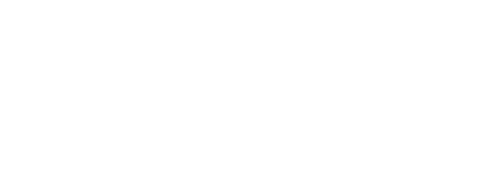 Федюнина Елена Геннадьевна№ вариантаКомбинация значений признаковРезультат Услуги, за которым обращается заявитель «Признание семьи или одиноко проживающего гражданина малоимущим»Результат Услуги, за которым обращается заявитель «Признание семьи или одиноко проживающего гражданина малоимущим»Заявитель, малоимущие семьи, которые по независящим от них причинам имеют среднедушевой доход ниже величины прожиточного минимума на душу населения, установленного в соответствующем субъекте Российской Федерации в соответствии с Федеральным законом от 17.07.1999 178-ФЗ «О государственной социальной помощи»Заявитель, малоимущие одиноко проживающие граждане, которые по независящим от них причинам имеют среднедушевой доход ниже величины прожиточного минимума на душу населения, установленного в соответствующем субъекте Российской Федерации в соответствии с Федеральным законом от 17.07.1999 178-ФЗ «О государственной социальной помощи»Представитель, малоимущие семьи, которые по независящим от них причинам имеют среднедушевой доход ниже величины прожиточного минимума на душу населения, установленного в соответствующем субъекте Российской Федерации в соответствии с Федеральным законом от 17.07.1999 178-ФЗ «О государственной социальной помощи»Представитель, малоимущие одиноко проживающие граждане, которые по независящим от них причинам имеют среднедушевой доход ниже величины прожиточного минимума на душу населения, установленного в соответствующем субъекте Российской Федерации в соответствии с Федеральным законом от 17.07.1999 178-ФЗ «О государственной социальной помощи»Результат Услуги, за которым обращается заявитель «Исправление допущенных опечаток и (или) ошибок в выданном результате предоставления Услуги»Результат Услуги, за которым обращается заявитель «Исправление допущенных опечаток и (или) ошибок в выданном результате предоставления Услуги»Заявитель, малоимущие семьи, которые по независящим от них причинам имеют среднедушевой доход ниже величины прожиточного минимума на душу населения, установленного в соответствующем субъекте Российской Федерации в соответствии с Федеральным законом от 17.07.1999 178-ФЗ «О государственной социальной помощи»Заявитель, малоимущие одиноко проживающие граждане, которые по независящим от них причинам имеют среднедушевой доход ниже величины прожиточного минимума на душу населения, установленного в соответствующем субъекте Российской Федерации в соответствии с Федеральным законом от 17.07.1999 178-ФЗ «О государственной социальной помощи»Представитель, малоимущие семьи, которые по независящим от них причинам имеют среднедушевой доход ниже величины прожиточного минимума на душу населения, установленного в соответствующем субъекте Российской Федерации в соответствии с Федеральным законом от 17.07.1999 178-ФЗ «О государственной социальной помощи»Представитель, малоимущие одиноко проживающие граждане, которые по независящим от них причинам имеют среднедушевой доход ниже величины прожиточного минимума на душу населения, установленного в соответствующем субъекте Российской Федерации в соответствии с Федеральным законом от 17.07.1999 178-ФЗ «О государственной социальной помощи»№ п/пПризнак заявителяЗначения признака заявителяРезультат Услуги «Признание семьи или одиноко проживающего гражданина малоимущим»Результат Услуги «Признание семьи или одиноко проживающего гражданина малоимущим»Результат Услуги «Признание семьи или одиноко проживающего гражданина малоимущим»Кто обращается за услугой?1. Заявитель.2. ПредставительКатегория заявителя1. Малоимущие семьи, которые по независящим от них причинам имеют среднедушевой доход ниже величины прожиточного минимума на душу населения, установленного в соответствующем субъекте Российской Федерации в соответствии с Федеральным законом от 17.07.1999 178-ФЗ «О государственной социальной помощи».2. Малоимущие одиноко проживающие граждане, которые по независящим от них причинам имеют среднедушевой доход ниже величины прожиточного минимума на душу населения, установленного в соответствующем субъекте Российской Федерации в соответствии с Федеральным законом от 17.07.1999 178-ФЗ «О государственной социальной помощи»Результат Услуги «Исправление допущенных опечаток и (или) ошибок в выданном результате предоставления Услуги»Результат Услуги «Исправление допущенных опечаток и (или) ошибок в выданном результате предоставления Услуги»Результат Услуги «Исправление допущенных опечаток и (или) ошибок в выданном результате предоставления Услуги»Кто обращается за услугой?1. Заявитель.2. ПредставительКатегория заявителя1. Малоимущие семьи, которые по независящим от них причинам имеют среднедушевой доход ниже величины прожиточного минимума на душу населения, установленного в соответствующем субъекте Российской Федерации в соответствии с Федеральным законом от 17.07.1999 178-ФЗ «О государственной социальной помощи».2. Малоимущие одиноко проживающие граждане, которые по независящим от них причинам имеют среднедушевой доход ниже величины прожиточного минимума на душу населения, установленного в соответствующем субъекте Российской Федерации в соответствии с Федеральным законом от 17.07.1999 178-ФЗ «О государственной социальной помощи»№ п/пВарианты предоставления Услуги, в которых данный межведомственный запрос необходим12Признание семьи или одиноко проживающего гражданина малоимущим, Заявитель, малоимущие семьи, которые по независящим от них причинам имеют среднедушевой доход ниже величины прожиточного минимума на душу населения, установленного в соответствующем субъекте Российской Федерации в соответствии с Федеральным законом от 17.07.1999 178-ФЗ «О государственной социальной помощи»Проверка действительности паспорта (Министерство внутренних дел Российской Федерации).Направляемые в запросе сведения:ФИО заявителя (отчество при наличии);серия документа, удостоверяющего личность;номер документа, удостоверяющего личность.Запрашиваемые в запросе сведения и цели использования запрашиваемых в запросе сведений:ФИО заявителя (отчество при наличии) (принятие решения, межведомственное взаимодействие);серия документа, удостоверяющего личность (принятие решения, межведомственное взаимодействие);номер документа, удостоверяющего личность (принятие решения, межведомственное взаимодействие);наименование органа, выдавшего документ, удостоверяющий личность (принятие решения, межведомственное взаимодействие);дата выдачи документа, удостоверяющего личность (принятие решения, межведомственное взаимодействие);документ, удостоверяющий личность действителен/недействителен (принятие решения, межведомственное взаимодействие)Сведения о паспортах гражданина Российской Федерации (МИНИСТЕРСТВО ВНУТРЕННИХ ДЕЛ РОССИЙСКОЙ ФЕДЕРАЦИИ).Направляемые в запросе сведения:фамилия;имя;отчество;дата рождения.Запрашиваемые в запросе сведения и цели использования запрашиваемых в запросе сведений:фамилия (принятие решения);имя (принятие решения);отчество (принятие решения);дата рождения (принятие решения);серия документа (принятие решения);номер документа (принятие решения);дата выдачи документа (принятие решения);код выдавшего подразделения (принятие решения);регион (принятие решения)Сведения о регистрации по месту жительства граждан РФ (МВД России).Направляемые в запросе сведения:фамилия, имя, отчество (при наличии);серия документа, удостоверяющего личность;номер документа, удостоверяющего личность.Запрашиваемые в запросе сведения и цели использования запрашиваемых в запросе сведений:фамилия, имя, отчество (при наличии) (принятие решения, межведомственное взаимодействие);дата рождения (принятие решения, межведомственное взаимодействие);место регистрации по месту жительства (принятие решения, межведомственное взаимодействие);регион. Код субъекта Российской Федерации по ОКАТО (принятие решения, межведомственное взаимодействие);район (принятие решения, межведомственное взаимодействие);населенный пункт (принятие решения, межведомственное взаимодействие);улица (принятие решения, межведомственное взаимодействие);дом (принятие решения, межведомственное взаимодействие);корпус (принятие решения, межведомственное взаимодействие);квартира (принятие решения, межведомственное взаимодействие);дата начала срока регистрации (принятие решения, межведомственное взаимодействие)Сведения о регистрации по месту пребывания граждан РФ (Министерство внутренних дел Российской Федерации).Направляемые в запросе сведения:ФИО;дата рождения;документ, удостоверяющий личность;серия, номер;дата выдачи документа.Запрашиваемые в запросе сведения и цели использования запрашиваемых в запросе сведений:место регистрации по месту пребывания (принятие решения, межведомственное взаимодействие);ФИО (при наличии) (принятие решения, межведомственное взаимодействие)Предоставление из ЕГР ЗАГС по запросу сведений о рождении (Федеральная налоговая служба).Направляемые в запросе сведения:идентификатор запроса, сформированный запрашивающей стороной;количество документов в представленном файле;тип акта гражданского состояния, в отношении которого сформирован запрос;сведения о нормативно-правовых основаниях запрашивающей стороны для получения сведений из ЕГР ЗАГС;сведения, содержащиеся в запросе;фамилия;имя;отчество (при наличии);дата рождения;СНИЛС;номер актовой записи о рождении ребенка;тип участника записи акта (ребенок, мать, отец);реквизиты записи акта о рождении (номер записи, дата записи, наименование органа, которым произведена государственная регистрация акта гражданского состояния) (при наличии).Запрашиваемые в запросе сведения и цели использования запрашиваемых в запросе сведений:сведения о государственной регистрации ЗАГС о рождении, в отношении которого сформирован запрос (принятие решения, межведомственное взаимодействие);сведения о государственной регистрации рождения (принятие решения, межведомственное взаимодействие);сведения об отце (принятие решения, межведомственное взаимодействие);сведения о матери (принятие решения, межведомственное взаимодействие);фамилия (принятие решения, межведомственное взаимодействие);имя (принятие решения, межведомственное взаимодействие);отчество (при наличии) (принятие решения, межведомственное взаимодействие);дата рождения (принятие решения, межведомственное взаимодействие)Предоставление из ЕГР ЗАГС по запросу сведений о смерти (Федеральная налоговая служба).Направляемые в запросе сведения:фамилия, имя, отчество (при наличии);дата рождения;место рождения;серия и номер документа;СНИЛС;номер записи;фамилия;имя;отчество;реквизиты записи акта о смерти (номер записи, дата записи, наименование органа, которым произведена государственная регистрация акта гражданского состояния) при наличии;отчество (при наличии);фамилия, имя, отчество (при наличии);дата смерти.Запрашиваемые в запросе сведения и цели использования запрашиваемых в запросе сведений:фамилия, имя, отчество (при наличии) (принятие решения);дата рождения (принятие решения);место рождения (принятие решения);серия и номер документа (принятие решения);реквизиты документа (принятие решения);наличие (отсутствие) информации о смерти (принятие решения);номер записи акта гражданского состояния (принятие решения);полное наименование органа ЗАГС, которым произведена государственная регистрация акта гражданского состояния (принятие решения);дата выдачи свидетельства (принятие решения);дата смерти (принятие решения);сведения о смерти (принятие решения);место жительства умершего (принятие решения);серия свидетельства о смерти (принятие решения);номер свидетельства о смерти (принятие решения);фамилия умершего (принятие решения);имя умершего (принятие решения);отчество умершего (принятие решения);сведения о причинах смерти (принятие решения);последнее место жительства на территории Российской Федерации (принятие решения);последнее место жительства за пределами территории Российской Федерации (принятие решения);сведения о государственной регистрации смерти (принятие решения);дата смерти (принятие решения)Предоставление из ЕГР ЗАГС по запросу сведений о заключении брака (Федеральная налоговая служба).Направляемые в запросе сведения:фамилия;имя;отчество (при наличии);дата рождения;СНИЛС;номер актовой записи о заключении брака;реквизиты записи АГС о заключении брака;реквизиты записи акта о заключении брака (номер записи, дата записи, наименование органа, которым произведена государственная регистрация акта гражданского состояния) при наличии.Запрашиваемые в запросе сведения и цели использования запрашиваемых в запросе сведений:фамилия (принятие решения, межведомственное взаимодействие);имя (принятие решения, межведомственное взаимодействие);отчество (при наличии) (принятие решения, межведомственное взаимодействие);дата рождения (принятие решения, межведомственное взаимодействие);сведения о лицах, заключивших брак (супруг) (принятие решения, межведомственное взаимодействие);сведения о лицах, заключивших брак (супруга) (принятие решения, межведомственное взаимодействие);сведения о государственной регистрации АГС о заключении брака лицом, в отношении которого сформирован запрос (принятие решения, межведомственное взаимодействие);сведения о государственной регистрации заключения брака (принятие решения, межведомственное взаимодействие)Предоставление из ЕГР ЗАГС по запросу сведений о расторжении брака (Федеральная налоговая служба).Направляемые в запросе сведения:идентификатор запроса, сформированный запрашивающей стороной;количество документов в представленном файле;тип акта гражданского состояния, в отношении которого сформирован запрос;сведения о нормативно-правовых основаниях запрашивающей стороны для получения сведений из ЕГР ЗАГС;сведения, содержащиеся в запросе;фамилия;имя;отчество (при наличии);дата рождения;реквизиты записи АГС о расторжении брака;реквизиты записи акта о расторжении брака (номер записи, дата записи, наименование органа, которым произведена государственная регистрация акта гражданского состояния) при наличии.Запрашиваемые в запросе сведения и цели использования запрашиваемых в запросе сведений:дата, на которую сформированы сведения по поступившему запросу (принятие решения, межведомственное взаимодействие);количество документов в представленном файл запроса (принятие решения, межведомственное взаимодействие);тип акта гражданского состояния, в отношении которого сформирован запрос (принятие решения, межведомственное взаимодействие);сведения о государственной регистрации ЗАГС о рождении, в отношении которого сформирован запрос (принятие решения, межведомственное взаимодействие);сведения о государственной регистрации АГС о расторжении брака лицом, в отношении которого сформирован запрос (принятие решения, межведомственное взаимодействие);сведения о государственной регистрации расторжения брака (принятие решения, межведомственное взаимодействие);фамилия (принятие решения, межведомственное взаимодействие);имя (принятие решения, межведомственное взаимодействие);отчество (при наличии) (принятие решения, межведомственное взаимодействие);сведения о лицах, расторгнувших брак (супруг) (принятие решения, межведомственное взаимодействие);сведения о лицах, расторгнувших брак (супруга) (принятие решения, межведомственное взаимодействие)Сведения о доходах физических лиц, выплаченных налоговыми агентами (Федеральная налоговая служба).Направляемые в запросе сведения:отчетный налоговый период;код (идентификатор) государственной услуги;сведения о физическом лице (ФИО, дата рождения, ИНН, СНИЛС, Сведения о документе, удостоверяющем личность физического лица);код вида документа, удостоверяющего личность физического лица;серия и номер документа физического лица.Запрашиваемые в запросе сведения и цели использования запрашиваемых в запросе сведений:идентификатор запроса, сформированный запрашивающей стороной (принятие решения, межведомственное взаимодействие);сведения о доходах физического лица | Код обработки запроса (принятие решения, межведомственное взаимодействие);отчетный налоговый период (принятие решения, межведомственное взаимодействие);сведения о доходах физического лица по справкам 2-НДФЛ по налоговому агенту (принятие решения, межведомственное взаимодействие);данные о физическом лице - получателе дохода (принятие решения)Получение сведений о размере выплат за период (включая пенсию, доплаты, устанавливаемые к пенсии, социальные выплаты и выплаты по уходу) (Социальный фонд Российской Федерации).Направляемые в запросе сведения: сведения не предусмотрены.Запрашиваемые в запросе сведения и цели использования запрашиваемых в запросе сведений: сведения не предусмотреныСведения о назначении пенсии (МИНИСТЕРСТВО ВНУТРЕННИХ ДЕЛ РОССИЙСКОЙ ФЕДЕРАЦИИ).Направляемые в запросе сведения: сведения не предусмотрены.Запрашиваемые в запросе сведения и цели использования запрашиваемых в запросе сведений: сведения не предусмотреныИнформирование из ЕГИССО по СНИЛС (Социальный фонд Российской Федерации).Направляемые в запросе сведения:ФИО;дата рождения (дд/мм/гг);СНИЛС.Запрашиваемые в запросе сведения и цели использования запрашиваемых в запросе сведений:СНИЛС (принятие решения);ФИО (принятие решения);дата рождения (дд/мм/гг) (принятие решения);дата предоставления ответа (принятие решения)Сведения о доходах физических лиц из налоговой декларации формы 3-НДФЛ (Федеральная налоговая служба).Направляемые в запросе сведения: сведения не предусмотрены.Запрашиваемые в запросе сведения и цели использования запрашиваемых в запросе сведений: сведения не предусмотреныПредоставление сведений из налоговых деклараций, представленных индивидуальными предпринимателями, применяющими специальные налоговые режимы (Федеральная налоговая служба).Направляемые в запросе сведения:фамилия;имя;отчество;ИНН;отчетный год.Запрашиваемые в запросе сведения и цели использования запрашиваемых в запросе сведений:фамилия (принятие решения, межведомственное взаимодействие);имя (принятие решения, межведомственное взаимодействие);отчество (принятие решения, межведомственное взаимодействие);ИНН индивидуального предпринимателя (принятие решения, межведомственное взаимодействие);отчетный год (принятие решения, межведомственное взаимодействие);отчетный налоговый период (принятие решения, межведомственное взаимодействие)Сервис представления сведений о выплатах, произведенных плательщиками страховых взносов в пользу физических лиц (Федеральная налоговая служба).Направляемые в запросе сведения:фамилия, имя и отчество (при наличии) физического лица;дата рождения;СНИЛС;период.Запрашиваемые в запросе сведения и цели использования запрашиваемых в запросе сведений:фамилия, имя, отчество (при наличии) физического лица (принятие решения);СНИЛС (принятие решения);ИНН физического лица (принятие решения);полное наименование организации (принятие решения);ИНН юридического лица (принятие решения);КПП организации (принятие решения);сумма дохода (руб.коп.) (принятие решения);год (принятие решения);месяц (принятие решения)Предоставление сведений о гражданах, состоящих на учете в органах службы занятости населения (Федеральная служба по труду и занятости).Направляемые в запросе сведения:идентификатор запроса;дата;дата рождения;пол;фамилия;имя;отчество;дата начала периода;дата окончания.Запрашиваемые в запросе сведения и цели использования запрашиваемых в запросе сведений:дата (принятие решения, межведомственное взаимодействие);фамилия (принятие решения, межведомственное взаимодействие);имя (принятие решения, межведомственное взаимодействие);отчество (принятие решения, межведомственное взаимодействие);СНИЛС (принятие решения, межведомственное взаимодействие);адрес регистрации (принятие решения, межведомственное взаимодействие);пол (принятие решения, межведомственное взаимодействие);дата рождения (принятие решения, межведомственное взаимодействие);признак наличия данных (принятие решения, межведомственное взаимодействие)Предоставление сведений о доходах физических лиц, являющихся плательщиками налога на профессиональный доход (Федеральная налоговая служба).Направляемые в запросе сведения:Запрос на предоставление сведений о доходах физических лиц, являющихся плательщиками налога на профессиональный доход;фамилия;отчество;ИНН физического лица;отчетный год;фамилия, Имя, Отчество.Запрашиваемые в запросе сведения и цели использования запрашиваемых в запросе сведений:Ответ на запрос на предоставление сведений о доходах физических лиц, являющихся плательщиками налога на профессиональный доход (принятие решения, межведомственное взаимодействие);Сумма доходов за налоговый (отчетный) период, учитываемых при определении налоговой базы по НПД (принятие решения, межведомственное взаимодействие)Предоставление сведений о трудовой деятельности (Социальный фонд России).Направляемые в запросе сведения:полное наименование организации;дата начала трудовой деятельности;должность;фамилия;имя;отчество;дата;номер обращения;данные о результате приема запроса: "Код результата приема запроса (3 – услуга оказана; 4 – отказано в предоставлении услуги).Запрашиваемые в запросе сведения и цели использования запрашиваемых в запросе сведений:полное наименование организации (принятие решения, межведомственное взаимодействие);дата начала трудовой деятельности (принятие решения, межведомственное взаимодействие);должность (принятие решения, межведомственное взаимодействие);фамилия (принятие решения, межведомственное взаимодействие);имя (принятие решения, межведомственное взаимодействие);отчество (при наличии) (принятие решения, межведомственное взаимодействие);СНИЛС (принятие решения, межведомственное взаимодействие);дата рождения (принятие решения, межведомственное взаимодействие);сведения о работодателе (регистрационный номер в СФР; наименование; ИНН) (принятие решения, межведомственное взаимодействие)Выписка сведений об инвалиде (Социальный фонд Российской Федерации).Направляемые в запросе сведения: сведения не предусмотрены.Запрашиваемые в запросе сведения и цели использования запрашиваемых в запросе сведений: сведения не предусмотреныСведения о нахождении гражданина в местах лишения свободы и об отсутствии у него заработка (Федеральная служба исполнения наказаний).Направляемые в запросе сведения: сведения не предусмотрены.Запрашиваемые в запросе сведения и цели использования запрашиваемых в запросе сведений: сведения не предусмотреныИнформирование застрахованных лиц о состоянии их индивидуальных лицевых счетов в системе обязательного пенсионного страхования (Социальный фонд России).Направляемые в запросе сведения:фамилия;имя;отчество (при наличии);СНИЛС;дата;дата рождения.Запрашиваемые в запросе сведения и цели использования запрашиваемых в запросе сведений:сведения о состоянии индивидуального лицевого счета застрахованного лица (принятие решения);сведения, содержащиеся в индивидуальном лицевом счете зарегистрированного лица (принятие решения)Обращения, подаваемые в ФССП России, и результаты их рассмотрения (Федеральная служба судебных приставов).Направляемые в запросе сведения: сведения не предусмотрены.Запрашиваемые в запросе сведения и цели использования запрашиваемых в запросе сведений: сведения не предусмотреныПредоставление из ЕРН по запросу сведений о физическом лице (Федеральная налоговая служба).Направляемые в запросе сведения:фамилия;имя;отчество (при наличии);пол;дата рождения;дата смерти (при наличии);один из идентификаторов сведений о физическом лице;номер записи акта о рождении;дата составления записи акта о рождении;идентификаторы документа, удостоверяющего личность;номер записи федерального регистра сведений о населении;ИНН;СНИЛС;идентификатор учетной записи ЕСИА;цель предоставления сведений;требуемые сведения, содержащиеся в федеральном регистре сведений о населении;серия и номер документа, удостоверяющего личность;дата выдачи документа, удостоверяющего личность (при наличии);тип запроса (только актуальные или включая исторические сведения из ЕРН);идентификаторы записи акта о рождении;фамилия, имя, отчество (при наличии).Запрашиваемые в запросе сведения и цели использования запрашиваемых в запросе сведений: сведения не предусмотреныПредоставление сведений из налоговой декларации по налогу на доходы физических лиц по форме 3-НДФЛ на портале государственных услуг (Федеральная налоговая служба).Направляемые в запросе сведения: сведения не предусмотрены.Запрашиваемые в запросе сведения и цели использования запрашиваемых в запросе сведений: сведения не предусмотреныРегламентная широковещательная рассылка сведений о смерти из ЕГР ЗАГС федеральным органам исполнительной власти (Федеральная налоговая служба).Направляемые в запросе сведения: сведения не предусмотрены.Запрашиваемые в запросе сведения и цели использования запрашиваемых в запросе сведений: сведения не предусмотреныПризнание семьи или одиноко проживающего гражданина малоимущим, Заявитель, малоимущие одиноко проживающие граждане, которые по независящим от них причинам имеют среднедушевой доход ниже величины прожиточного минимума на душу населения, установленного в соответствующем субъекте Российской Федерации в соответствии с Федеральным законом от 17.07.1999 178-ФЗ «О государственной социальной помощи»Проверка действительности паспорта (Министерство внутренних дел Российской Федерации).Направляемые в запросе сведения:ФИО заявителя (отчество при наличии);серия документа, удостоверяющего личность;номер документа, удостоверяющего личность.Запрашиваемые в запросе сведения и цели использования запрашиваемых в запросе сведений:ФИО заявителя (отчество при наличии) (принятие решения, межведомственное взаимодействие);серия документа, удостоверяющего личность (принятие решения, межведомственное взаимодействие);номер документа, удостоверяющего личность (принятие решения, межведомственное взаимодействие);наименование органа, выдавшего документ, удостоверяющий личность (принятие решения, межведомственное взаимодействие);дата выдачи документа, удостоверяющего личность (принятие решения, межведомственное взаимодействие);документ, удостоверяющий личность действителен/недействителен (принятие решения, межведомственное взаимодействие)Сведения о паспортах гражданина Российской Федерации (МИНИСТЕРСТВО ВНУТРЕННИХ ДЕЛ РОССИЙСКОЙ ФЕДЕРАЦИИ).Направляемые в запросе сведения:фамилия;имя;отчество;дата рождения.Запрашиваемые в запросе сведения и цели использования запрашиваемых в запросе сведений:фамилия (принятие решения);имя (принятие решения);отчество (принятие решения);дата рождения (принятие решения);серия документа (принятие решения);номер документа (принятие решения);дата выдачи документа (принятие решения);код выдавшего подразделения (принятие решения);регион (принятие решения)Сведения о регистрации по месту жительства граждан РФ (МВД России).Направляемые в запросе сведения:фамилия, имя, отчество (при наличии);серия документа, удостоверяющего личность;номер документа, удостоверяющего личность.Запрашиваемые в запросе сведения и цели использования запрашиваемых в запросе сведений:фамилия, имя, отчество (при наличии) (принятие решения, межведомственное взаимодействие);дата рождения (принятие решения, межведомственное взаимодействие);место регистрации по месту жительства (принятие решения, межведомственное взаимодействие);регион. Код субъекта Российской Федерации по ОКАТО (принятие решения, межведомственное взаимодействие);район (принятие решения, межведомственное взаимодействие);населенный пункт (принятие решения, межведомственное взаимодействие);улица (принятие решения, межведомственное взаимодействие);дом (принятие решения, межведомственное взаимодействие);корпус (принятие решения, межведомственное взаимодействие);квартира (принятие решения, межведомственное взаимодействие);дата начала срока регистрации (принятие решения, межведомственное взаимодействие)Сведения о регистрации по месту пребывания граждан РФ (Министерство внутренних дел Российской Федерации).Направляемые в запросе сведения:ФИО;дата рождения;документ, удостоверяющий личность;серия, номер;дата выдачи документа.Запрашиваемые в запросе сведения и цели использования запрашиваемых в запросе сведений:место регистрации по месту пребывания (принятие решения, межведомственное взаимодействие);ФИО (при наличии) (принятие решения, межведомственное взаимодействие)Предоставление из ЕГР ЗАГС по запросу сведений о рождении (Федеральная налоговая служба).Направляемые в запросе сведения:идентификатор запроса, сформированный запрашивающей стороной;количество документов в представленном файле;тип акта гражданского состояния, в отношении которого сформирован запрос;сведения о нормативно-правовых основаниях запрашивающей стороны для получения сведений из ЕГР ЗАГС;сведения, содержащиеся в запросе;фамилия;имя;отчество (при наличии);дата рождения;СНИЛС;номер актовой записи о рождении ребенка;тип участника записи акта (ребенок, мать, отец);реквизиты записи акта о рождении (номер записи, дата записи, наименование органа, которым произведена государственная регистрация акта гражданского состояния) (при наличии).Запрашиваемые в запросе сведения и цели использования запрашиваемых в запросе сведений:сведения о государственной регистрации ЗАГС о рождении, в отношении которого сформирован запрос (принятие решения, межведомственное взаимодействие);сведения о государственной регистрации рождения (принятие решения, межведомственное взаимодействие);сведения об отце (принятие решения, межведомственное взаимодействие);сведения о матери (принятие решения, межведомственное взаимодействие);фамилия (принятие решения, межведомственное взаимодействие);имя (принятие решения, межведомственное взаимодействие);отчество (при наличии) (принятие решения, межведомственное взаимодействие);дата рождения (принятие решения, межведомственное взаимодействие)Предоставление из ЕГР ЗАГС по запросу сведений о смерти (Федеральная налоговая служба).Направляемые в запросе сведения:фамилия, имя, отчество (при наличии);дата рождения;место рождения;серия и номер документа;СНИЛС;номер записи;фамилия;имя;отчество;реквизиты записи акта о смерти (номер записи, дата записи, наименование органа, которым произведена государственная регистрация акта гражданского состояния) при наличии;отчество (при наличии);фамилия, имя, отчество (при наличии);дата смерти.Запрашиваемые в запросе сведения и цели использования запрашиваемых в запросе сведений:фамилия, имя, отчество (при наличии) (принятие решения);дата рождения (принятие решения);место рождения (принятие решения);серия и номер документа (принятие решения);реквизиты документа (принятие решения);наличие (отсутствие) информации о смерти (принятие решения);номер записи акта гражданского состояния (принятие решения);полное наименование органа ЗАГС, которым произведена государственная регистрация акта гражданского состояния (принятие решения);дата выдачи свидетельства (принятие решения);дата смерти (принятие решения);сведения о смерти (принятие решения);место жительства умершего (принятие решения);серия свидетельства о смерти (принятие решения);номер свидетельства о смерти (принятие решения);фамилия умершего (принятие решения);имя умершего (принятие решения);отчество умершего (принятие решения);сведения о причинах смерти (принятие решения);последнее место жительства на территории Российской Федерации (принятие решения);последнее место жительства за пределами территории Российской Федерации (принятие решения);сведения о государственной регистрации смерти (принятие решения);дата смерти (принятие решения)Предоставление из ЕГР ЗАГС по запросу сведений о заключении брака (Федеральная налоговая служба).Направляемые в запросе сведения:фамилия;имя;отчество (при наличии);дата рождения;СНИЛС;номер актовой записи о заключении брака;реквизиты записи АГС о заключении брака;реквизиты записи акта о заключении брака (номер записи, дата записи, наименование органа, которым произведена государственная регистрация акта гражданского состояния) при наличии.Запрашиваемые в запросе сведения и цели использования запрашиваемых в запросе сведений:фамилия (принятие решения, межведомственное взаимодействие);имя (принятие решения, межведомственное взаимодействие);отчество (при наличии) (принятие решения, межведомственное взаимодействие);дата рождения (принятие решения, межведомственное взаимодействие);сведения о лицах, заключивших брак (супруг) (принятие решения, межведомственное взаимодействие);сведения о лицах, заключивших брак (супруга) (принятие решения, межведомственное взаимодействие);сведения о государственной регистрации АГС о заключении брака лицом, в отношении которого сформирован запрос (принятие решения, межведомственное взаимодействие);сведения о государственной регистрации заключения брака (принятие решения, межведомственное взаимодействие)Предоставление из ЕГР ЗАГС по запросу сведений о расторжении брака (Федеральная налоговая служба).Направляемые в запросе сведения:идентификатор запроса, сформированный запрашивающей стороной;количество документов в представленном файле;тип акта гражданского состояния, в отношении которого сформирован запрос;сведения о нормативно-правовых основаниях запрашивающей стороны для получения сведений из ЕГР ЗАГС;сведения, содержащиеся в запросе;фамилия;имя;отчество (при наличии);дата рождения;реквизиты записи АГС о расторжении брака;реквизиты записи акта о расторжении брака (номер записи, дата записи, наименование органа, которым произведена государственная регистрация акта гражданского состояния) при наличии.Запрашиваемые в запросе сведения и цели использования запрашиваемых в запросе сведений:дата, на которую сформированы сведения по поступившему запросу (принятие решения, межведомственное взаимодействие);количество документов в представленном файл запроса (принятие решения, межведомственное взаимодействие);тип акта гражданского состояния, в отношении которого сформирован запрос (принятие решения, межведомственное взаимодействие);сведения о государственной регистрации ЗАГС о рождении, в отношении которого сформирован запрос (принятие решения, межведомственное взаимодействие);сведения о государственной регистрации АГС о расторжении брака лицом, в отношении которого сформирован запрос (принятие решения, межведомственное взаимодействие);сведения о государственной регистрации расторжения брака (принятие решения, межведомственное взаимодействие);фамилия (принятие решения, межведомственное взаимодействие);имя (принятие решения, межведомственное взаимодействие);отчество (при наличии) (принятие решения, межведомственное взаимодействие);сведения о лицах, расторгнувших брак (супруг) (принятие решения, межведомственное взаимодействие);сведения о лицах, расторгнувших брак (супруга) (принятие решения, межведомственное взаимодействие)Сведения о доходах физических лиц, выплаченных налоговыми агентами (Федеральная налоговая служба).Направляемые в запросе сведения:отчетный налоговый период;код (идентификатор) государственной услуги;сведения о физическом лице (ФИО, дата рождения, ИНН, СНИЛС, Сведения о документе, удостоверяющем личность физического лица);код вида документа, удостоверяющего личность физического лица;серия и номер документа физического лица.Запрашиваемые в запросе сведения и цели использования запрашиваемых в запросе сведений:идентификатор запроса, сформированный запрашивающей стороной (принятие решения, межведомственное взаимодействие);сведения о доходах физического лица | Код обработки запроса (принятие решения, межведомственное взаимодействие);отчетный налоговый период (принятие решения, межведомственное взаимодействие);сведения о доходах физического лица по справкам 2-НДФЛ по налоговому агенту (принятие решения, межведомственное взаимодействие);данные о физическом лице - получателе дохода (принятие решения)Получение сведений о размере выплат за период (включая пенсию, доплаты, устанавливаемые к пенсии, социальные выплаты и выплаты по уходу) (Социальный фонд Российской Федерации).Направляемые в запросе сведения: сведения не предусмотрены.Запрашиваемые в запросе сведения и цели использования запрашиваемых в запросе сведений: сведения не предусмотреныСведения о назначении пенсии (МИНИСТЕРСТВО ВНУТРЕННИХ ДЕЛ РОССИЙСКОЙ ФЕДЕРАЦИИ).Направляемые в запросе сведения: сведения не предусмотрены.Запрашиваемые в запросе сведения и цели использования запрашиваемых в запросе сведений: сведения не предусмотреныИнформирование из ЕГИССО по СНИЛС (Социальный фонд Российской Федерации).Направляемые в запросе сведения:ФИО;дата рождения (дд/мм/гг);СНИЛС.Запрашиваемые в запросе сведения и цели использования запрашиваемых в запросе сведений:СНИЛС (принятие решения);ФИО (принятие решения);дата рождения (дд/мм/гг) (принятие решения);дата предоставления ответа (принятие решения)Сведения о доходах физических лиц из налоговой декларации формы 3-НДФЛ (Федеральная налоговая служба).Направляемые в запросе сведения: сведения не предусмотрены.Запрашиваемые в запросе сведения и цели использования запрашиваемых в запросе сведений: сведения не предусмотреныПредоставление сведений из налоговых деклараций, представленных индивидуальными предпринимателями, применяющими специальные налоговые режимы (Федеральная налоговая служба).Направляемые в запросе сведения:фамилия;имя;отчество;ИНН;отчетный год.Запрашиваемые в запросе сведения и цели использования запрашиваемых в запросе сведений:фамилия (принятие решения, межведомственное взаимодействие);имя (принятие решения, межведомственное взаимодействие);отчество (принятие решения, межведомственное взаимодействие);ИНН индивидуального предпринимателя (принятие решения, межведомственное взаимодействие);отчетный год (принятие решения, межведомственное взаимодействие);отчетный налоговый период (принятие решения, межведомственное взаимодействие)Сервис представления сведений о выплатах, произведенных плательщиками страховых взносов в пользу физических лиц (Федеральная налоговая служба).Направляемые в запросе сведения:фамилия, имя и отчество (при наличии) физического лица;дата рождения;СНИЛС;период.Запрашиваемые в запросе сведения и цели использования запрашиваемых в запросе сведений:фамилия, имя, отчество (при наличии) физического лица (принятие решения);СНИЛС (принятие решения);ИНН физического лица (принятие решения);полное наименование организации (принятие решения);ИНН юридического лица (принятие решения);КПП организации (принятие решения);сумма дохода (руб.коп.) (принятие решения);год (принятие решения);месяц (принятие решения)Предоставление сведений о гражданах, состоящих на учете в органах службы занятости населения (Федеральная служба по труду и занятости).Направляемые в запросе сведения:идентификатор запроса;дата;дата рождения;пол;фамилия;имя;отчество;дата начала периода;дата окончания.Запрашиваемые в запросе сведения и цели использования запрашиваемых в запросе сведений:дата (принятие решения, межведомственное взаимодействие);фамилия (принятие решения, межведомственное взаимодействие);имя (принятие решения, межведомственное взаимодействие);отчество (принятие решения, межведомственное взаимодействие);СНИЛС (принятие решения, межведомственное взаимодействие);адрес регистрации (принятие решения, межведомственное взаимодействие);пол (принятие решения, межведомственное взаимодействие);дата рождения (принятие решения, межведомственное взаимодействие);признак наличия данных (принятие решения, межведомственное взаимодействие)Предоставление сведений о доходах физических лиц, являющихся плательщиками налога на профессиональный доход (Федеральная налоговая служба).Направляемые в запросе сведения:Запрос на предоставление сведений о доходах физических лиц, являющихся плательщиками налога на профессиональный доход;фамилия;отчество;ИНН физического лица;отчетный год;фамилия, Имя, Отчество.Запрашиваемые в запросе сведения и цели использования запрашиваемых в запросе сведений:Ответ на запрос на предоставление сведений о доходах физических лиц, являющихся плательщиками налога на профессиональный доход (принятие решения, межведомственное взаимодействие);Сумма доходов за налоговый (отчетный) период, учитываемых при определении налоговой базы по НПД (принятие решения, межведомственное взаимодействие)Предоставление сведений о трудовой деятельности (Социальный фонд России).Направляемые в запросе сведения:полное наименование организации;дата начала трудовой деятельности;должность;фамилия;имя;отчество;дата;номер обращения;данные о результате приема запроса: "Код результата приема запроса (3 – услуга оказана; 4 – отказано в предоставлении услуги).Запрашиваемые в запросе сведения и цели использования запрашиваемых в запросе сведений:полное наименование организации (принятие решения, межведомственное взаимодействие);дата начала трудовой деятельности (принятие решения, межведомственное взаимодействие);должность (принятие решения, межведомственное взаимодействие);фамилия (принятие решения, межведомственное взаимодействие);имя (принятие решения, межведомственное взаимодействие);отчество (при наличии) (принятие решения, межведомственное взаимодействие);СНИЛС (принятие решения, межведомственное взаимодействие);дата рождения (принятие решения, межведомственное взаимодействие);сведения о работодателе (регистрационный номер в СФР; наименование; ИНН) (принятие решения, межведомственное взаимодействие)Выписка сведений об инвалиде (Социальный фонд Российской Федерации).Направляемые в запросе сведения: сведения не предусмотрены.Запрашиваемые в запросе сведения и цели использования запрашиваемых в запросе сведений: сведения не предусмотреныСведения о нахождении гражданина в местах лишения свободы и об отсутствии у него заработка (Федеральная служба исполнения наказаний).Направляемые в запросе сведения: сведения не предусмотрены.Запрашиваемые в запросе сведения и цели использования запрашиваемых в запросе сведений: сведения не предусмотреныИнформирование застрахованных лиц о состоянии их индивидуальных лицевых счетов в системе обязательного пенсионного страхования (Социальный фонд России).Направляемые в запросе сведения:фамилия;имя;отчество (при наличии);СНИЛС;дата;дата рождения.Запрашиваемые в запросе сведения и цели использования запрашиваемых в запросе сведений:сведения о состоянии индивидуального лицевого счета застрахованного лица (принятие решения);сведения, содержащиеся в индивидуальном лицевом счете зарегистрированного лица (принятие решения)Обращения, подаваемые в ФССП России, и результаты их рассмотрения (Федеральная служба судебных приставов).Направляемые в запросе сведения: сведения не предусмотрены.Запрашиваемые в запросе сведения и цели использования запрашиваемых в запросе сведений: сведения не предусмотреныПредоставление из ЕРН по запросу сведений о физическом лице (Федеральная налоговая служба).Направляемые в запросе сведения:фамилия;имя;отчество (при наличии);пол;дата рождения;дата смерти (при наличии);один из идентификаторов сведений о физическом лице;номер записи акта о рождении;дата составления записи акта о рождении;идентификаторы документа, удостоверяющего личность;номер записи федерального регистра сведений о населении;ИНН;СНИЛС;идентификатор учетной записи ЕСИА;цель предоставления сведений;требуемые сведения, содержащиеся в федеральном регистре сведений о населении;серия и номер документа, удостоверяющего личность;дата выдачи документа, удостоверяющего личность (при наличии);тип запроса (только актуальные или включая исторические сведения из ЕРН);идентификаторы записи акта о рождении;фамилия, имя, отчество (при наличии).Запрашиваемые в запросе сведения и цели использования запрашиваемых в запросе сведений: сведения не предусмотреныПредоставление сведений из налоговой декларации по налогу на доходы физических лиц по форме 3-НДФЛ на портале государственных услуг (Федеральная налоговая служба).Направляемые в запросе сведения: сведения не предусмотрены.Запрашиваемые в запросе сведения и цели использования запрашиваемых в запросе сведений: сведения не предусмотреныРегламентная широковещательная рассылка сведений о смерти из ЕГР ЗАГС федеральным органам исполнительной власти (Федеральная налоговая служба).Направляемые в запросе сведения: сведения не предусмотрены.Запрашиваемые в запросе сведения и цели использования запрашиваемых в запросе сведений: сведения не предусмотреныПризнание семьи или одиноко проживающего гражданина малоимущим, Представитель, малоимущие семьи, которые по независящим от них причинам имеют среднедушевой доход ниже величины прожиточного минимума на душу населения, установленного в соответствующем субъекте Российской Федерации в соответствии с Федеральным законом от 17.07.1999 178-ФЗ «О государственной социальной помощи»Проверка действительности паспорта (Министерство внутренних дел Российской Федерации).Направляемые в запросе сведения:ФИО заявителя (отчество при наличии);серия документа, удостоверяющего личность;номер документа, удостоверяющего личность.Запрашиваемые в запросе сведения и цели использования запрашиваемых в запросе сведений:ФИО заявителя (отчество при наличии) (принятие решения, межведомственное взаимодействие);серия документа, удостоверяющего личность (принятие решения, межведомственное взаимодействие);номер документа, удостоверяющего личность (принятие решения, межведомственное взаимодействие);наименование органа, выдавшего документ, удостоверяющий личность (принятие решения, межведомственное взаимодействие);дата выдачи документа, удостоверяющего личность (принятие решения, межведомственное взаимодействие);документ, удостоверяющий личность действителен/недействителен (принятие решения, межведомственное взаимодействие)Информирование из ЕГИССО о лицах, сведения о которых содержатся в реестре лиц, связанных с изменением родительских прав, реестре лиц с измененной дееспособностью и реестре законных представителей (Социальный фонд России).Направляемые в запросе сведения:фамилия, имя, отчество (при наличии);дата рождения;СНИЛС;фамилия, имя, отчество (при наличии) ребенка;СНИЛС ребенка;дата рождения ребенка;СНИЛС  лица, о котором запрашиваются сведения.Запрашиваемые в запросе сведения и цели использования запрашиваемых в запросе сведений: сведения не предусмотреныСведения о паспортах гражданина Российской Федерации (МИНИСТЕРСТВО ВНУТРЕННИХ ДЕЛ РОССИЙСКОЙ ФЕДЕРАЦИИ).Направляемые в запросе сведения:фамилия;имя;отчество;дата рождения.Запрашиваемые в запросе сведения и цели использования запрашиваемых в запросе сведений:фамилия (принятие решения);имя (принятие решения);отчество (принятие решения);дата рождения (принятие решения);серия документа (принятие решения);номер документа (принятие решения);дата выдачи документа (принятие решения);код выдавшего подразделения (принятие решения);регион (принятие решения)Сведения о регистрации по месту жительства граждан РФ (МВД России).Направляемые в запросе сведения:фамилия, имя, отчество (при наличии);серия документа, удостоверяющего личность;номер документа, удостоверяющего личность.Запрашиваемые в запросе сведения и цели использования запрашиваемых в запросе сведений:фамилия, имя, отчество (при наличии) (принятие решения, межведомственное взаимодействие);дата рождения (принятие решения, межведомственное взаимодействие);место регистрации по месту жительства (принятие решения, межведомственное взаимодействие);регион. Код субъекта Российской Федерации по ОКАТО (принятие решения, межведомственное взаимодействие);район (принятие решения, межведомственное взаимодействие);населенный пункт (принятие решения, межведомственное взаимодействие);улица (принятие решения, межведомственное взаимодействие);дом (принятие решения, межведомственное взаимодействие);корпус (принятие решения, межведомственное взаимодействие);квартира (принятие решения, межведомственное взаимодействие);дата начала срока регистрации (принятие решения, межведомственное взаимодействие)Сведения о регистрации по месту пребывания граждан РФ (Министерство внутренних дел Российской Федерации).Направляемые в запросе сведения:ФИО;дата рождения;документ, удостоверяющий личность;серия, номер;дата выдачи документа.Запрашиваемые в запросе сведения и цели использования запрашиваемых в запросе сведений:место регистрации по месту пребывания (принятие решения, межведомственное взаимодействие);ФИО (при наличии) (принятие решения, межведомственное взаимодействие)Предоставление из ЕГР ЗАГС по запросу сведений о рождении (Федеральная налоговая служба).Направляемые в запросе сведения:идентификатор запроса, сформированный запрашивающей стороной;количество документов в представленном файле;тип акта гражданского состояния, в отношении которого сформирован запрос;сведения о нормативно-правовых основаниях запрашивающей стороны для получения сведений из ЕГР ЗАГС;сведения, содержащиеся в запросе;фамилия;имя;отчество (при наличии);дата рождения;СНИЛС;номер актовой записи о рождении ребенка;тип участника записи акта (ребенок, мать, отец);реквизиты записи акта о рождении (номер записи, дата записи, наименование органа, которым произведена государственная регистрация акта гражданского состояния) (при наличии).Запрашиваемые в запросе сведения и цели использования запрашиваемых в запросе сведений:сведения о государственной регистрации ЗАГС о рождении, в отношении которого сформирован запрос (принятие решения, межведомственное взаимодействие);сведения о государственной регистрации рождения (принятие решения, межведомственное взаимодействие);сведения об отце (принятие решения, межведомственное взаимодействие);сведения о матери (принятие решения, межведомственное взаимодействие);фамилия (принятие решения, межведомственное взаимодействие);имя (принятие решения, межведомственное взаимодействие);отчество (при наличии) (принятие решения, межведомственное взаимодействие);дата рождения (принятие решения, межведомственное взаимодействие)Предоставление из ЕГР ЗАГС по запросу сведений о смерти (Федеральная налоговая служба).Направляемые в запросе сведения:фамилия, имя, отчество (при наличии);дата рождения;место рождения;серия и номер документа;СНИЛС;номер записи;фамилия;имя;отчество;реквизиты записи акта о смерти (номер записи, дата записи, наименование органа, которым произведена государственная регистрация акта гражданского состояния) при наличии;отчество (при наличии);фамилия, имя, отчество (при наличии);дата смерти.Запрашиваемые в запросе сведения и цели использования запрашиваемых в запросе сведений:фамилия, имя, отчество (при наличии) (принятие решения);дата рождения (принятие решения);место рождения (принятие решения);серия и номер документа (принятие решения);реквизиты документа (принятие решения);наличие (отсутствие) информации о смерти (принятие решения);номер записи акта гражданского состояния (принятие решения);полное наименование органа ЗАГС, которым произведена государственная регистрация акта гражданского состояния (принятие решения);дата выдачи свидетельства (принятие решения);дата смерти (принятие решения);сведения о смерти (принятие решения);место жительства умершего (принятие решения);серия свидетельства о смерти (принятие решения);номер свидетельства о смерти (принятие решения);фамилия умершего (принятие решения);имя умершего (принятие решения);отчество умершего (принятие решения);сведения о причинах смерти (принятие решения);последнее место жительства на территории Российской Федерации (принятие решения);последнее место жительства за пределами территории Российской Федерации (принятие решения);сведения о государственной регистрации смерти (принятие решения);дата смерти (принятие решения)Предоставление из ЕГР ЗАГС по запросу сведений о заключении брака (Федеральная налоговая служба).Направляемые в запросе сведения:фамилия;имя;отчество (при наличии);дата рождения;СНИЛС;номер актовой записи о заключении брака;реквизиты записи АГС о заключении брака;реквизиты записи акта о заключении брака (номер записи, дата записи, наименование органа, которым произведена государственная регистрация акта гражданского состояния) при наличии.Запрашиваемые в запросе сведения и цели использования запрашиваемых в запросе сведений:фамилия (принятие решения, межведомственное взаимодействие);имя (принятие решения, межведомственное взаимодействие);отчество (при наличии) (принятие решения, межведомственное взаимодействие);дата рождения (принятие решения, межведомственное взаимодействие);сведения о лицах, заключивших брак (супруг) (принятие решения, межведомственное взаимодействие);сведения о лицах, заключивших брак (супруга) (принятие решения, межведомственное взаимодействие);сведения о государственной регистрации АГС о заключении брака лицом, в отношении которого сформирован запрос (принятие решения, межведомственное взаимодействие);сведения о государственной регистрации заключения брака (принятие решения, межведомственное взаимодействие)Предоставление из ЕГР ЗАГС по запросу сведений о расторжении брака (Федеральная налоговая служба).Направляемые в запросе сведения:идентификатор запроса, сформированный запрашивающей стороной;количество документов в представленном файле;тип акта гражданского состояния, в отношении которого сформирован запрос;сведения о нормативно-правовых основаниях запрашивающей стороны для получения сведений из ЕГР ЗАГС;сведения, содержащиеся в запросе;фамилия;имя;отчество (при наличии);дата рождения;реквизиты записи АГС о расторжении брака;реквизиты записи акта о расторжении брака (номер записи, дата записи, наименование органа, которым произведена государственная регистрация акта гражданского состояния) при наличии.Запрашиваемые в запросе сведения и цели использования запрашиваемых в запросе сведений:дата, на которую сформированы сведения по поступившему запросу (принятие решения, межведомственное взаимодействие);количество документов в представленном файл запроса (принятие решения, межведомственное взаимодействие);тип акта гражданского состояния, в отношении которого сформирован запрос (принятие решения, межведомственное взаимодействие);сведения о государственной регистрации ЗАГС о рождении, в отношении которого сформирован запрос (принятие решения, межведомственное взаимодействие);сведения о государственной регистрации АГС о расторжении брака лицом, в отношении которого сформирован запрос (принятие решения, межведомственное взаимодействие);сведения о государственной регистрации расторжения брака (принятие решения, межведомственное взаимодействие);фамилия (принятие решения, межведомственное взаимодействие);имя (принятие решения, межведомственное взаимодействие);отчество (при наличии) (принятие решения, межведомственное взаимодействие);сведения о лицах, расторгнувших брак (супруг) (принятие решения, межведомственное взаимодействие);сведения о лицах, расторгнувших брак (супруга) (принятие решения, межведомственное взаимодействие)Сведения о доходах физических лиц, выплаченных налоговыми агентами (Федеральная налоговая служба).Направляемые в запросе сведения:отчетный налоговый период;код (идентификатор) государственной услуги;сведения о физическом лице (ФИО, дата рождения, ИНН, СНИЛС, Сведения о документе, удостоверяющем личность физического лица);код вида документа, удостоверяющего личность физического лица;серия и номер документа физического лица.Запрашиваемые в запросе сведения и цели использования запрашиваемых в запросе сведений:идентификатор запроса, сформированный запрашивающей стороной (принятие решения, межведомственное взаимодействие);сведения о доходах физического лица | Код обработки запроса (принятие решения, межведомственное взаимодействие);отчетный налоговый период (принятие решения, межведомственное взаимодействие);сведения о доходах физического лица по справкам 2-НДФЛ по налоговому агенту (принятие решения, межведомственное взаимодействие);данные о физическом лице - получателе дохода (принятие решения)Получение сведений о размере выплат за период (включая пенсию, доплаты, устанавливаемые к пенсии, социальные выплаты и выплаты по уходу) (Социальный фонд Российской Федерации).Направляемые в запросе сведения: сведения не предусмотрены.Запрашиваемые в запросе сведения и цели использования запрашиваемых в запросе сведений: сведения не предусмотреныСведения о назначении пенсии (МИНИСТЕРСТВО ВНУТРЕННИХ ДЕЛ РОССИЙСКОЙ ФЕДЕРАЦИИ).Направляемые в запросе сведения: сведения не предусмотрены.Запрашиваемые в запросе сведения и цели использования запрашиваемых в запросе сведений: сведения не предусмотреныИнформирование из ЕГИССО по СНИЛС (Социальный фонд Российской Федерации).Направляемые в запросе сведения:ФИО;дата рождения (дд/мм/гг);СНИЛС.Запрашиваемые в запросе сведения и цели использования запрашиваемых в запросе сведений:СНИЛС (принятие решения);ФИО (принятие решения);дата рождения (дд/мм/гг) (принятие решения);дата предоставления ответа (принятие решения)Сведения о доходах физических лиц из налоговой декларации формы 3-НДФЛ (Федеральная налоговая служба).Направляемые в запросе сведения: сведения не предусмотрены.Запрашиваемые в запросе сведения и цели использования запрашиваемых в запросе сведений: сведения не предусмотреныПредоставление сведений из налоговых деклараций, представленных индивидуальными предпринимателями, применяющими специальные налоговые режимы (Федеральная налоговая служба).Направляемые в запросе сведения:фамилия;имя;отчество;ИНН;отчетный год.Запрашиваемые в запросе сведения и цели использования запрашиваемых в запросе сведений:фамилия (принятие решения, межведомственное взаимодействие);имя (принятие решения, межведомственное взаимодействие);отчество (принятие решения, межведомственное взаимодействие);ИНН индивидуального предпринимателя (принятие решения, межведомственное взаимодействие);отчетный год (принятие решения, межведомственное взаимодействие);отчетный налоговый период (принятие решения, межведомственное взаимодействие)Сервис представления сведений о выплатах, произведенных плательщиками страховых взносов в пользу физических лиц (Федеральная налоговая служба).Направляемые в запросе сведения:фамилия, имя и отчество (при наличии) физического лица;дата рождения;СНИЛС;период.Запрашиваемые в запросе сведения и цели использования запрашиваемых в запросе сведений:фамилия, имя, отчество (при наличии) физического лица (принятие решения);СНИЛС (принятие решения);ИНН физического лица (принятие решения);полное наименование организации (принятие решения);ИНН юридического лица (принятие решения);КПП организации (принятие решения);сумма дохода (руб.коп.) (принятие решения);год (принятие решения);месяц (принятие решения)Предоставление сведений о гражданах, состоящих на учете в органах службы занятости населения (Федеральная служба по труду и занятости).Направляемые в запросе сведения:идентификатор запроса;дата;дата рождения;пол;фамилия;имя;отчество;дата начала периода;дата окончания.Запрашиваемые в запросе сведения и цели использования запрашиваемых в запросе сведений:дата (принятие решения, межведомственное взаимодействие);фамилия (принятие решения, межведомственное взаимодействие);имя (принятие решения, межведомственное взаимодействие);отчество (принятие решения, межведомственное взаимодействие);СНИЛС (принятие решения, межведомственное взаимодействие);адрес регистрации (принятие решения, межведомственное взаимодействие);пол (принятие решения, межведомственное взаимодействие);дата рождения (принятие решения, межведомственное взаимодействие);признак наличия данных (принятие решения, межведомственное взаимодействие)Предоставление сведений о доходах физических лиц, являющихся плательщиками налога на профессиональный доход (Федеральная налоговая служба).Направляемые в запросе сведения:Запрос на предоставление сведений о доходах физических лиц, являющихся плательщиками налога на профессиональный доход;фамилия;отчество;ИНН физического лица;отчетный год;фамилия, Имя, Отчество.Запрашиваемые в запросе сведения и цели использования запрашиваемых в запросе сведений:Ответ на запрос на предоставление сведений о доходах физических лиц, являющихся плательщиками налога на профессиональный доход (принятие решения, межведомственное взаимодействие);Сумма доходов за налоговый (отчетный) период, учитываемых при определении налоговой базы по НПД (принятие решения, межведомственное взаимодействие)Предоставление сведений о трудовой деятельности (Социальный фонд России).Направляемые в запросе сведения:полное наименование организации;дата начала трудовой деятельности;должность;фамилия;имя;отчество;дата;номер обращения;данные о результате приема запроса: "Код результата приема запроса (3 – услуга оказана; 4 – отказано в предоставлении услуги).Запрашиваемые в запросе сведения и цели использования запрашиваемых в запросе сведений:полное наименование организации (принятие решения, межведомственное взаимодействие);дата начала трудовой деятельности (принятие решения, межведомственное взаимодействие);должность (принятие решения, межведомственное взаимодействие);фамилия (принятие решения, межведомственное взаимодействие);имя (принятие решения, межведомственное взаимодействие);отчество (при наличии) (принятие решения, межведомственное взаимодействие);СНИЛС (принятие решения, межведомственное взаимодействие);дата рождения (принятие решения, межведомственное взаимодействие);сведения о работодателе (регистрационный номер в СФР; наименование; ИНН) (принятие решения, межведомственное взаимодействие)Выписка сведений об инвалиде (Социальный фонд Российской Федерации).Направляемые в запросе сведения: сведения не предусмотрены.Запрашиваемые в запросе сведения и цели использования запрашиваемых в запросе сведений: сведения не предусмотреныСведения о нахождении гражданина в местах лишения свободы и об отсутствии у него заработка (Федеральная служба исполнения наказаний).Направляемые в запросе сведения: сведения не предусмотрены.Запрашиваемые в запросе сведения и цели использования запрашиваемых в запросе сведений: сведения не предусмотреныИнформирование застрахованных лиц о состоянии их индивидуальных лицевых счетов в системе обязательного пенсионного страхования (Социальный фонд России).Направляемые в запросе сведения:фамилия;имя;отчество (при наличии);СНИЛС;дата;дата рождения.Запрашиваемые в запросе сведения и цели использования запрашиваемых в запросе сведений:сведения о состоянии индивидуального лицевого счета застрахованного лица (принятие решения);сведения, содержащиеся в индивидуальном лицевом счете зарегистрированного лица (принятие решения)Обращения, подаваемые в ФССП России, и результаты их рассмотрения (Федеральная служба судебных приставов).Направляемые в запросе сведения: сведения не предусмотрены.Запрашиваемые в запросе сведения и цели использования запрашиваемых в запросе сведений: сведения не предусмотреныПредоставление из ЕРН по запросу сведений о физическом лице (Федеральная налоговая служба).Направляемые в запросе сведения:фамилия;имя;отчество (при наличии);пол;дата рождения;дата смерти (при наличии);один из идентификаторов сведений о физическом лице;номер записи акта о рождении;дата составления записи акта о рождении;идентификаторы документа, удостоверяющего личность;номер записи федерального регистра сведений о населении;ИНН;СНИЛС;идентификатор учетной записи ЕСИА;цель предоставления сведений;требуемые сведения, содержащиеся в федеральном регистре сведений о населении;серия и номер документа, удостоверяющего личность;дата выдачи документа, удостоверяющего личность (при наличии);тип запроса (только актуальные или включая исторические сведения из ЕРН);идентификаторы записи акта о рождении;фамилия, имя, отчество (при наличии).Запрашиваемые в запросе сведения и цели использования запрашиваемых в запросе сведений: сведения не предусмотреныПредоставление сведений из налоговой декларации по налогу на доходы физических лиц по форме 3-НДФЛ на портале государственных услуг (Федеральная налоговая служба).Направляемые в запросе сведения: сведения не предусмотрены.Запрашиваемые в запросе сведения и цели использования запрашиваемых в запросе сведений: сведения не предусмотреныРегламентная широковещательная рассылка сведений о смерти из ЕГР ЗАГС федеральным органам исполнительной власти (Федеральная налоговая служба).Направляемые в запросе сведения: сведения не предусмотрены.Запрашиваемые в запросе сведения и цели использования запрашиваемых в запросе сведений: сведения не предусмотреныПризнание семьи или одиноко проживающего гражданина малоимущим, Представитель, малоимущие одиноко проживающие граждане, которые по независящим от них причинам имеют среднедушевой доход ниже величины прожиточного минимума на душу населения, установленного в соответствующем субъекте Российской Федерации в соответствии с Федеральным законом от 17.07.1999 178-ФЗ «О государственной социальной помощи»Проверка действительности паспорта (Министерство внутренних дел Российской Федерации).Направляемые в запросе сведения:ФИО заявителя (отчество при наличии);серия документа, удостоверяющего личность;номер документа, удостоверяющего личность.Запрашиваемые в запросе сведения и цели использования запрашиваемых в запросе сведений:ФИО заявителя (отчество при наличии) (принятие решения, межведомственное взаимодействие);серия документа, удостоверяющего личность (принятие решения, межведомственное взаимодействие);номер документа, удостоверяющего личность (принятие решения, межведомственное взаимодействие);наименование органа, выдавшего документ, удостоверяющий личность (принятие решения, межведомственное взаимодействие);дата выдачи документа, удостоверяющего личность (принятие решения, межведомственное взаимодействие);документ, удостоверяющий личность действителен/недействителен (принятие решения, межведомственное взаимодействие)Информирование из ЕГИССО о лицах, сведения о которых содержатся в реестре лиц, связанных с изменением родительских прав, реестре лиц с измененной дееспособностью и реестре законных представителей (Социальный фонд России).Направляемые в запросе сведения:фамилия, имя, отчество (при наличии);дата рождения;СНИЛС;фамилия, имя, отчество (при наличии) ребенка;СНИЛС ребенка;дата рождения ребенка;СНИЛС  лица, о котором запрашиваются сведения.Запрашиваемые в запросе сведения и цели использования запрашиваемых в запросе сведений: сведения не предусмотреныСведения о паспортах гражданина Российской Федерации (МИНИСТЕРСТВО ВНУТРЕННИХ ДЕЛ РОССИЙСКОЙ ФЕДЕРАЦИИ).Направляемые в запросе сведения:фамилия;имя;отчество;дата рождения.Запрашиваемые в запросе сведения и цели использования запрашиваемых в запросе сведений:фамилия (принятие решения);имя (принятие решения);отчество (принятие решения);дата рождения (принятие решения);серия документа (принятие решения);номер документа (принятие решения);дата выдачи документа (принятие решения);код выдавшего подразделения (принятие решения);регион (принятие решения)Сведения о регистрации по месту жительства граждан РФ (МВД России).Направляемые в запросе сведения:фамилия, имя, отчество (при наличии);серия документа, удостоверяющего личность;номер документа, удостоверяющего личность.Запрашиваемые в запросе сведения и цели использования запрашиваемых в запросе сведений:фамилия, имя, отчество (при наличии) (принятие решения, межведомственное взаимодействие);дата рождения (принятие решения, межведомственное взаимодействие);место регистрации по месту жительства (принятие решения, межведомственное взаимодействие);регион. Код субъекта Российской Федерации по ОКАТО (принятие решения, межведомственное взаимодействие);район (принятие решения, межведомственное взаимодействие);населенный пункт (принятие решения, межведомственное взаимодействие);улица (принятие решения, межведомственное взаимодействие);дом (принятие решения, межведомственное взаимодействие);корпус (принятие решения, межведомственное взаимодействие);квартира (принятие решения, межведомственное взаимодействие);дата начала срока регистрации (принятие решения, межведомственное взаимодействие)Сведения о регистрации по месту пребывания граждан РФ (Министерство внутренних дел Российской Федерации).Направляемые в запросе сведения:ФИО;дата рождения;документ, удостоверяющий личность;серия, номер;дата выдачи документа.Запрашиваемые в запросе сведения и цели использования запрашиваемых в запросе сведений:место регистрации по месту пребывания (принятие решения, межведомственное взаимодействие);ФИО (при наличии) (принятие решения, межведомственное взаимодействие)Предоставление из ЕГР ЗАГС по запросу сведений о рождении (Федеральная налоговая служба).Направляемые в запросе сведения:идентификатор запроса, сформированный запрашивающей стороной;количество документов в представленном файле;тип акта гражданского состояния, в отношении которого сформирован запрос;сведения о нормативно-правовых основаниях запрашивающей стороны для получения сведений из ЕГР ЗАГС;сведения, содержащиеся в запросе;фамилия;имя;отчество (при наличии);дата рождения;СНИЛС;номер актовой записи о рождении ребенка;тип участника записи акта (ребенок, мать, отец);реквизиты записи акта о рождении (номер записи, дата записи, наименование органа, которым произведена государственная регистрация акта гражданского состояния) (при наличии).Запрашиваемые в запросе сведения и цели использования запрашиваемых в запросе сведений:сведения о государственной регистрации ЗАГС о рождении, в отношении которого сформирован запрос (принятие решения, межведомственное взаимодействие);сведения о государственной регистрации рождения (принятие решения, межведомственное взаимодействие);сведения об отце (принятие решения, межведомственное взаимодействие);сведения о матери (принятие решения, межведомственное взаимодействие);фамилия (принятие решения, межведомственное взаимодействие);имя (принятие решения, межведомственное взаимодействие);отчество (при наличии) (принятие решения, межведомственное взаимодействие);дата рождения (принятие решения, межведомственное взаимодействие)Предоставление из ЕГР ЗАГС по запросу сведений о смерти (Федеральная налоговая служба).Направляемые в запросе сведения:фамилия, имя, отчество (при наличии);дата рождения;место рождения;серия и номер документа;СНИЛС;номер записи;фамилия;имя;отчество;реквизиты записи акта о смерти (номер записи, дата записи, наименование органа, которым произведена государственная регистрация акта гражданского состояния) при наличии;отчество (при наличии);фамилия, имя, отчество (при наличии);дата смерти.Запрашиваемые в запросе сведения и цели использования запрашиваемых в запросе сведений:фамилия, имя, отчество (при наличии) (принятие решения);дата рождения (принятие решения);место рождения (принятие решения);серия и номер документа (принятие решения);реквизиты документа (принятие решения);наличие (отсутствие) информации о смерти (принятие решения);номер записи акта гражданского состояния (принятие решения);полное наименование органа ЗАГС, которым произведена государственная регистрация акта гражданского состояния (принятие решения);дата выдачи свидетельства (принятие решения);дата смерти (принятие решения);сведения о смерти (принятие решения);место жительства умершего (принятие решения);серия свидетельства о смерти (принятие решения);номер свидетельства о смерти (принятие решения);фамилия умершего (принятие решения);имя умершего (принятие решения);отчество умершего (принятие решения);сведения о причинах смерти (принятие решения);последнее место жительства на территории Российской Федерации (принятие решения);последнее место жительства за пределами территории Российской Федерации (принятие решения);сведения о государственной регистрации смерти (принятие решения);дата смерти (принятие решения)Предоставление из ЕГР ЗАГС по запросу сведений о заключении брака (Федеральная налоговая служба).Направляемые в запросе сведения:фамилия;имя;отчество (при наличии);дата рождения;СНИЛС;номер актовой записи о заключении брака;реквизиты записи АГС о заключении брака;реквизиты записи акта о заключении брака (номер записи, дата записи, наименование органа, которым произведена государственная регистрация акта гражданского состояния) при наличии.Запрашиваемые в запросе сведения и цели использования запрашиваемых в запросе сведений:фамилия (принятие решения, межведомственное взаимодействие);имя (принятие решения, межведомственное взаимодействие);отчество (при наличии) (принятие решения, межведомственное взаимодействие);дата рождения (принятие решения, межведомственное взаимодействие);сведения о лицах, заключивших брак (супруг) (принятие решения, межведомственное взаимодействие);сведения о лицах, заключивших брак (супруга) (принятие решения, межведомственное взаимодействие);сведения о государственной регистрации АГС о заключении брака лицом, в отношении которого сформирован запрос (принятие решения, межведомственное взаимодействие);сведения о государственной регистрации заключения брака (принятие решения, межведомственное взаимодействие)Предоставление из ЕГР ЗАГС по запросу сведений о расторжении брака (Федеральная налоговая служба).Направляемые в запросе сведения:идентификатор запроса, сформированный запрашивающей стороной;количество документов в представленном файле;тип акта гражданского состояния, в отношении которого сформирован запрос;сведения о нормативно-правовых основаниях запрашивающей стороны для получения сведений из ЕГР ЗАГС;сведения, содержащиеся в запросе;фамилия;имя;отчество (при наличии);дата рождения;реквизиты записи АГС о расторжении брака;реквизиты записи акта о расторжении брака (номер записи, дата записи, наименование органа, которым произведена государственная регистрация акта гражданского состояния) при наличии.Запрашиваемые в запросе сведения и цели использования запрашиваемых в запросе сведений:дата, на которую сформированы сведения по поступившему запросу (принятие решения, межведомственное взаимодействие);количество документов в представленном файл запроса (принятие решения, межведомственное взаимодействие);тип акта гражданского состояния, в отношении которого сформирован запрос (принятие решения, межведомственное взаимодействие);сведения о государственной регистрации ЗАГС о рождении, в отношении которого сформирован запрос (принятие решения, межведомственное взаимодействие);сведения о государственной регистрации АГС о расторжении брака лицом, в отношении которого сформирован запрос (принятие решения, межведомственное взаимодействие);сведения о государственной регистрации расторжения брака (принятие решения, межведомственное взаимодействие);фамилия (принятие решения, межведомственное взаимодействие);имя (принятие решения, межведомственное взаимодействие);отчество (при наличии) (принятие решения, межведомственное взаимодействие);сведения о лицах, расторгнувших брак (супруг) (принятие решения, межведомственное взаимодействие);сведения о лицах, расторгнувших брак (супруга) (принятие решения, межведомственное взаимодействие)Сведения о доходах физических лиц, выплаченных налоговыми агентами (Федеральная налоговая служба).Направляемые в запросе сведения:отчетный налоговый период;код (идентификатор) государственной услуги;сведения о физическом лице (ФИО, дата рождения, ИНН, СНИЛС, Сведения о документе, удостоверяющем личность физического лица);код вида документа, удостоверяющего личность физического лица;серия и номер документа физического лица.Запрашиваемые в запросе сведения и цели использования запрашиваемых в запросе сведений:идентификатор запроса, сформированный запрашивающей стороной (принятие решения, межведомственное взаимодействие);сведения о доходах физического лица | Код обработки запроса (принятие решения, межведомственное взаимодействие);отчетный налоговый период (принятие решения, межведомственное взаимодействие);сведения о доходах физического лица по справкам 2-НДФЛ по налоговому агенту (принятие решения, межведомственное взаимодействие);данные о физическом лице - получателе дохода (принятие решения)Получение сведений о размере выплат за период (включая пенсию, доплаты, устанавливаемые к пенсии, социальные выплаты и выплаты по уходу) (Социальный фонд Российской Федерации).Направляемые в запросе сведения: сведения не предусмотрены.Запрашиваемые в запросе сведения и цели использования запрашиваемых в запросе сведений: сведения не предусмотреныСведения о назначении пенсии (МИНИСТЕРСТВО ВНУТРЕННИХ ДЕЛ РОССИЙСКОЙ ФЕДЕРАЦИИ).Направляемые в запросе сведения: сведения не предусмотрены.Запрашиваемые в запросе сведения и цели использования запрашиваемых в запросе сведений: сведения не предусмотреныИнформирование из ЕГИССО по СНИЛС (Социальный фонд Российской Федерации).Направляемые в запросе сведения:ФИО;дата рождения (дд/мм/гг);СНИЛС.Запрашиваемые в запросе сведения и цели использования запрашиваемых в запросе сведений:СНИЛС (принятие решения);ФИО (принятие решения);дата рождения (дд/мм/гг) (принятие решения);дата предоставления ответа (принятие решения)Сведения о доходах физических лиц из налоговой декларации формы 3-НДФЛ (Федеральная налоговая служба).Направляемые в запросе сведения: сведения не предусмотрены.Запрашиваемые в запросе сведения и цели использования запрашиваемых в запросе сведений: сведения не предусмотреныПредоставление сведений из налоговых деклараций, представленных индивидуальными предпринимателями, применяющими специальные налоговые режимы (Федеральная налоговая служба).Направляемые в запросе сведения:фамилия;имя;отчество;ИНН;отчетный год.Запрашиваемые в запросе сведения и цели использования запрашиваемых в запросе сведений:фамилия (принятие решения, межведомственное взаимодействие);имя (принятие решения, межведомственное взаимодействие);отчество (принятие решения, межведомственное взаимодействие);ИНН индивидуального предпринимателя (принятие решения, межведомственное взаимодействие);отчетный год (принятие решения, межведомственное взаимодействие);отчетный налоговый период (принятие решения, межведомственное взаимодействие)Сервис представления сведений о выплатах, произведенных плательщиками страховых взносов в пользу физических лиц (Федеральная налоговая служба).Направляемые в запросе сведения:фамилия, имя и отчество (при наличии) физического лица;дата рождения;СНИЛС;период.Запрашиваемые в запросе сведения и цели использования запрашиваемых в запросе сведений:фамилия, имя, отчество (при наличии) физического лица (принятие решения);СНИЛС (принятие решения);ИНН физического лица (принятие решения);полное наименование организации (принятие решения);ИНН юридического лица (принятие решения);КПП организации (принятие решения);сумма дохода (руб.коп.) (принятие решения);год (принятие решения);месяц (принятие решения)Предоставление сведений о гражданах, состоящих на учете в органах службы занятости населения (Федеральная служба по труду и занятости).Направляемые в запросе сведения:идентификатор запроса;дата;дата рождения;пол;фамилия;имя;отчество;дата начала периода;дата окончания.Запрашиваемые в запросе сведения и цели использования запрашиваемых в запросе сведений:дата (принятие решения, межведомственное взаимодействие);фамилия (принятие решения, межведомственное взаимодействие);имя (принятие решения, межведомственное взаимодействие);отчество (принятие решения, межведомственное взаимодействие);СНИЛС (принятие решения, межведомственное взаимодействие);адрес регистрации (принятие решения, межведомственное взаимодействие);пол (принятие решения, межведомственное взаимодействие);дата рождения (принятие решения, межведомственное взаимодействие);признак наличия данных (принятие решения, межведомственное взаимодействие)Предоставление сведений о доходах физических лиц, являющихся плательщиками налога на профессиональный доход (Федеральная налоговая служба).Направляемые в запросе сведения:Запрос на предоставление сведений о доходах физических лиц, являющихся плательщиками налога на профессиональный доход;фамилия;отчество;ИНН физического лица;отчетный год;фамилия, Имя, Отчество.Запрашиваемые в запросе сведения и цели использования запрашиваемых в запросе сведений:Ответ на запрос на предоставление сведений о доходах физических лиц, являющихся плательщиками налога на профессиональный доход (принятие решения, межведомственное взаимодействие);Сумма доходов за налоговый (отчетный) период, учитываемых при определении налоговой базы по НПД (принятие решения, межведомственное взаимодействие)Предоставление сведений о трудовой деятельности (Социальный фонд России).Направляемые в запросе сведения:полное наименование организации;дата начала трудовой деятельности;должность;фамилия;имя;отчество;дата;номер обращения;данные о результате приема запроса: "Код результата приема запроса (3 – услуга оказана; 4 – отказано в предоставлении услуги).Запрашиваемые в запросе сведения и цели использования запрашиваемых в запросе сведений:полное наименование организации (принятие решения, межведомственное взаимодействие);дата начала трудовой деятельности (принятие решения, межведомственное взаимодействие);должность (принятие решения, межведомственное взаимодействие);фамилия (принятие решения, межведомственное взаимодействие);имя (принятие решения, межведомственное взаимодействие);отчество (при наличии) (принятие решения, межведомственное взаимодействие);СНИЛС (принятие решения, межведомственное взаимодействие);дата рождения (принятие решения, межведомственное взаимодействие);сведения о работодателе (регистрационный номер в СФР; наименование; ИНН) (принятие решения, межведомственное взаимодействие)Выписка сведений об инвалиде (Социальный фонд Российской Федерации).Направляемые в запросе сведения: сведения не предусмотрены.Запрашиваемые в запросе сведения и цели использования запрашиваемых в запросе сведений: сведения не предусмотреныСведения о нахождении гражданина в местах лишения свободы и об отсутствии у него заработка (Федеральная служба исполнения наказаний).Направляемые в запросе сведения: сведения не предусмотрены.Запрашиваемые в запросе сведения и цели использования запрашиваемых в запросе сведений: сведения не предусмотреныИнформирование застрахованных лиц о состоянии их индивидуальных лицевых счетов в системе обязательного пенсионного страхования (Социальный фонд России).Направляемые в запросе сведения:фамилия;имя;отчество (при наличии);СНИЛС;дата;дата рождения.Запрашиваемые в запросе сведения и цели использования запрашиваемых в запросе сведений:сведения о состоянии индивидуального лицевого счета застрахованного лица (принятие решения);сведения, содержащиеся в индивидуальном лицевом счете зарегистрированного лица (принятие решения)Обращения, подаваемые в ФССП России, и результаты их рассмотрения (Федеральная служба судебных приставов).Направляемые в запросе сведения: сведения не предусмотрены.Запрашиваемые в запросе сведения и цели использования запрашиваемых в запросе сведений: сведения не предусмотреныПредоставление из ЕРН по запросу сведений о физическом лице (Федеральная налоговая служба).Направляемые в запросе сведения:фамилия;имя;отчество (при наличии);пол;дата рождения;дата смерти (при наличии);один из идентификаторов сведений о физическом лице;номер записи акта о рождении;дата составления записи акта о рождении;идентификаторы документа, удостоверяющего личность;номер записи федерального регистра сведений о населении;ИНН;СНИЛС;идентификатор учетной записи ЕСИА;цель предоставления сведений;требуемые сведения, содержащиеся в федеральном регистре сведений о населении;серия и номер документа, удостоверяющего личность;дата выдачи документа, удостоверяющего личность (при наличии);тип запроса (только актуальные или включая исторические сведения из ЕРН);идентификаторы записи акта о рождении;фамилия, имя, отчество (при наличии).Запрашиваемые в запросе сведения и цели использования запрашиваемых в запросе сведений: сведения не предусмотреныПредоставление сведений из налоговой декларации по налогу на доходы физических лиц по форме 3-НДФЛ на портале государственных услуг (Федеральная налоговая служба).Направляемые в запросе сведения: сведения не предусмотрены.Запрашиваемые в запросе сведения и цели использования запрашиваемых в запросе сведений: сведения не предусмотреныРегламентная широковещательная рассылка сведений о смерти из ЕГР ЗАГС федеральным органам исполнительной власти (Федеральная налоговая служба).Направляемые в запросе сведения: сведения не предусмотрены.Запрашиваемые в запросе сведения и цели использования запрашиваемых в запросе сведений: сведения не предусмотрены